Утверждено Первым заместителем главы администрации    Верхнесалдинского городского округаТуркиной И.В.____________________«____»___________________2014 годаТОМ 3. ТЕХНИЧЕСКОЕ ЗАДАНИЕ НА ПРОЕКТИРОВАНИЕ РЕКОНСТРУКЦИИ И МОДЕРНИЗАЦИИ СИСТЕМЫ ТЕПЛОСНАБЖЕНИЯ ВЕРХНЕСАЛДИНСКОГО ГОРОДСКОГО ОКРУГА.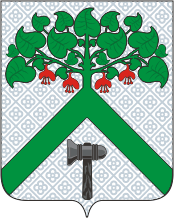 г. Вологда2014 г.Приложение №____ к договору №__________ от  «___»_____________2014 г.ТЕХНиЧЕСКОЕ ЗАДАНИЕНа проектирование системы теплоснабжения Верхнесалдинского городского округа.ТЕХНиЧЕСКОЕ ЗАДАНИЕНа проектирование системы теплоснабжения Верхнесалдинского городского округа.ТЕХНиЧЕСКОЕ ЗАДАНИЕНа проектирование системы теплоснабжения Верхнесалдинского городского округа.ТЕХНиЧЕСКОЕ ЗАДАНИЕНа проектирование системы теплоснабжения Верхнесалдинского городского округа.ТЕХНиЧЕСКОЕ ЗАДАНИЕНа проектирование системы теплоснабжения Верхнесалдинского городского округа.ТЕХНиЧЕСКОЕ ЗАДАНИЕНа проектирование системы теплоснабжения Верхнесалдинского городского округа.ТЕХНиЧЕСКОЕ ЗАДАНИЕНа проектирование системы теплоснабжения Верхнесалдинского городского округа.ТЕХНиЧЕСКОЕ ЗАДАНИЕНа проектирование системы теплоснабжения Верхнесалдинского городского округа.ТЕХНиЧЕСКОЕ ЗАДАНИЕНа проектирование системы теплоснабжения Верхнесалдинского городского округа.ТЕХНиЧЕСКОЕ ЗАДАНИЕНа проектирование системы теплоснабжения Верхнесалдинского городского округа.ТЕХНиЧЕСКОЕ ЗАДАНИЕНа проектирование системы теплоснабжения Верхнесалдинского городского округа.ТЕХНиЧЕСКОЕ ЗАДАНИЕНа проектирование системы теплоснабжения Верхнесалдинского городского округа.ТЕХНиЧЕСКОЕ ЗАДАНИЕНа проектирование системы теплоснабжения Верхнесалдинского городского округа.ТЕХНиЧЕСКОЕ ЗАДАНИЕНа модернизацию системы теплоснабжения Верхнесалдинского городского округа.ТЕХНиЧЕСКОЕ ЗАДАНИЕНа модернизацию системы теплоснабжения Верхнесалдинского городского округа.ТЕХНиЧЕСКОЕ ЗАДАНИЕНа проектирование системы теплоснабжения Верхнесалдинского городского округа.ТЕХНиЧЕСКОЕ ЗАДАНИЕНа проектирование системы теплоснабжения Верхнесалдинского городского округа.ТЕХНиЧЕСКОЕ ЗАДАНИЕНа проектирование системы теплоснабжения Верхнесалдинского городского округа.ТЕХНиЧЕСКОЕ ЗАДАНИЕНа проектирование системы теплоснабжения Верхнесалдинского городского округа.ТЕХНиЧЕСКОЕ ЗАДАНИЕНа проектирование системы теплоснабжения Верхнесалдинского городского округа.ТЕХНиЧЕСКОЕ ЗАДАНИЕНа проектирование системы теплоснабжения Верхнесалдинского городского округа.ТЕХНиЧЕСКОЕ ЗАДАНИЕНа проектирование системы теплоснабжения Верхнесалдинского городского округа.ТЕХНиЧЕСКОЕ ЗАДАНИЕНа проектирование системы теплоснабжения Верхнесалдинского городского округа.ТЕХНиЧЕСКОЕ ЗАДАНИЕНа проектирование системы теплоснабжения Верхнесалдинского городского округа.ТЕХНиЧЕСКОЕ ЗАДАНИЕНа проектирование системы теплоснабжения Верхнесалдинского городского округа.ТЕХНиЧЕСКОЕ ЗАДАНИЕНа проектирование системы теплоснабжения Верхнесалдинского городского округа.ТЕХНиЧЕСКОЕ ЗАДАНИЕНа проектирование системы теплоснабжения Верхнесалдинского городского округа.ТЕХНиЧЕСКОЕ ЗАДАНИЕНа проектирование системы теплоснабжения Верхнесалдинского городского округа.ТЕХНиЧЕСКОЕ ЗАДАНИЕНа проектирование системы теплоснабжения Верхнесалдинского городского округа.ТЕХНиЧЕСКОЕ ЗАДАНИЕНа проектирование системы теплоснабжения Верхнесалдинского городского округа.ТЕХНиЧЕСКОЕ ЗАДАНИЕНа проектирование системы теплоснабжения Верхнесалдинского городского округа.ТЕХНиЧЕСКОЕ ЗАДАНИЕНа проектирование системы теплоснабжения Верхнесалдинского городского округа.ТЕХНиЧЕСКОЕ ЗАДАНИЕНа проектирование системы теплоснабжения Верхнесалдинского городского округа.ТЕХНиЧЕСКОЕ ЗАДАНИЕНа проектирование системы теплоснабжения Верхнесалдинского городского округа.ТЕХНиЧЕСКОЕ ЗАДАНИЕНа проектирование системы теплоснабжения Верхнесалдинского городского округа.ТЕХНиЧЕСКОЕ ЗАДАНИЕНа проектирование системы теплоснабжения Верхнесалдинского городского округа.ТЕХНиЧЕСКОЕ ЗАДАНИЕНа проектирование системы теплоснабжения Верхнесалдинского городского округа.ТЕХНиЧЕСКОЕ ЗАДАНИЕНа проектирование системы теплоснабжения Верхнесалдинского городского округа.ТЕХНиЧЕСКОЕ ЗАДАНИЕНа проектирование системы теплоснабжения Верхнесалдинского городского округа.ТЕХНиЧЕСКОЕ ЗАДАНИЕНа проектирование системы теплоснабжения Верхнесалдинского городского округа.ТЕХНиЧЕСКОЕ ЗАДАНИЕНа проектирование системы теплоснабжения Верхнесалдинского городского округа.ТЕХНиЧЕСКОЕ ЗАДАНИЕНа проектирование системы теплоснабжения Верхнесалдинского городского округа.ТЕХНиЧЕСКОЕ ЗАДАНИЕНа проектирование системы теплоснабжения Верхнесалдинского городского округа.ТЕХНиЧЕСКОЕ ЗАДАНИЕНа проектирование системы теплоснабжения Верхнесалдинского городского округа.ТЕХНиЧЕСКОЕ ЗАДАНИЕНа проектирование системы теплоснабжения Верхнесалдинского городского округа.ТЕХНиЧЕСКОЕ ЗАДАНИЕНа проектирование системы теплоснабжения Верхнесалдинского городского округа.ТЕХНиЧЕСКОЕ ЗАДАНИЕНа проектирование системы теплоснабжения Верхнесалдинского городского округа.ТЕХНиЧЕСКОЕ ЗАДАНИЕНа проектирование системы теплоснабжения Верхнесалдинского городского округа.ТЕХНиЧЕСКОЕ ЗАДАНИЕНа проектирование системы теплоснабжения Верхнесалдинского городского округа.ТЕХНиЧЕСКОЕ ЗАДАНИЕНа проектирование системы теплоснабжения Верхнесалдинского городского округа.ТЕХНиЧЕСКОЕ ЗАДАНИЕНа проектирование системы теплоснабжения Верхнесалдинского городского округа.ТЕХНиЧЕСКОЕ ЗАДАНИЕНа проектирование системы теплоснабжения Верхнесалдинского городского округа.ТЕХНиЧЕСКОЕ ЗАДАНИЕНа реконструкцию системы теплоснабжения Верхнесалдинского городского округа.ТЕХНиЧЕСКОЕ ЗАДАНИЕНа реконструкцию системы теплоснабжения Верхнесалдинского городского округа.Общие сведения:Общие сведения:Наименование работ:Проектирование тепловой сети от котельной № 5 до ЦТП Больничного городка Ду 250 мм протяженностью L – Заказчик: Администрация Верхнесалдинского городского округаМесто проведения работ: Свердловская область, г. Верхняя СалдаОснование для проектирования:Договор                        Исполнитель:Допуск СРО на проектирование наружных тепловых сетей:ОбязательноСрок проектирования:120 дней с момента заключения договораИсточник финансирования:Собственные средства заказчикаУровень ответственности объекта:I согласно ГОСТ 27751-88Данные об особых условиях площадки и района:Климатические условия для г. Верхняя Салда, Свердловская область (СНиП  23-01-99«Строительная климатология»)Исходные данные для проектирования:Исходные данные для проектирования:Источник теплоснабжения:Котельную уточнить при проектировании в МУП «Гор. УЖКХ» Верхнесалдинского городского округа.Вид теплоносителя:Горячая водаТемпературный график:114/70 °СМетод регулирования:КачественныйСхема т/сетей:2-х трубнаяНаружный диаметр трубопровода, ммПо данным МУП «Гор. УЖКХ» или согласно проектного решения.Длина трубопровода, мСогласно топографической съемкиДополнительное требование:Для уточнения технических характеристик участка провести обследование тепловой сети, тепловых камер совместно с представителем сетевого района. Оформить акт обследования.Основные требования к тепловой сети:Основные требования к тепловой сети:Диаметр трубопровода / толщина стенки, мм:Труба ГОСТ 10704-91, ГОСТ 8732-78Необходимые диаметры для проектирования согласовать с теплоснабжающей организацией МУП «Гор.УЖКХ».Вид прокладки тепловой сети:Определить проектомМатериал трубопровода:Сталь 20, ГОСТ 10705-80Количество, тип, место расположение компенсаторов:Определить проектомАнтикоррозийная обработка трубопроводов:Комплексное полиуретановое покрытие «Вектор» 1025, 1214Теплоизоляционный материал:Скорлупы ППУ Покрывной слой:Сталь тонколистовая по ГОСТ 19903-74 с антикоррозийным покрытиемПопутный дренаж:Определить проектомТепловые камеры:В соответствии с актом обследования определить объем ремонтных работ.Требование к запорной арматуре:Фланцевые шаровые краны на Ру1,6МПа, имеющие необходимые сертификаты и разрешенные органом Госнадзора для эксплуатации на территории РФОсновные требования к проектно-сметной документации:Основные требования к проектно-сметной документации:Основные требования к проектно-сметной документации:В соответствии с требованиями действующей нормативно-технической документации и другими законодательными актамиКатегория потребителя теплоты:II согласно СНиП 41-02-2003 "Тепловые сети"Надёжность теплоснабжения:II согласно СНиП 41-02-2003 "Тепловые сети"Состав и содержание рабочей документации:В соответствии с требованиями ГОСТ 21.605-82:Общие данные;Расчет на прочность тепловых сетей;Планы сетей;Поперечные разрезы сетей;Профили сетей;Чертежи узлов трубопроводов;Чертежи раздела «АС» (при необходимости);Сметная документация.Основные требования к сметной документации:1. Входит в состав рабочей документации.2. Выполнить по сборникам ТСНБ ТЕР-2001 (ред.2010г.) Свердловской области в базовых ценах с пересчетом в текущие цены после начислений НР и СП в конце сметы.3. Использовать индексы на текущие цены на период сдачи проектно-сметной документации заказчику.4. Применение стоимости материалов по прайс-листам допускается только при отсутствии базовой сметной стоимости на данный материал, с приложением прайс-листов, заверенных исполнителем.5. До проведения экспертизы сметную документацию согласовать с заказчиком.Экспертиза сметной документации:Экспертизу сметной документации проводит исполнитель.Требования о порядке проведения согласований:Согласование проектной документации с теплоснабжающей организацией МУП «Гор. УЖКХ» проводит исполнительПроект организации строительства:ТребуетсяТребования о необходимости ведения авторского надзора:Не требуетсяОбщие сведения:Общие сведения:Наименование работ:Проектирование тепловой сети от котельной № 3 до точки врезки тепловой сети на объект «Гарнисажные печи» с Ду  на Ду 700 мм.Заказчик: Администрация Верхнесалдинского городского округаМесто проведения работ: Свердловская область, г. Верхняя СалдаОснование для проектирования:Договор                        Исполнитель:Допуск СРО на проектирование наружных тепловых сетей:ОбязательноСрок проектирования:120 дней с момента заключения договораИсточник финансирования:Собственные средства заказчикаУровень ответственности объекта:I согласно ГОСТ 27751-88Данные об особых условиях площадки и района:Климатические условия для г. Верхняя Салда, Свердловская область (СНиП  23-01-99«Строительная климатология»)Исходные данные для проектирования:Исходные данные для проектирования:Источник теплоснабжения:Котельную уточнить при проектировании в МУП «Гор. УЖКХ» Верхнесалдинского городского округа.Вид теплоносителя:Горячая водаТемпературный график:114/70 °СМетод регулирования:КачественныйСхема т/сетей:2-х трубнаяНаружный диаметр трубопровода, ммПо данным МУП «Гор. УЖКХ» или согласно проектного решения.Длина трубопровода, мСогласно топографической съемкиДополнительное требование:Для уточнения технических характеристик участка провести обследование тепловой сети, тепловых камер совместно с представителем сетевого района. Оформить акт обследования.Основные требования к тепловой сети:Основные требования к тепловой сети:Диаметр трубопровода / толщина стенки, мм:Труба ГОСТ 10704-91, ГОСТ 8732-78Необходимые диаметры для проектирования согласовать с теплоснабжающей организацией МУП «Гор.УЖКХ».Вид прокладки тепловой сети:Определить проектомМатериал трубопровода:Сталь 20, ГОСТ 10705-80Количество, тип, место расположение компенсаторов:Определить проектомАнтикоррозийная обработка трубопроводов:Комплексное полиуретановое покрытие «Вектор» 1025, 1214Теплоизоляционный материал:Скорлупы ППУ Покрывной слой:Сталь тонколистовая по ГОСТ 19903-74 с антикоррозийным покрытиемПопутный дренаж:Определить проектомТепловые камеры:В соответствии с актом обследования определить объем ремонтных работ.Требование к запорной арматуре:Фланцевые шаровые краны на Ру1,6МПа, имеющие необходимые сертификаты и разрешенные органом Госнадзора для эксплуатации на территории РФОсновные требования к проектно-сметной документации:Основные требования к проектно-сметной документации:Основные требования к проектно-сметной документации:В соответствии с требованиями действующей нормативно-технической документации и другими законодательными актамиКатегория потребителя теплоты:II согласно СНиП 41-02-2003 "Тепловые сети"Надёжность теплоснабжения:II согласно СНиП 41-02-2003 "Тепловые сети"Состав и содержание рабочей документации:В соответствии с требованиями ГОСТ 21.605-82:Общие данные;Расчет на прочность тепловых сетей;Планы сетей;Поперечные разрезы сетей;Профили сетей;Чертежи узлов трубопроводов;Чертежи раздела «АС» (при необходимости);Сметная документация.Основные требования к сметной документации:1. Входит в состав рабочей документации.2. Выполнить по сборникам ТСНБ ТЕР-2001 (ред.2010г.) Свердловской области в базовых ценах с пересчетом в текущие цены после начислений НР и СП в конце сметы.3. Использовать индексы на текущие цены на период сдачи проектно-сметной документации заказчику.4. Применение стоимости материалов по прайс-листам допускается только при отсутствии базовой сметной стоимости на данный материал, с приложением прайс-листов, заверенных исполнителем.5. До проведения экспертизы сметную документацию согласовать с заказчиком.Экспертиза сметной документации:Экспертизу сметной документации проводит исполнитель.Требования о порядке проведения согласований:Согласование проектной документации с теплоснабжающей организацией МУП «Гор. УЖКХ» проводит исполнительПроект организации строительства:ТребуетсяТребования о необходимости ведения авторского надзора:Не требуетсяОбщие сведения:Общие сведения:Наименование работ:Проектирование  тепловой сети от ТК-15 на тепловой сети МУП "Гор.УЖКХ" (D ) у дома № 64 ул. Энгельса до проектируемой застройки.Заказчик: Администрация Верхнесалдинского городского округаМесто проведения работ: Свердловская область, г. Верхняя СалдаОснование для проектирования:Договор                        Исполнитель:Допуск СРО на проектирование наружных тепловых сетей:ОбязательноСрок проектирования:120 дней с момента заключения договораИсточник финансирования:Собственные средства заказчикаУровень ответственности объекта:I согласно ГОСТ 27751-88Данные об особых условиях площадки и района:Климатические условия для г. Верхняя Салда, Свердловская область (СНиП  23-01-99«Строительная климатология»)Исходные данные для проектирования:Исходные данные для проектирования:Источник теплоснабжения:Котельную уточнить при проектировании в МУП «Гор. УЖКХ» Верхнесалдинского городского округа.Вид теплоносителя:Горячая водаТемпературный график:114/70 °СМетод регулирования:КачественныйСхема т/сетей:2-х трубнаяНаружный диаметр трубопровода, ммПо данным МУП «Гор. УЖКХ» или согласно проектного решения.Длина трубопровода, мСогласно топографической съемкиДополнительное требование:Для уточнения технических характеристик участка провести обследование тепловой сети, тепловых камер совместно с представителем сетевого района. Оформить акт обследования.Основные требования к тепловой сети:Основные требования к тепловой сети:Диаметр трубопровода / толщина стенки, мм:Труба ГОСТ 10704-91, ГОСТ 8732-78Необходимые диаметры для проектирования согласовать с теплоснабжающей организацией МУП «Гор.УЖКХ».Вид прокладки тепловой сети:Определить проектомМатериал трубопровода:Сталь 20, ГОСТ 10705-80Количество, тип, место расположение компенсаторов:Определить проектомАнтикоррозийная обработка трубопроводов:Комплексное полиуретановое покрытие «Вектор» 1025, 1214Теплоизоляционный материал:Скорлупы ППУ Покрывной слой:Сталь тонколистовая по ГОСТ 19903-74 с антикоррозийным покрытиемПопутный дренаж:Определить проектомТепловые камеры:В соответствии с актом обследования определить объем ремонтных работ.Требование к запорной арматуре:Фланцевые шаровые краны на Ру1,6МПа, имеющие необходимые сертификаты и разрешенные органом Госнадзора для эксплуатации на территории РФОсновные требования к проектно-сметной документации:Основные требования к проектно-сметной документации:Основные требования к проектно-сметной документации:В соответствии с требованиями действующей нормативно-технической документации и другими законодательными актамиКатегория потребителя теплоты:II согласно СНиП 41-02-2003 "Тепловые сети"Надёжность теплоснабжения:II согласно СНиП 41-02-2003 "Тепловые сети"Состав и содержание рабочей документации:В соответствии с требованиями ГОСТ 21.605-82:Общие данные;Расчет на прочность тепловых сетей;Планы сетей;Поперечные разрезы сетей;Профили сетей;Чертежи узлов трубопроводов;Чертежи раздела «АС» (при необходимости);Сметная документация.Основные требования к сметной документации:1. Входит в состав рабочей документации.2. Выполнить по сборникам ТСНБ ТЕР-2001 (ред.2010г.) Свердловской области в базовых ценах с пересчетом в текущие цены после начислений НР и СП в конце сметы.3. Использовать индексы на текущие цены на период сдачи проектно-сметной документации заказчику.4. Применение стоимости материалов по прайс-листам допускается только при отсутствии базовой сметной стоимости на данный материал, с приложением прайс-листов, заверенных исполнителем.5. До проведения экспертизы сметную документацию согласовать с заказчиком.Экспертиза сметной документации:Экспертизу сметной документации проводит исполнитель.Требования о порядке проведения согласований:Согласование проектной документации с теплоснабжающей организацией МУП «Гор. УЖКХ» проводит исполнительПроект организации строительства:ТребуетсяТребования о необходимости ведения авторского надзора:Не требуетсяОбщие сведения:Общие сведения:Наименование работ:Проектирование  тепловой сети от УТ-9 между домами № 58/1 ул. Энгельса и № 65/1 ул. К. Маркса до проектируемого дома.Заказчик: Администрация Верхнесалдинского городского округаМесто проведения работ: Свердловская область, г. Верхняя СалдаОснование для проектирования:Договор                        Исполнитель:Допуск СРО на проектирование наружных тепловых сетей:ОбязательноСрок проектирования:120 дней с момента заключения договораИсточник финансирования:Собственные средства заказчикаУровень ответственности объекта:I согласно ГОСТ 27751-88Данные об особых условиях площадки и района:Климатические условия для г. Верхняя Салда, Свердловская область (СНиП  23-01-99«Строительная климатология»)Исходные данные для проектирования:Исходные данные для проектирования:Источник теплоснабжения:Котельную уточнить при проектировании в МУП «Гор. УЖКХ» Верхнесалдинского городского округа.Вид теплоносителя:Горячая водаТемпературный график:114/70 °СМетод регулирования:КачественныйСхема т/сетей:2-х трубнаяНаружный диаметр трубопровода, ммПо данным МУП «Гор. УЖКХ» или согласно проектного решения.Длина трубопровода, мСогласно топографической съемкиДополнительное требование:Для уточнения технических характеристик участка провести обследование тепловой сети, тепловых камер совместно с представителем сетевого района. Оформить акт обследования.Основные требования к тепловой сети:Основные требования к тепловой сети:Диаметр трубопровода / толщина стенки, мм:Труба ГОСТ 10704-91, ГОСТ 8732-78Необходимые диаметры для проектирования согласовать с теплоснабжающей организацией МУП «Гор.УЖКХ».Вид прокладки тепловой сети:Определить проектомМатериал трубопровода:Сталь 20, ГОСТ 10705-80Количество, тип, место расположение компенсаторов:Определить проектомАнтикоррозийная обработка трубопроводов:Комплексное полиуретановое покрытие «Вектор» 1025, 1214Теплоизоляционный материал:Скорлупы ППУ Покрывной слой:Сталь тонколистовая по ГОСТ 19903-74 с антикоррозийным покрытиемПопутный дренаж:Определить проектомТепловые камеры:В соответствии с актом обследования определить объем ремонтных работ.Требование к запорной арматуре:Фланцевые шаровые краны на Ру1,6МПа, имеющие необходимые сертификаты и разрешенные органом Госнадзора для эксплуатации на территории РФОсновные требования к проектно-сметной документации:Основные требования к проектно-сметной документации:Основные требования к проектно-сметной документации:В соответствии с требованиями действующей нормативно-технической документации и другими законодательными актамиКатегория потребителя теплоты:II согласно СНиП 41-02-2003 "Тепловые сети"Надёжность теплоснабжения:II согласно СНиП 41-02-2003 "Тепловые сети"Состав и содержание рабочей документации:В соответствии с требованиями ГОСТ 21.605-82:Общие данные;Расчет на прочность тепловых сетей;Планы сетей;Поперечные разрезы сетей;Профили сетей;Чертежи узлов трубопроводов;Чертежи раздела «АС» (при необходимости);Сметная документация.Основные требования к сметной документации:1. Входит в состав рабочей документации.2. Выполнить по сборникам ТСНБ ТЕР-2001 (ред.2010г.) Свердловской области в базовых ценах с пересчетом в текущие цены после начислений НР и СП в конце сметы.3. Использовать индексы на текущие цены на период сдачи проектно-сметной документации заказчику.4. Применение стоимости материалов по прайс-листам допускается только при отсутствии базовой сметной стоимости на данный материал, с приложением прайс-листов, заверенных исполнителем.5. До проведения экспертизы сметную документацию согласовать с заказчиком.Экспертиза сметной документации:Экспертизу сметной документации проводит исполнитель.Требования о порядке проведения согласований:Согласование проектной документации с теплоснабжающей организацией МУП «Гор. УЖКХ» проводит исполнительПроект организации строительства:ТребуетсяТребования о необходимости ведения авторского надзора:Не требуетсяОбщие сведения:Общие сведения:Наименование работ:Проектирование  тепловой сети от УТ-9 между домами № 58/1 ул. Энгельса и № 65/1 ул. К. Маркса до проектируемого детского сада.Заказчик: Администрация Верхнесалдинского городского округаМесто проведения работ: Свердловская область, г. Верхняя СалдаОснование для проектирования:Договор                        Исполнитель:Допуск СРО на проектирование наружных тепловых сетей:ОбязательноСрок проектирования:120 дней с момента заключения договораИсточник финансирования:Собственные средства заказчикаУровень ответственности объекта:I согласно ГОСТ 27751-88Данные об особых условиях площадки и района:Климатические условия для г. Верхняя Салда, Свердловская область (СНиП  23-01-99«Строительная климатология»)Исходные данные для проектирования:Исходные данные для проектирования:Источник теплоснабжения:Котельную уточнить при проектировании в МУП «Гор. УЖКХ» Верхнесалдинского городского округа.Вид теплоносителя:Горячая водаТемпературный график:114/70 °СМетод регулирования:КачественныйСхема т/сетей:2-х трубнаяНаружный диаметр трубопровода, ммПо данным МУП «Гор. УЖКХ» или согласно проектного решения.Длина трубопровода, мСогласно топографической съемкиДополнительное требование:Для уточнения технических характеристик участка провести обследование тепловой сети, тепловых камер совместно с представителем сетевого района. Оформить акт обследования.Основные требования к тепловой сети:Основные требования к тепловой сети:Диаметр трубопровода / толщина стенки, мм:Труба ГОСТ 10704-91, ГОСТ 8732-78Необходимые диаметры для проектирования согласовать с теплоснабжающей организацией МУП «Гор.УЖКХ».Вид прокладки тепловой сети:Определить проектомМатериал трубопровода:Сталь 20, ГОСТ 10705-80Количество, тип, место расположение компенсаторов:Определить проектомАнтикоррозийная обработка трубопроводов:Комплексное полиуретановое покрытие «Вектор» 1025, 1214Теплоизоляционный материал:Скорлупы ППУ Покрывной слой:Сталь тонколистовая по ГОСТ 19903-74 с антикоррозийным покрытиемПопутный дренаж:Определить проектомТепловые камеры:В соответствии с актом обследования определить объем ремонтных работ.Требование к запорной арматуре:Фланцевые шаровые краны на Ру1,6МПа, имеющие необходимые сертификаты и разрешенные органом Госнадзора для эксплуатации на территории РФОсновные требования к проектно-сметной документации:Основные требования к проектно-сметной документации:Основные требования к проектно-сметной документации:В соответствии с требованиями действующей нормативно-технической документации и другими законодательными актамиКатегория потребителя теплоты:II согласно СНиП 41-02-2003 "Тепловые сети"Надёжность теплоснабжения:II согласно СНиП 41-02-2003 "Тепловые сети"Состав и содержание рабочей документации:В соответствии с требованиями ГОСТ 21.605-82:Общие данные;Расчет на прочность тепловых сетей;Планы сетей;Поперечные разрезы сетей;Профили сетей;Чертежи узлов трубопроводов;Чертежи раздела «АС» (при необходимости);Сметная документация.Основные требования к сметной документации:1. Входит в состав рабочей документации.2. Выполнить по сборникам ТСНБ ТЕР-2001 (ред.2010г.) Свердловской области в базовых ценах с пересчетом в текущие цены после начислений НР и СП в конце сметы.3. Использовать индексы на текущие цены на период сдачи проектно-сметной документации заказчику.4. Применение стоимости материалов по прайс-листам допускается только при отсутствии базовой сметной стоимости на данный материал, с приложением прайс-листов, заверенных исполнителем.5. До проведения экспертизы сметную документацию согласовать с заказчиком.Экспертиза сметной документации:Экспертизу сметной документации проводит исполнитель.Требования о порядке проведения согласований:Согласование проектной документации с теплоснабжающей организацией МУП «Гор. УЖКХ» проводит исполнительПроект организации строительства:ТребуетсяТребования о необходимости ведения авторского надзора:Не требуетсяОбщие сведения:Общие сведения:Наименование работ:Проектирование  тепловой сети  для теплоснабжения  жилищного строительства в районе ул. Воронова, Энгельса на пересечении с ул. Районная.Заказчик: Администрация Верхнесалдинского городского округаМесто проведения работ: Свердловская область, г. Верхняя СалдаОснование для проектирования:Договор                        Исполнитель:Допуск СРО на проектирование наружных тепловых сетей:ОбязательноСрок проектирования:120 дней с момента заключения договораИсточник финансирования:Собственные средства заказчикаУровень ответственности объекта:I согласно ГОСТ 27751-88Данные об особых условиях площадки и района:Климатические условия для г. Верхняя Салда, Свердловская область (СНиП  23-01-99«Строительная климатология»)Исходные данные для проектирования:Исходные данные для проектирования:Источник теплоснабжения:Котельную уточнить при проектировании в МУП «Гор. УЖКХ» Верхнесалдинского городского округа.Вид теплоносителя:Горячая водаТемпературный график:114/70 °СМетод регулирования:КачественныйСхема т/сетей:2-х трубнаяНаружный диаметр трубопровода, ммПо данным МУП «Гор. УЖКХ» или согласно проектного решения.Длина трубопровода, мСогласно топографической съемкиДополнительное требование:Для уточнения технических характеристик участка провести обследование тепловой сети, тепловых камер совместно с представителем сетевого района. Оформить акт обследования.Основные требования к тепловой сети:Основные требования к тепловой сети:Диаметр трубопровода / толщина стенки, мм:Труба ГОСТ 10704-91, ГОСТ 8732-78Необходимые диаметры для проектирования согласовать с теплоснабжающей организацией МУП «Гор.УЖКХ».Вид прокладки тепловой сети:Определить проектомМатериал трубопровода:Сталь 20, ГОСТ 10705-80Количество, тип, место расположение компенсаторов:Определить проектомАнтикоррозийная обработка трубопроводов:Комплексное полиуретановое покрытие «Вектор» 1025, 1214Теплоизоляционный материал:Скорлупы ППУ Покрывной слой:Сталь тонколистовая по ГОСТ 19903-74 с антикоррозийным покрытиемПопутный дренаж:Определить проектомТепловые камеры:В соответствии с актом обследования определить объем ремонтных работ.Требование к запорной арматуре:Фланцевые шаровые краны на Ру1,6МПа, имеющие необходимые сертификаты и разрешенные органом Госнадзора для эксплуатации на территории РФОсновные требования к проектно-сметной документации:Основные требования к проектно-сметной документации:Основные требования к проектно-сметной документации:В соответствии с требованиями действующей нормативно-технической документации и другими законодательными актамиКатегория потребителя теплоты:II согласно СНиП 41-02-2003 "Тепловые сети"Надёжность теплоснабжения:II согласно СНиП 41-02-2003 "Тепловые сети"Состав и содержание рабочей документации:В соответствии с требованиями ГОСТ 21.605-82:Общие данные;Расчет на прочность тепловых сетей;Планы сетей;Поперечные разрезы сетей;Профили сетей;Чертежи узлов трубопроводов;Чертежи раздела «АС» (при необходимости);Сметная документация.Основные требования к сметной документации:1. Входит в состав рабочей документации.2. Выполнить по сборникам ТСНБ ТЕР-2001 (ред.2010г.) Свердловской области в базовых ценах с пересчетом в текущие цены после начислений НР и СП в конце сметы.3. Использовать индексы на текущие цены на период сдачи проектно-сметной документации заказчику.4. Применение стоимости материалов по прайс-листам допускается только при отсутствии базовой сметной стоимости на данный материал, с приложением прайс-листов, заверенных исполнителем.5. До проведения экспертизы сметную документацию согласовать с заказчиком.Экспертиза сметной документации:Экспертизу сметной документации проводит исполнитель.Требования о порядке проведения согласований:Согласование проектной документации с теплоснабжающей организацией МУП «Гор. УЖКХ» проводит исполнительПроект организации строительства:ТребуетсяТребования о необходимости ведения авторского надзора:Не требуетсяОбщие сведения:Общие сведения:Наименование работ:Проектирование  тепловой сети  для теплоснабжения общеобразовательной школы  № 1 на 550 мест.Заказчик: Администрация Верхнесалдинского городского округаМесто проведения работ: Свердловская область, г. Верхняя СалдаОснование для проектирования:Договор                        Исполнитель:Допуск СРО на проектирование наружных тепловых сетей:ОбязательноСрок проектирования:120 дней с момента заключения договораИсточник финансирования:Собственные средства заказчикаУровень ответственности объекта:I согласно ГОСТ 27751-88Данные об особых условиях площадки и района:Климатические условия для г. Верхняя Салда, Свердловская область (СНиП  23-01-99«Строительная климатология»)Исходные данные для проектирования:Исходные данные для проектирования:Источник теплоснабжения:Котельную уточнить при проектировании в МУП «Гор. УЖКХ» Верхнесалдинского городского округа.Вид теплоносителя:Горячая водаТемпературный график:114/70 °СМетод регулирования:КачественныйСхема т/сетей:2-х трубнаяНаружный диаметр трубопровода, ммПо данным МУП «Гор. УЖКХ» или согласно проектного решения.Длина трубопровода, мСогласно топографической съемкиДополнительное требование:Для уточнения технических характеристик участка провести обследование тепловой сети, тепловых камер совместно с представителем сетевого района. Оформить акт обследования.Основные требования к тепловой сети:Основные требования к тепловой сети:Диаметр трубопровода / толщина стенки, мм:Труба ГОСТ 10704-91, ГОСТ 8732-78Необходимые диаметры для проектирования согласовать с теплоснабжающей организацией МУП «Гор.УЖКХ».Вид прокладки тепловой сети:Определить проектомМатериал трубопровода:Сталь 20, ГОСТ 10705-80Количество, тип, место расположение компенсаторов:Определить проектомАнтикоррозийная обработка трубопроводов:Комплексное полиуретановое покрытие «Вектор» 1025, 1214Теплоизоляционный материал:Скорлупы ППУ Покрывной слой:Сталь тонколистовая по ГОСТ 19903-74 с антикоррозийным покрытиемПопутный дренаж:Определить проектомТепловые камеры:В соответствии с актом обследования определить объем ремонтных работ.Требование к запорной арматуре:Фланцевые шаровые краны на Ру1,6МПа, имеющие необходимые сертификаты и разрешенные органом Госнадзора для эксплуатации на территории РФОсновные требования к проектно-сметной документации:Основные требования к проектно-сметной документации:Основные требования к проектно-сметной документации:В соответствии с требованиями действующей нормативно-технической документации и другими законодательными актамиКатегория потребителя теплоты:II согласно СНиП 41-02-2003 "Тепловые сети"Надёжность теплоснабжения:II согласно СНиП 41-02-2003 "Тепловые сети"Состав и содержание рабочей документации:В соответствии с требованиями ГОСТ 21.605-82:Общие данные;Расчет на прочность тепловых сетей;Планы сетей;Поперечные разрезы сетей;Профили сетей;Чертежи узлов трубопроводов;Чертежи раздела «АС» (при необходимости);Сметная документация.Основные требования к сметной документации:1. Входит в состав рабочей документации.2. Выполнить по сборникам ТСНБ ТЕР-2001 (ред.2010г.) Свердловской области в базовых ценах с пересчетом в текущие цены после начислений НР и СП в конце сметы.3. Использовать индексы на текущие цены на период сдачи проектно-сметной документации заказчику.4. Применение стоимости материалов по прайс-листам допускается только при отсутствии базовой сметной стоимости на данный материал, с приложением прайс-листов, заверенных исполнителем.5. До проведения экспертизы сметную документацию согласовать с заказчиком.Экспертиза сметной документации:Экспертизу сметной документации проводит исполнитель.Требования о порядке проведения согласований:Согласование проектной документации с теплоснабжающей организацией МУП «Гор. УЖКХ» проводит исполнительПроект организации строительства:ТребуетсяТребования о необходимости ведения авторского надзора:Не требуетсяОбщие сведения:Общие сведения:Наименование работ:Проектирование  тепловой сети для теплоснабжения жилого дома д. Никитино.Заказчик: Администрация Верхнесалдинского городского округаМесто проведения работ: Свердловская область, г. Верхняя СалдаОснование для проектирования:Договор                        Исполнитель:Допуск СРО на проектирование наружных тепловых сетей:ОбязательноСрок проектирования:120 дней с момента заключения договораИсточник финансирования:Собственные средства заказчикаУровень ответственности объекта:I согласно ГОСТ 27751-88Данные об особых условиях площадки и района:Климатические условия для г. Верхняя Салда, Свердловская область (СНиП  23-01-99«Строительная климатология»)Исходные данные для проектирования:Исходные данные для проектирования:Источник теплоснабжения:Котельную уточнить при проектировании в МУП «Гор. УЖКХ» Верхнесалдинского городского округа.Вид теплоносителя:Горячая водаТемпературный график:114/70 °СМетод регулирования:КачественныйСхема т/сетей:2-х трубнаяНаружный диаметр трубопровода, ммПо данным МУП «Гор. УЖКХ» или согласно проектного решения.Длина трубопровода, мСогласно топографической съемкиДополнительное требование:Для уточнения технических характеристик участка провести обследование тепловой сети, тепловых камер совместно с представителем сетевого района. Оформить акт обследования.Основные требования к тепловой сети:Основные требования к тепловой сети:Диаметр трубопровода / толщина стенки, мм:Труба ГОСТ 10704-91, ГОСТ 8732-78Необходимые диаметры для проектирования согласовать с теплоснабжающей организацией МУП «Гор.УЖКХ».Вид прокладки тепловой сети:Определить проектомМатериал трубопровода:Сталь 20, ГОСТ 10705-80Количество, тип, место расположение компенсаторов:Определить проектомАнтикоррозийная обработка трубопроводов:Комплексное полиуретановое покрытие «Вектор» 1025, 1214Теплоизоляционный материал:Скорлупы ППУ Покрывной слой:Сталь тонколистовая по ГОСТ 19903-74 с антикоррозийным покрытиемПопутный дренаж:Определить проектомТепловые камеры:В соответствии с актом обследования определить объем ремонтных работ.Требование к запорной арматуре:Фланцевые шаровые краны на Ру1,6МПа, имеющие необходимые сертификаты и разрешенные органом Госнадзора для эксплуатации на территории РФОсновные требования к проектно-сметной документации:Основные требования к проектно-сметной документации:Основные требования к проектно-сметной документации:В соответствии с требованиями действующей нормативно-технической документации и другими законодательными актамиКатегория потребителя теплоты:II согласно СНиП 41-02-2003 "Тепловые сети"Надёжность теплоснабжения:II согласно СНиП 41-02-2003 "Тепловые сети"Состав и содержание рабочей документации:В соответствии с требованиями ГОСТ 21.605-82:Общие данные;Расчет на прочность тепловых сетей;Планы сетей;Поперечные разрезы сетей;Профили сетей;Чертежи узлов трубопроводов;Чертежи раздела «АС» (при необходимости);Сметная документация.Основные требования к сметной документации:1. Входит в состав рабочей документации.2. Выполнить по сборникам ТСНБ ТЕР-2001 (ред.2010г.) Свердловской области в базовых ценах с пересчетом в текущие цены после начислений НР и СП в конце сметы.3. Использовать индексы на текущие цены на период сдачи проектно-сметной документации заказчику.4. Применение стоимости материалов по прайс-листам допускается только при отсутствии базовой сметной стоимости на данный материал, с приложением прайс-листов, заверенных исполнителем.5. До проведения экспертизы сметную документацию согласовать с заказчиком.Экспертиза сметной документации:Экспертизу сметной документации проводит исполнитель.Требования о порядке проведения согласований:Согласование проектной документации с теплоснабжающей организацией МУП «Гор. УЖКХ» проводит исполнительПроект организации строительства:ТребуетсяТребования о необходимости ведения авторского надзора:Не требуетсяОбщие сведения:Общие сведения:Наименование работ:Проектирование  тепловой сети для теплоснабжения жилого дома д. Северная.Заказчик: Администрация Верхнесалдинского городского округаМесто проведения работ: Свердловская область, г. Верхняя СалдаОснование для проектирования:Договор                        Исполнитель:Допуск СРО на проектирование наружных тепловых сетей:ОбязательноСрок проектирования:120 дней с момента заключения договораИсточник финансирования:Собственные средства заказчикаУровень ответственности объекта:I согласно ГОСТ 27751-88Данные об особых условиях площадки и района:Климатические условия для г. Верхняя Салда, Свердловская область (СНиП  23-01-99«Строительная климатология»)Исходные данные для проектирования:Исходные данные для проектирования:Источник теплоснабжения:Котельную уточнить при проектировании в МУП «Гор. УЖКХ» Верхнесалдинского городского округа.Вид теплоносителя:Горячая водаТемпературный график:114/70 °СМетод регулирования:КачественныйСхема т/сетей:2-х трубнаяНаружный диаметр трубопровода, ммПо данным МУП «Гор. УЖКХ» или согласно проектного решения.Длина трубопровода, мСогласно топографической съемкиДополнительное требование:Для уточнения технических характеристик участка провести обследование тепловой сети, тепловых камер совместно с представителем сетевого района. Оформить акт обследования.Основные требования к тепловой сети:Основные требования к тепловой сети:Диаметр трубопровода / толщина стенки, мм:Труба ГОСТ 10704-91, ГОСТ 8732-78Необходимые диаметры для проектирования согласовать с теплоснабжающей организацией МУП «Гор.УЖКХ».Вид прокладки тепловой сети:Определить проектомМатериал трубопровода:Сталь 20, ГОСТ 10705-80Количество, тип, место расположение компенсаторов:Определить проектомАнтикоррозийная обработка трубопроводов:Комплексное полиуретановое покрытие «Вектор» 1025, 1214Теплоизоляционный материал:Скорлупы ППУ Покрывной слой:Сталь тонколистовая по ГОСТ 19903-74 с антикоррозийным покрытиемПопутный дренаж:Определить проектомТепловые камеры:В соответствии с актом обследования определить объем ремонтных работ.Требование к запорной арматуре:Фланцевые шаровые краны на Ру1,6МПа, имеющие необходимые сертификаты и разрешенные органом Госнадзора для эксплуатации на территории РФОсновные требования к проектно-сметной документации:Основные требования к проектно-сметной документации:Основные требования к проектно-сметной документации:В соответствии с требованиями действующей нормативно-технической документации и другими законодательными актамиКатегория потребителя теплоты:II согласно СНиП 41-02-2003 "Тепловые сети"Надёжность теплоснабжения:II согласно СНиП 41-02-2003 "Тепловые сети"Состав и содержание рабочей документации:В соответствии с требованиями ГОСТ 21.605-82:Общие данные;Расчет на прочность тепловых сетей;Планы сетей;Поперечные разрезы сетей;Профили сетей;Чертежи узлов трубопроводов;Чертежи раздела «АС» (при необходимости);Сметная документация.Основные требования к сметной документации:1. Входит в состав рабочей документации.2. Выполнить по сборникам ТСНБ ТЕР-2001 (ред.2010г.) Свердловской области в базовых ценах с пересчетом в текущие цены после начислений НР и СП в конце сметы.3. Использовать индексы на текущие цены на период сдачи проектно-сметной документации заказчику.4. Применение стоимости материалов по прайс-листам допускается только при отсутствии базовой сметной стоимости на данный материал, с приложением прайс-листов, заверенных исполнителем.5. До проведения экспертизы сметную документацию согласовать с заказчиком.Экспертиза сметной документации:Экспертизу сметной документации проводит исполнитель.Требования о порядке проведения согласований:Согласование проектной документации с теплоснабжающей организацией МУП «Гор. УЖКХ» проводит исполнительПроект организации строительства:ТребуетсяТребования о необходимости ведения авторского надзора:Не требуетсяОбщие сведения:Общие сведения:Наименование работ:Проектирование  тепловой сети для теплоснабжения жилого дома п. Басьяновский.Заказчик: Администрация Верхнесалдинского городского округаМесто проведения работ: Свердловская область, г. Верхняя СалдаОснование для проектирования:Договор                        Исполнитель:Допуск СРО на проектирование наружных тепловых сетей:ОбязательноСрок проектирования:120 дней с момента заключения договораИсточник финансирования:Собственные средства заказчикаУровень ответственности объекта:I согласно ГОСТ 27751-88Данные об особых условиях площадки и района:Климатические условия для г. Верхняя Салда, Свердловская область (СНиП  23-01-99«Строительная климатология»)Исходные данные для проектирования:Исходные данные для проектирования:Источник теплоснабжения:Котельную уточнить при проектировании в МУП «Гор. УЖКХ» Верхнесалдинского городского округа.Вид теплоносителя:Горячая водаТемпературный график:114/70 °СМетод регулирования:КачественныйСхема т/сетей:2-х трубнаяНаружный диаметр трубопровода, ммПо данным МУП «Гор. УЖКХ» или согласно проектного решения.Длина трубопровода, мСогласно топографической съемкиДополнительное требование:Для уточнения технических характеристик участка провести обследование тепловой сети, тепловых камер совместно с представителем сетевого района. Оформить акт обследования.Основные требования к тепловой сети:Основные требования к тепловой сети:Диаметр трубопровода / толщина стенки, мм:Труба ГОСТ 10704-91, ГОСТ 8732-78Необходимые диаметры для проектирования согласовать с теплоснабжающей организацией МУП «Гор.УЖКХ».Вид прокладки тепловой сети:Определить проектомМатериал трубопровода:Сталь 20, ГОСТ 10705-80Количество, тип, место расположение компенсаторов:Определить проектомАнтикоррозийная обработка трубопроводов:Комплексное полиуретановое покрытие «Вектор» 1025, 1214Теплоизоляционный материал:Скорлупы ППУ Покрывной слой:Сталь тонколистовая по ГОСТ 19903-74 с антикоррозийным покрытиемПопутный дренаж:Определить проектомТепловые камеры:В соответствии с актом обследования определить объем ремонтных работ.Требование к запорной арматуре:Фланцевые шаровые краны на Ру1,6МПа, имеющие необходимые сертификаты и разрешенные органом Госнадзора для эксплуатации на территории РФОсновные требования к проектно-сметной документации:Основные требования к проектно-сметной документации:Основные требования к проектно-сметной документации:В соответствии с требованиями действующей нормативно-технической документации и другими законодательными актамиКатегория потребителя теплоты:II согласно СНиП 41-02-2003 "Тепловые сети"Надёжность теплоснабжения:II согласно СНиП 41-02-2003 "Тепловые сети"Состав и содержание рабочей документации:В соответствии с требованиями ГОСТ 21.605-82:Общие данные;Расчет на прочность тепловых сетей;Планы сетей;Поперечные разрезы сетей;Профили сетей;Чертежи узлов трубопроводов;Чертежи раздела «АС» (при необходимости);Сметная документация.Основные требования к сметной документации:1. Входит в состав рабочей документации.2. Выполнить по сборникам ТСНБ ТЕР-2001 (ред.2010г.) Свердловской области в базовых ценах с пересчетом в текущие цены после начислений НР и СП в конце сметы.3. Использовать индексы на текущие цены на период сдачи проектно-сметной документации заказчику.4. Применение стоимости материалов по прайс-листам допускается только при отсутствии базовой сметной стоимости на данный материал, с приложением прайс-листов, заверенных исполнителем.5. До проведения экспертизы сметную документацию согласовать с заказчиком.Экспертиза сметной документации:Экспертизу сметной документации проводит исполнитель.Требования о порядке проведения согласований:Согласование проектной документации с теплоснабжающей организацией МУП «Гор. УЖКХ» проводит исполнительПроект организации строительства:ТребуетсяТребования о необходимости ведения авторского надзора:Не требуетсяОбщие сведения:Общие сведения:Наименование работ:Проектирование  тепловой сети для теплоснабжения жилых домов ул. Евстигнеева.Заказчик: Администрация Верхнесалдинского городского округаМесто проведения работ: Свердловская область, г. Верхняя СалдаОснование для проектирования:Договор                        Исполнитель:Допуск СРО на проектирование наружных тепловых сетей:ОбязательноСрок проектирования:120 дней с момента заключения договораИсточник финансирования:Собственные средства заказчикаУровень ответственности объекта:I согласно ГОСТ 27751-88Данные об особых условиях площадки и района:Климатические условия для г. Верхняя Салда, Свердловская область (СНиП  23-01-99«Строительная климатология»)Исходные данные для проектирования:Исходные данные для проектирования:Источник теплоснабжения:Котельную уточнить при проектировании в МУП «Гор. УЖКХ» Верхнесалдинского городского округа.Вид теплоносителя:Горячая водаТемпературный график:114/70 °СМетод регулирования:КачественныйСхема т/сетей:2-х трубнаяНаружный диаметр трубопровода, ммПо данным МУП «Гор. УЖКХ» или согласно проектного решения.Длина трубопровода, мСогласно топографической съемкиДополнительное требование:Для уточнения технических характеристик участка провести обследование тепловой сети, тепловых камер совместно с представителем сетевого района. Оформить акт обследования.Основные требования к тепловой сети:Основные требования к тепловой сети:Диаметр трубопровода / толщина стенки, мм:Труба ГОСТ 10704-91, ГОСТ 8732-78Необходимые диаметры для проектирования согласовать с теплоснабжающей организацией МУП «Гор.УЖКХ».Вид прокладки тепловой сети:Определить проектомМатериал трубопровода:Сталь 20, ГОСТ 10705-80Количество, тип, место расположение компенсаторов:Определить проектомАнтикоррозийная обработка трубопроводов:Комплексное полиуретановое покрытие «Вектор» 1025, 1214Теплоизоляционный материал:Скорлупы ППУ Покрывной слой:Сталь тонколистовая по ГОСТ 19903-74 с антикоррозийным покрытиемПопутный дренаж:Определить проектомТепловые камеры:В соответствии с актом обследования определить объем ремонтных работ.Требование к запорной арматуре:Фланцевые шаровые краны на Ру1,6МПа, имеющие необходимые сертификаты и разрешенные органом Госнадзора для эксплуатации на территории РФОсновные требования к проектно-сметной документации:Основные требования к проектно-сметной документации:Основные требования к проектно-сметной документации:В соответствии с требованиями действующей нормативно-технической документации и другими законодательными актамиКатегория потребителя теплоты:II согласно СНиП 41-02-2003 "Тепловые сети"Надёжность теплоснабжения:II согласно СНиП 41-02-2003 "Тепловые сети"Состав и содержание рабочей документации:В соответствии с требованиями ГОСТ 21.605-82:Общие данные;Расчет на прочность тепловых сетей;Планы сетей;Поперечные разрезы сетей;Профили сетей;Чертежи узлов трубопроводов;Чертежи раздела «АС» (при необходимости);Сметная документация.Основные требования к сметной документации:1. Входит в состав рабочей документации.2. Выполнить по сборникам ТСНБ ТЕР-2001 (ред.2010г.) Свердловской области в базовых ценах с пересчетом в текущие цены после начислений НР и СП в конце сметы.3. Использовать индексы на текущие цены на период сдачи проектно-сметной документации заказчику.4. Применение стоимости материалов по прайс-листам допускается только при отсутствии базовой сметной стоимости на данный материал, с приложением прайс-листов, заверенных исполнителем.5. До проведения экспертизы сметную документацию согласовать с заказчиком.Экспертиза сметной документации:Экспертизу сметной документации проводит исполнитель.Требования о порядке проведения согласований:Согласование проектной документации с теплоснабжающей организацией МУП «Гор. УЖКХ» проводит исполнительПроект организации строительства:ТребуетсяТребования о необходимости ведения авторского надзора:Не требуетсяОбщие сведения:Общие сведения:Наименование работ:Проектирование  теплосети котельной №3 от Парковой до ТК – 8, вынос на поверхность с увеличением диаметра на Ду 700.Заказчик: Администрация Верхнесалдинского городского округаМесто проведения работ: Свердловская область, г. Верхняя СалдаОснование для проектирования:Договор                        Исполнитель:Допуск СРО на проектирование наружных тепловых сетей:ОбязательноСрок проектирования:120 дней с момента заключения договораИсточник финансирования:Собственные средства заказчикаУровень ответственности объекта:I согласно ГОСТ 27751-88Данные об особых условиях площадки и района:Климатические условия для г. Верхняя Салда, Свердловская область (СНиП  23-01-99«Строительная климатология»)Исходные данные для проектирования:Исходные данные для проектирования:Источник теплоснабжения:Котельную уточнить при проектировании в МУП «Гор. УЖКХ» Верхнесалдинского городского округа.Вид теплоносителя:Горячая водаТемпературный график:114/70 °СМетод регулирования:КачественныйСхема т/сетей:2-х трубнаяНаружный диаметр трубопровода, ммПо данным МУП «Гор. УЖКХ» или согласно проектного решения.Длина трубопровода, мСогласно топографической съемкиДополнительное требование:Для уточнения технических характеристик участка провести обследование тепловой сети, тепловых камер совместно с представителем сетевого района. Оформить акт обследования.Основные требования к тепловой сети:Основные требования к тепловой сети:Диаметр трубопровода / толщина стенки, мм:Труба ГОСТ 10704-91, ГОСТ 8732-78Необходимые диаметры для проектирования согласовать с теплоснабжающей организацией МУП «Гор.УЖКХ».Вид прокладки тепловой сети:Определить проектомМатериал трубопровода:Сталь 20, ГОСТ 10705-80Количество, тип, место расположение компенсаторов:Определить проектомАнтикоррозийная обработка трубопроводов:Комплексное полиуретановое покрытие «Вектор» 1025, 1214Теплоизоляционный материал:Скорлупы ППУ Покрывной слой:Сталь тонколистовая по ГОСТ 19903-74 с антикоррозийным покрытиемПопутный дренаж:Определить проектомТепловые камеры:В соответствии с актом обследования определить объем ремонтных работ.Требование к запорной арматуре:Фланцевые шаровые краны на Ру1,6МПа, имеющие необходимые сертификаты и разрешенные органом Госнадзора для эксплуатации на территории РФОсновные требования к проектно-сметной документации:Основные требования к проектно-сметной документации:Основные требования к проектно-сметной документации:В соответствии с требованиями действующей нормативно-технической документации и другими законодательными актамиКатегория потребителя теплоты:II согласно СНиП 41-02-2003 "Тепловые сети"Надёжность теплоснабжения:II согласно СНиП 41-02-2003 "Тепловые сети"Состав и содержание рабочей документации:В соответствии с требованиями ГОСТ 21.605-82:Общие данные;Расчет на прочность тепловых сетей;Планы сетей;Поперечные разрезы сетей;Профили сетей;Чертежи узлов трубопроводов;Чертежи раздела «АС» (при необходимости);Сметная документация.Основные требования к сметной документации:1. Входит в состав рабочей документации.2. Выполнить по сборникам ТСНБ ТЕР-2001 (ред.2010г.) Свердловской области в базовых ценах с пересчетом в текущие цены после начислений НР и СП в конце сметы.3. Использовать индексы на текущие цены на период сдачи проектно-сметной документации заказчику.4. Применение стоимости материалов по прайс-листам допускается только при отсутствии базовой сметной стоимости на данный материал, с приложением прайс-листов, заверенных исполнителем.5. До проведения экспертизы сметную документацию согласовать с заказчиком.Экспертиза сметной документации:Экспертизу сметной документации проводит исполнитель.Требования о порядке проведения согласований:Согласование проектной документации с теплоснабжающей организацией МУП «Гор. УЖКХ» проводит исполнительПроект организации строительства:ТребуетсяТребования о необходимости ведения авторского надзора:Не требуетсяОбщие сведения:Общие сведения:Наименование работ:Проектирование  перемычки  по ул. Воронова Женская одежда – госпиталь.Заказчик: Администрация Верхнесалдинского городского округаМесто проведения работ: Свердловская область, г. Верхняя СалдаОснование для проектирования:Договор                        Исполнитель:Допуск СРО на проектирование наружных тепловых сетей:ОбязательноСрок проектирования:120 дней с момента заключения договораИсточник финансирования:Собственные средства заказчикаУровень ответственности объекта:I согласно ГОСТ 27751-88Данные об особых условиях площадки и района:Климатические условия для г. Верхняя Салда, Свердловская область (СНиП  23-01-99«Строительная климатология»)Исходные данные для проектирования:Исходные данные для проектирования:Источник теплоснабжения:Котельную уточнить при проектировании в МУП «Гор. УЖКХ» Верхнесалдинского городского округа.Вид теплоносителя:Горячая водаТемпературный график:114/70 °СМетод регулирования:КачественныйСхема т/сетей:2-х трубнаяНаружный диаметр трубопровода, ммПо данным МУП «Гор. УЖКХ» или согласно проектного решения.Длина трубопровода, мСогласно топографической съемкиДополнительное требование:Для уточнения технических характеристик участка провести обследование тепловой сети, тепловых камер совместно с представителем сетевого района. Оформить акт обследования.Основные требования к тепловой сети:Основные требования к тепловой сети:Диаметр трубопровода / толщина стенки, мм:Труба ГОСТ 10704-91, ГОСТ 8732-78Необходимые диаметры для проектирования согласовать с теплоснабжающей организацией МУП «Гор.УЖКХ».Вид прокладки тепловой сети:Определить проектомМатериал трубопровода:Сталь 20, ГОСТ 10705-80Количество, тип, место расположение компенсаторов:Определить проектомАнтикоррозийная обработка трубопроводов:Комплексное полиуретановое покрытие «Вектор» 1025, 1214Теплоизоляционный материал:Скорлупы ППУ Покрывной слой:Сталь тонколистовая по ГОСТ 19903-74 с антикоррозийным покрытиемПопутный дренаж:Определить проектомТепловые камеры:В соответствии с актом обследования определить объем ремонтных работ.Требование к запорной арматуре:Фланцевые шаровые краны на Ру1,6МПа, имеющие необходимые сертификаты и разрешенные органом Госнадзора для эксплуатации на территории РФОсновные требования к проектно-сметной документации:Основные требования к проектно-сметной документации:Основные требования к проектно-сметной документации:В соответствии с требованиями действующей нормативно-технической документации и другими законодательными актамиКатегория потребителя теплоты:II согласно СНиП 41-02-2003 "Тепловые сети"Надёжность теплоснабжения:II согласно СНиП 41-02-2003 "Тепловые сети"Состав и содержание рабочей документации:В соответствии с требованиями ГОСТ 21.605-82:Общие данные;Расчет на прочность тепловых сетей;Планы сетей;Поперечные разрезы сетей;Профили сетей;Чертежи узлов трубопроводов;Чертежи раздела «АС» (при необходимости);Сметная документация.Основные требования к сметной документации:1. Входит в состав рабочей документации.2. Выполнить по сборникам ТСНБ ТЕР-2001 (ред.2010г.) Свердловской области в базовых ценах с пересчетом в текущие цены после начислений НР и СП в конце сметы.3. Использовать индексы на текущие цены на период сдачи проектно-сметной документации заказчику.4. Применение стоимости материалов по прайс-листам допускается только при отсутствии базовой сметной стоимости на данный материал, с приложением прайс-листов, заверенных исполнителем.5. До проведения экспертизы сметную документацию согласовать с заказчиком.Экспертиза сметной документации:Экспертизу сметной документации проводит исполнитель.Требования о порядке проведения согласований:Согласование проектной документации с теплоснабжающей организацией МУП «Гор. УЖКХ» проводит исполнительПроект организации строительства:ТребуетсяТребования о необходимости ведения авторского надзора:Не требуетсяОбщие сведения:Общие сведения:Наименование работ:Модернизация по  техническому перевооружению ЦТП «Молодежный поселок». Перевод на подмешивающую схему с заменой насосов на энергоэффективные и установкой частотно-регулируемого привода.Заказчик: Администрация Верхнесалдинского городского округаМесто проведения работ: Свердловская область, г. Верхняя СалдаОснование для проектирования:Договор                        Исполнитель:Допуск СРО на проектирование наружных тепловых сетей:ОбязательноСрок проектирования:120 дней с момента заключения договораИсточник финансирования:Собственные средства заказчикаУровень ответственности объекта:I согласно ГОСТ 27751-88Данные об особых условиях площадки и района:Климатические условия для г. Верхняя Салда, Свердловская область (СНиП  23-01-99«Строительная климатология»)Исходные данные для проектирования:Исходные данные для проектирования:Источник теплоснабжения:Котельную уточнить при проектировании в МУП «Гор. УЖКХ» Верхнесалдинского городского округа.Вид теплоносителя:Горячая водаТемпературный график:114/70 °СМетод регулирования:КачественныйСхема т/сетей:2-х трубнаяНаружный диаметр трубопровода, ммПо данным МУП «Гор. УЖКХ» или согласно проектного решения.Длина трубопровода, мСогласно топографической съемкиДополнительное требование:Для уточнения технических характеристик участка провести обследование тепловой сети, тепловых камер совместно с представителем сетевого района. Оформить акт обследования.Основные требования к тепловой сети:Основные требования к тепловой сети:Диаметр трубопровода / толщина стенки, мм:Труба ГОСТ 10704-91, ГОСТ 8732-78Необходимые диаметры для проектирования согласовать с теплоснабжающей организацией МУП «Гор.УЖКХ».Вид прокладки тепловой сети:Определить проектомМатериал трубопровода:Сталь 20, ГОСТ 10705-80Количество, тип, место расположение компенсаторов:Определить проектомАнтикоррозийная обработка трубопроводов:Комплексное полиуретановое покрытие «Вектор» 1025, 1214Теплоизоляционный материал:Скорлупы ППУ Покрывной слой:Сталь тонколистовая по ГОСТ 19903-74 с антикоррозийным покрытиемПопутный дренаж:Определить проектомТепловые камеры:В соответствии с актом обследования определить объем ремонтных работ.Требование к запорной арматуре:Фланцевые шаровые краны на Ру1,6МПа, имеющие необходимые сертификаты и разрешенные органом Госнадзора для эксплуатации на территории РФОсновные требования к проектно-сметной документации:Основные требования к проектно-сметной документации:Основные требования к проектно-сметной документации:В соответствии с требованиями действующей нормативно-технической документации и другими законодательными актамиКатегория потребителя теплоты:II согласно СНиП 41-02-2003 "Тепловые сети"Надёжность теплоснабжения:II согласно СНиП 41-02-2003 "Тепловые сети"Состав и содержание рабочей документации:В соответствии с требованиями ГОСТ 21.605-82:Общие данные;Расчет на прочность тепловых сетей;Планы сетей;Поперечные разрезы сетей;Профили сетей;Чертежи узлов трубопроводов;Чертежи раздела «АС» (при необходимости);Сметная документация.Основные требования к сметной документации:1. Входит в состав рабочей документации.2. Выполнить по сборникам ТСНБ ТЕР-2001 (ред.2010г.) Свердловской области в базовых ценах с пересчетом в текущие цены после начислений НР и СП в конце сметы.3. Использовать индексы на текущие цены на период сдачи проектно-сметной документации заказчику.4. Применение стоимости материалов по прайс-листам допускается только при отсутствии базовой сметной стоимости на данный материал, с приложением прайс-листов, заверенных исполнителем.5. До проведения экспертизы сметную документацию согласовать с заказчиком.Экспертиза сметной документации:Экспертизу сметной документации проводит исполнитель.Требования о порядке проведения согласований:Согласование проектной документации с теплоснабжающей организацией МУП «Гор. УЖКХ» проводит исполнительПроект организации строительства:ТребуетсяТребования о необходимости ведения авторского надзора:Не требуетсяОбщие сведения:Общие сведения:Наименование работ:Модернизация по техническому перевооружению узлов учета тепловой энергии на центральных тепловых пунктах. Внедрение системы учёта автоматизации и диспетчеризации работы ЦТП.Заказчик: Администрация Верхнесалдинского городского округаМесто проведения работ: Свердловская область, г. Верхняя СалдаОснование для проектирования:Договор                        Исполнитель:Допуск СРО на проектирование наружных тепловых сетей:ОбязательноСрок проектирования:120 дней с момента заключения договораИсточник финансирования:Собственные средства заказчикаУровень ответственности объекта:I согласно ГОСТ 27751-88Данные об особых условиях площадки и района:Климатические условия для г. Верхняя Салда, Свердловская область (СНиП  23-01-99«Строительная климатология»)Исходные данные для проектирования:Исходные данные для проектирования:Источник теплоснабжения:Котельную уточнить при проектировании в МУП «Гор. УЖКХ» Верхнесалдинского городского округа.Вид теплоносителя:Горячая водаТемпературный график:114/70 °СМетод регулирования:КачественныйСхема т/сетей:2-х трубнаяНаружный диаметр трубопровода, ммПо данным МУП «Гор. УЖКХ» или согласно проектного решения.Длина трубопровода, мСогласно топографической съемкиДополнительное требование:Для уточнения технических характеристик участка провести обследование тепловой сети, тепловых камер совместно с представителем сетевого района. Оформить акт обследования.Основные требования к тепловой сети:Основные требования к тепловой сети:Диаметр трубопровода / толщина стенки, мм:Труба ГОСТ 10704-91, ГОСТ 8732-78Необходимые диаметры для проектирования согласовать с теплоснабжающей организацией МУП «Гор.УЖКХ».Вид прокладки тепловой сети:Определить проектомМатериал трубопровода:Сталь 20, ГОСТ 10705-80Количество, тип, место расположение компенсаторов:Определить проектомАнтикоррозийная обработка трубопроводов:Комплексное полиуретановое покрытие «Вектор» 1025, 1214Теплоизоляционный материал:Скорлупы ППУ Покрывной слой:Сталь тонколистовая по ГОСТ 19903-74 с антикоррозийным покрытиемПопутный дренаж:Определить проектомТепловые камеры:В соответствии с актом обследования определить объем ремонтных работ.Требование к запорной арматуре:Фланцевые шаровые краны на Ру1,6МПа, имеющие необходимые сертификаты и разрешенные органом Госнадзора для эксплуатации на территории РФОсновные требования к проектно-сметной документации:Основные требования к проектно-сметной документации:Основные требования к проектно-сметной документации:В соответствии с требованиями действующей нормативно-технической документации и другими законодательными актамиКатегория потребителя теплоты:II согласно СНиП 41-02-2003 "Тепловые сети"Надёжность теплоснабжения:II согласно СНиП 41-02-2003 "Тепловые сети"Состав и содержание рабочей документации:В соответствии с требованиями ГОСТ 21.605-82:Общие данные;Расчет на прочность тепловых сетей;Планы сетей;Поперечные разрезы сетей;Профили сетей;Чертежи узлов трубопроводов;Чертежи раздела «АС» (при необходимости);Сметная документация.Основные требования к сметной документации:1. Входит в состав рабочей документации.2. Выполнить по сборникам ТСНБ ТЕР-2001 (ред.2010г.) Свердловской области в базовых ценах с пересчетом в текущие цены после начислений НР и СП в конце сметы.3. Использовать индексы на текущие цены на период сдачи проектно-сметной документации заказчику.4. Применение стоимости материалов по прайс-листам допускается только при отсутствии базовой сметной стоимости на данный материал, с приложением прайс-листов, заверенных исполнителем.5. До проведения экспертизы сметную документацию согласовать с заказчиком.Экспертиза сметной документации:Экспертизу сметной документации проводит исполнитель.Требования о порядке проведения согласований:Согласование проектной документации с теплоснабжающей организацией МУП «Гор. УЖКХ» проводит исполнительПроект организации строительства:ТребуетсяТребования о необходимости ведения авторского надзора:Не требуетсяОбщие сведения:Общие сведения:Наименование работ:Проектирование  подмешивающих насосов с ч.р.п. на ЦТП Строитель, Устинова, Квартал Б.Заказчик: Администрация Верхнесалдинского городского округаМесто проведения работ: Свердловская область, г. Верхняя СалдаОснование для проектирования:Договор                        Исполнитель:Допуск СРО на проектирование наружных тепловых сетей:ОбязательноСрок проектирования:120 дней с момента заключения договораИсточник финансирования:Собственные средства заказчикаУровень ответственности объекта:I согласно ГОСТ 27751-88Данные об особых условиях площадки и района:Климатические условия для г. Верхняя Салда, Свердловская область (СНиП  23-01-99«Строительная климатология»)Исходные данные для проектирования:Исходные данные для проектирования:Источник теплоснабжения:Котельную уточнить при проектировании в МУП «Гор. УЖКХ» Верхнесалдинского городского округа.Вид теплоносителя:Горячая водаТемпературный график:114/70 °СМетод регулирования:КачественныйСхема т/сетей:2-х трубнаяНаружный диаметр трубопровода, ммПо данным МУП «Гор. УЖКХ» или согласно проектного решения.Длина трубопровода, мСогласно топографической съемкиДополнительное требование:Для уточнения технических характеристик участка провести обследование тепловой сети, тепловых камер совместно с представителем сетевого района. Оформить акт обследования.Основные требования к тепловой сети:Основные требования к тепловой сети:Диаметр трубопровода / толщина стенки, мм:Труба ГОСТ 10704-91, ГОСТ 8732-78Необходимые диаметры для проектирования согласовать с теплоснабжающей организацией МУП «Гор.УЖКХ».Вид прокладки тепловой сети:Определить проектомМатериал трубопровода:Сталь 20, ГОСТ 10705-80Количество, тип, место расположение компенсаторов:Определить проектомАнтикоррозийная обработка трубопроводов:Комплексное полиуретановое покрытие «Вектор» 1025, 1214Теплоизоляционный материал:Скорлупы ППУ Покрывной слой:Сталь тонколистовая по ГОСТ 19903-74 с антикоррозийным покрытиемПопутный дренаж:Определить проектомТепловые камеры:В соответствии с актом обследования определить объем ремонтных работ.Требование к запорной арматуре:Фланцевые шаровые краны на Ру1,6МПа, имеющие необходимые сертификаты и разрешенные органом Госнадзора для эксплуатации на территории РФОсновные требования к проектно-сметной документации:Основные требования к проектно-сметной документации:Основные требования к проектно-сметной документации:В соответствии с требованиями действующей нормативно-технической документации и другими законодательными актамиКатегория потребителя теплоты:II согласно СНиП 41-02-2003 "Тепловые сети"Надёжность теплоснабжения:II согласно СНиП 41-02-2003 "Тепловые сети"Состав и содержание рабочей документации:В соответствии с требованиями ГОСТ 21.605-82:Общие данные;Расчет на прочность тепловых сетей;Планы сетей;Поперечные разрезы сетей;Профили сетей;Чертежи узлов трубопроводов;Чертежи раздела «АС» (при необходимости);Сметная документация.Основные требования к сметной документации:1. Входит в состав рабочей документации.2. Выполнить по сборникам ТСНБ ТЕР-2001 (ред.2010г.) Свердловской области в базовых ценах с пересчетом в текущие цены после начислений НР и СП в конце сметы.3. Использовать индексы на текущие цены на период сдачи проектно-сметной документации заказчику.4. Применение стоимости материалов по прайс-листам допускается только при отсутствии базовой сметной стоимости на данный материал, с приложением прайс-листов, заверенных исполнителем.5. До проведения экспертизы сметную документацию согласовать с заказчиком.Экспертиза сметной документации:Экспертизу сметной документации проводит исполнитель.Требования о порядке проведения согласований:Согласование проектной документации с теплоснабжающей организацией МУП «Гор. УЖКХ» проводит исполнительПроект организации строительства:ТребуетсяТребования о необходимости ведения авторского надзора:Не требуетсяОбщие сведения:Общие сведения:Наименование работ:Проектирование теплосети и ГВС от ТК-1 у дома № 11/1 ул. Устинова до жилого дома № 13/1 ул. Устинова.Заказчик: Администрация Верхнесалдинского городского округаМесто проведения работ: Свердловская область, г. Верхняя СалдаОснование для проектирования:Договор                        Исполнитель:Допуск СРО на проектирование наружных тепловых сетей:ОбязательноСрок проектирования:120 дней с момента заключения договораИсточник финансирования:Собственные средства заказчикаУровень ответственности объекта:I согласно ГОСТ 27751-88Данные об особых условиях площадки и района:Климатические условия для г. Верхняя Салда, Свердловская область (СНиП  23-01-99«Строительная климатология»)Исходные данные для проектирования:Исходные данные для проектирования:Источник теплоснабжения:Котельную уточнить при проектировании в МУП «Гор. УЖКХ» Верхнесалдинского городского округа.Вид теплоносителя:Горячая водаТемпературный график:114/70 °СМетод регулирования:КачественныйСхема т/сетей:2-х трубнаяНаружный диаметр трубопровода, ммПо данным МУП «Гор. УЖКХ» или согласно проектного решения.Длина трубопровода, мСогласно топографической съемкиДополнительное требование:Для уточнения технических характеристик участка провести обследование тепловой сети, тепловых камер совместно с представителем сетевого района. Оформить акт обследования.Основные требования к тепловой сети:Основные требования к тепловой сети:Диаметр трубопровода / толщина стенки, мм:Труба ГОСТ 10704-91, ГОСТ 8732-78Необходимые диаметры для проектирования согласовать с теплоснабжающей организацией МУП «Гор.УЖКХ».Вид прокладки тепловой сети:Определить проектомМатериал трубопровода:Сталь 20, ГОСТ 10705-80Количество, тип, место расположение компенсаторов:Определить проектомАнтикоррозийная обработка трубопроводов:Комплексное полиуретановое покрытие «Вектор» 1025, 1214Теплоизоляционный материал:Скорлупы ППУ Покрывной слой:Сталь тонколистовая по ГОСТ 19903-74 с антикоррозийным покрытиемПопутный дренаж:Определить проектомТепловые камеры:В соответствии с актом обследования определить объем ремонтных работ.Требование к запорной арматуре:Фланцевые шаровые краны на Ру1,6МПа, имеющие необходимые сертификаты и разрешенные органом Госнадзора для эксплуатации на территории РФОсновные требования к проектно-сметной документации:Основные требования к проектно-сметной документации:Основные требования к проектно-сметной документации:В соответствии с требованиями действующей нормативно-технической документации и другими законодательными актамиКатегория потребителя теплоты:II согласно СНиП 41-02-2003 "Тепловые сети"Надёжность теплоснабжения:II согласно СНиП 41-02-2003 "Тепловые сети"Состав и содержание рабочей документации:В соответствии с требованиями ГОСТ 21.605-82:Общие данные;Расчет на прочность тепловых сетей;Планы сетей;Поперечные разрезы сетей;Профили сетей;Чертежи узлов трубопроводов;Чертежи раздела «АС» (при необходимости);Сметная документация.Основные требования к сметной документации:1. Входит в состав рабочей документации.2. Выполнить по сборникам ТСНБ ТЕР-2001 (ред.2010г.) Свердловской области в базовых ценах с пересчетом в текущие цены после начислений НР и СП в конце сметы.3. Использовать индексы на текущие цены на период сдачи проектно-сметной документации заказчику.4. Применение стоимости материалов по прайс-листам допускается только при отсутствии базовой сметной стоимости на данный материал, с приложением прайс-листов, заверенных исполнителем.5. До проведения экспертизы сметную документацию согласовать с заказчиком.Экспертиза сметной документации:Экспертизу сметной документации проводит исполнитель.Требования о порядке проведения согласований:Согласование проектной документации с теплоснабжающей организацией МУП «Гор. УЖКХ» проводит исполнительПроект организации строительства:ТребуетсяТребования о необходимости ведения авторского надзора:Не требуетсяОбщие сведения:Общие сведения:Наименование работ:Проектирование теплосети и ГВС «Южный городок».Заказчик: Администрация Верхнесалдинского городского округаМесто проведения работ: Свердловская область, г. Верхняя СалдаОснование для проектирования:Договор                        Исполнитель:Допуск СРО на проектирование наружных тепловых сетей:ОбязательноСрок проектирования:120 дней с момента заключения договораИсточник финансирования:Собственные средства заказчикаУровень ответственности объекта:I согласно ГОСТ 27751-88Данные об особых условиях площадки и района:Климатические условия для г. Верхняя Салда, Свердловская область (СНиП  23-01-99«Строительная климатология»)Исходные данные для проектирования:Исходные данные для проектирования:Источник теплоснабжения:Котельную уточнить при проектировании в МУП «Гор. УЖКХ» Верхнесалдинского городского округа.Вид теплоносителя:Горячая водаТемпературный график:114/70 °СМетод регулирования:КачественныйСхема т/сетей:2-х трубнаяНаружный диаметр трубопровода, ммПо данным МУП «Гор. УЖКХ» или согласно проектного решения.Длина трубопровода, мСогласно топографической съемкиДополнительное требование:Для уточнения технических характеристик участка провести обследование тепловой сети, тепловых камер совместно с представителем сетевого района. Оформить акт обследования.Основные требования к тепловой сети:Основные требования к тепловой сети:Диаметр трубопровода / толщина стенки, мм:Труба ГОСТ 10704-91, ГОСТ 8732-78Необходимые диаметры для проектирования согласовать с теплоснабжающей организацией МУП «Гор.УЖКХ».Вид прокладки тепловой сети:Определить проектомМатериал трубопровода:Сталь 20, ГОСТ 10705-80Количество, тип, место расположение компенсаторов:Определить проектомАнтикоррозийная обработка трубопроводов:Комплексное полиуретановое покрытие «Вектор» 1025, 1214Теплоизоляционный материал:Скорлупы ППУ Покрывной слой:Сталь тонколистовая по ГОСТ 19903-74 с антикоррозийным покрытиемПопутный дренаж:Определить проектомТепловые камеры:В соответствии с актом обследования определить объем ремонтных работ.Требование к запорной арматуре:Фланцевые шаровые краны на Ру1,6МПа, имеющие необходимые сертификаты и разрешенные органом Госнадзора для эксплуатации на территории РФОсновные требования к проектно-сметной документации:Основные требования к проектно-сметной документации:Основные требования к проектно-сметной документации:В соответствии с требованиями действующей нормативно-технической документации и другими законодательными актамиКатегория потребителя теплоты:II согласно СНиП 41-02-2003 "Тепловые сети"Надёжность теплоснабжения:II согласно СНиП 41-02-2003 "Тепловые сети"Состав и содержание рабочей документации:В соответствии с требованиями ГОСТ 21.605-82:Общие данные;Расчет на прочность тепловых сетей;Планы сетей;Поперечные разрезы сетей;Профили сетей;Чертежи узлов трубопроводов;Чертежи раздела «АС» (при необходимости);Сметная документация.Основные требования к сметной документации:1. Входит в состав рабочей документации.2. Выполнить по сборникам ТСНБ ТЕР-2001 (ред.2010г.) Свердловской области в базовых ценах с пересчетом в текущие цены после начислений НР и СП в конце сметы.3. Использовать индексы на текущие цены на период сдачи проектно-сметной документации заказчику.4. Применение стоимости материалов по прайс-листам допускается только при отсутствии базовой сметной стоимости на данный материал, с приложением прайс-листов, заверенных исполнителем.5. До проведения экспертизы сметную документацию согласовать с заказчиком.Экспертиза сметной документации:Экспертизу сметной документации проводит исполнитель.Требования о порядке проведения согласований:Согласование проектной документации с теплоснабжающей организацией МУП «Гор. УЖКХ» проводит исполнительПроект организации строительства:ТребуетсяТребования о необходимости ведения авторского надзора:Не требуетсяОбщие сведения:Общие сведения:Наименование работ:Проектирование теплосети и ГВС от ТК-2,1 д ТК -2,2 ул. Спортивная 1-ая очередь кв. «Строитель»ГВС от УТ-6 до УТ-5 по ул. К.Маркса.Заказчик: Администрация Верхнесалдинского городского округаМесто проведения работ: Свердловская область, г. Верхняя СалдаОснование для проектирования:Договор                        Исполнитель:Допуск СРО на проектирование наружных тепловых сетей:ОбязательноСрок проектирования:120 дней с момента заключения договораИсточник финансирования:Собственные средства заказчикаУровень ответственности объекта:I согласно ГОСТ 27751-88Данные об особых условиях площадки и района:Климатические условия для г. Верхняя Салда, Свердловская область (СНиП  23-01-99«Строительная климатология»)Исходные данные для проектирования:Исходные данные для проектирования:Источник теплоснабжения:Котельную уточнить при проектировании в МУП «Гор. УЖКХ» Верхнесалдинского городского округа.Вид теплоносителя:Горячая водаТемпературный график:114/70 °СМетод регулирования:КачественныйСхема т/сетей:2-х трубнаяНаружный диаметр трубопровода, ммПо данным МУП «Гор. УЖКХ» или согласно проектного решения.Длина трубопровода, мСогласно топографической съемкиДополнительное требование:Для уточнения технических характеристик участка провести обследование тепловой сети, тепловых камер совместно с представителем сетевого района. Оформить акт обследования.Основные требования к тепловой сети:Основные требования к тепловой сети:Диаметр трубопровода / толщина стенки, мм:Труба ГОСТ 10704-91, ГОСТ 8732-78Необходимые диаметры для проектирования согласовать с теплоснабжающей организацией МУП «Гор.УЖКХ».Вид прокладки тепловой сети:Определить проектомМатериал трубопровода:Сталь 20, ГОСТ 10705-80Количество, тип, место расположение компенсаторов:Определить проектомАнтикоррозийная обработка трубопроводов:Комплексное полиуретановое покрытие «Вектор» 1025, 1214Теплоизоляционный материал:Скорлупы ППУ Покрывной слой:Сталь тонколистовая по ГОСТ 19903-74 с антикоррозийным покрытиемПопутный дренаж:Определить проектомТепловые камеры:В соответствии с актом обследования определить объем ремонтных работ.Требование к запорной арматуре:Фланцевые шаровые краны на Ру1,6МПа, имеющие необходимые сертификаты и разрешенные органом Госнадзора для эксплуатации на территории РФОсновные требования к проектно-сметной документации:Основные требования к проектно-сметной документации:Основные требования к проектно-сметной документации:В соответствии с требованиями действующей нормативно-технической документации и другими законодательными актамиКатегория потребителя теплоты:II согласно СНиП 41-02-2003 "Тепловые сети"Надёжность теплоснабжения:II согласно СНиП 41-02-2003 "Тепловые сети"Состав и содержание рабочей документации:В соответствии с требованиями ГОСТ 21.605-82:Общие данные;Расчет на прочность тепловых сетей;Планы сетей;Поперечные разрезы сетей;Профили сетей;Чертежи узлов трубопроводов;Чертежи раздела «АС» (при необходимости);Сметная документация.Основные требования к сметной документации:1. Входит в состав рабочей документации.2. Выполнить по сборникам ТСНБ ТЕР-2001 (ред.2010г.) Свердловской области в базовых ценах с пересчетом в текущие цены после начислений НР и СП в конце сметы.3. Использовать индексы на текущие цены на период сдачи проектно-сметной документации заказчику.4. Применение стоимости материалов по прайс-листам допускается только при отсутствии базовой сметной стоимости на данный материал, с приложением прайс-листов, заверенных исполнителем.5. До проведения экспертизы сметную документацию согласовать с заказчиком.Экспертиза сметной документации:Экспертизу сметной документации проводит исполнитель.Требования о порядке проведения согласований:Согласование проектной документации с теплоснабжающей организацией МУП «Гор. УЖКХ» проводит исполнительПроект организации строительства:ТребуетсяТребования о необходимости ведения авторского надзора:Не требуетсяОбщие сведения:Общие сведения:Наименование работ:Проектирование теплосети и ГВС от УТ-6 до жилого дома № 153 ул. К.Маркса.Заказчик: Администрация Верхнесалдинского городского округаМесто проведения работ: Свердловская область, г. Верхняя СалдаОснование для проектирования:Договор                        Исполнитель:Допуск СРО на проектирование наружных тепловых сетей:ОбязательноСрок проектирования:120 дней с момента заключения договораИсточник финансирования:Собственные средства заказчикаУровень ответственности объекта:I согласно ГОСТ 27751-88Данные об особых условиях площадки и района:Климатические условия для г. Верхняя Салда, Свердловская область (СНиП  23-01-99«Строительная климатология»)Исходные данные для проектирования:Исходные данные для проектирования:Источник теплоснабжения:Котельную уточнить при проектировании в МУП «Гор. УЖКХ» Верхнесалдинского городского округа.Вид теплоносителя:Горячая водаТемпературный график:114/70 °СМетод регулирования:КачественныйСхема т/сетей:2-х трубнаяНаружный диаметр трубопровода, ммПо данным МУП «Гор. УЖКХ» или согласно проектного решения.Длина трубопровода, мСогласно топографической съемкиДополнительное требование:Для уточнения технических характеристик участка провести обследование тепловой сети, тепловых камер совместно с представителем сетевого района. Оформить акт обследования.Основные требования к тепловой сети:Основные требования к тепловой сети:Диаметр трубопровода / толщина стенки, мм:Труба ГОСТ 10704-91, ГОСТ 8732-78Необходимые диаметры для проектирования согласовать с теплоснабжающей организацией МУП «Гор.УЖКХ».Вид прокладки тепловой сети:Определить проектомМатериал трубопровода:Сталь 20, ГОСТ 10705-80Количество, тип, место расположение компенсаторов:Определить проектомАнтикоррозийная обработка трубопроводов:Комплексное полиуретановое покрытие «Вектор» 1025, 1214Теплоизоляционный материал:Скорлупы ППУ Покрывной слой:Сталь тонколистовая по ГОСТ 19903-74 с антикоррозийным покрытиемПопутный дренаж:Определить проектомТепловые камеры:В соответствии с актом обследования определить объем ремонтных работ.Требование к запорной арматуре:Фланцевые шаровые краны на Ру1,6МПа, имеющие необходимые сертификаты и разрешенные органом Госнадзора для эксплуатации на территории РФОсновные требования к проектно-сметной документации:Основные требования к проектно-сметной документации:Основные требования к проектно-сметной документации:В соответствии с требованиями действующей нормативно-технической документации и другими законодательными актамиКатегория потребителя теплоты:II согласно СНиП 41-02-2003 "Тепловые сети"Надёжность теплоснабжения:II согласно СНиП 41-02-2003 "Тепловые сети"Состав и содержание рабочей документации:В соответствии с требованиями ГОСТ 21.605-82:Общие данные;Расчет на прочность тепловых сетей;Планы сетей;Поперечные разрезы сетей;Профили сетей;Чертежи узлов трубопроводов;Чертежи раздела «АС» (при необходимости);Сметная документация.Основные требования к сметной документации:1. Входит в состав рабочей документации.2. Выполнить по сборникам ТСНБ ТЕР-2001 (ред.2010г.) Свердловской области в базовых ценах с пересчетом в текущие цены после начислений НР и СП в конце сметы.3. Использовать индексы на текущие цены на период сдачи проектно-сметной документации заказчику.4. Применение стоимости материалов по прайс-листам допускается только при отсутствии базовой сметной стоимости на данный материал, с приложением прайс-листов, заверенных исполнителем.5. До проведения экспертизы сметную документацию согласовать с заказчиком.Экспертиза сметной документации:Экспертизу сметной документации проводит исполнитель.Требования о порядке проведения согласований:Согласование проектной документации с теплоснабжающей организацией МУП «Гор. УЖКХ» проводит исполнительПроект организации строительства:ТребуетсяТребования о необходимости ведения авторского надзора:Не требуетсяОбщие сведения:Общие сведения:Наименование работ:Проектирование теплосети и ГВС от УТ-6 до жилого дома № 151 ул. К.Маркса.Заказчик: Администрация Верхнесалдинского городского округаМесто проведения работ: Свердловская область, г. Верхняя СалдаОснование для проектирования:Договор                        Исполнитель:Допуск СРО на проектирование наружных тепловых сетей:ОбязательноСрок проектирования:120 дней с момента заключения договораИсточник финансирования:Собственные средства заказчикаУровень ответственности объекта:I согласно ГОСТ 27751-88Данные об особых условиях площадки и района:Климатические условия для г. Верхняя Салда, Свердловская область (СНиП  23-01-99«Строительная климатология»)Исходные данные для проектирования:Исходные данные для проектирования:Источник теплоснабжения:Котельную уточнить при проектировании в МУП «Гор. УЖКХ» Верхнесалдинского городского округа.Вид теплоносителя:Горячая водаТемпературный график:114/70 °СМетод регулирования:КачественныйСхема т/сетей:2-х трубнаяНаружный диаметр трубопровода, ммПо данным МУП «Гор. УЖКХ» или согласно проектного решения.Длина трубопровода, мСогласно топографической съемкиДополнительное требование:Для уточнения технических характеристик участка провести обследование тепловой сети, тепловых камер совместно с представителем сетевого района. Оформить акт обследования.Основные требования к тепловой сети:Основные требования к тепловой сети:Диаметр трубопровода / толщина стенки, мм:Труба ГОСТ 10704-91, ГОСТ 8732-78Необходимые диаметры для проектирования согласовать с теплоснабжающей организацией МУП «Гор.УЖКХ».Вид прокладки тепловой сети:Определить проектомМатериал трубопровода:Сталь 20, ГОСТ 10705-80Количество, тип, место расположение компенсаторов:Определить проектомАнтикоррозийная обработка трубопроводов:Комплексное полиуретановое покрытие «Вектор» 1025, 1214Теплоизоляционный материал:Скорлупы ППУ Покрывной слой:Сталь тонколистовая по ГОСТ 19903-74 с антикоррозийным покрытиемПопутный дренаж:Определить проектомТепловые камеры:В соответствии с актом обследования определить объем ремонтных работ.Требование к запорной арматуре:Фланцевые шаровые краны на Ру1,6МПа, имеющие необходимые сертификаты и разрешенные органом Госнадзора для эксплуатации на территории РФОсновные требования к проектно-сметной документации:Основные требования к проектно-сметной документации:Основные требования к проектно-сметной документации:В соответствии с требованиями действующей нормативно-технической документации и другими законодательными актамиКатегория потребителя теплоты:II согласно СНиП 41-02-2003 "Тепловые сети"Надёжность теплоснабжения:II согласно СНиП 41-02-2003 "Тепловые сети"Состав и содержание рабочей документации:В соответствии с требованиями ГОСТ 21.605-82:Общие данные;Расчет на прочность тепловых сетей;Планы сетей;Поперечные разрезы сетей;Профили сетей;Чертежи узлов трубопроводов;Чертежи раздела «АС» (при необходимости);Сметная документация.Основные требования к сметной документации:1. Входит в состав рабочей документации.2. Выполнить по сборникам ТСНБ ТЕР-2001 (ред.2010г.) Свердловской области в базовых ценах с пересчетом в текущие цены после начислений НР и СП в конце сметы.3. Использовать индексы на текущие цены на период сдачи проектно-сметной документации заказчику.4. Применение стоимости материалов по прайс-листам допускается только при отсутствии базовой сметной стоимости на данный материал, с приложением прайс-листов, заверенных исполнителем.5. До проведения экспертизы сметную документацию согласовать с заказчиком.Экспертиза сметной документации:Экспертизу сметной документации проводит исполнитель.Требования о порядке проведения согласований:Согласование проектной документации с теплоснабжающей организацией МУП «Гор. УЖКХ» проводит исполнительПроект организации строительства:ТребуетсяТребования о необходимости ведения авторского надзора:Не требуетсяОбщие сведения:Общие сведения:Наименование работ:Проектирование теплосети и ГВС от жилого дома № 66/2 ул. Энгельса до жилого дома № 68/1 ул. Энгельса. Заказчик: Администрация Верхнесалдинского городского округаМесто проведения работ: Свердловская область, г. Верхняя СалдаОснование для проектирования:Договор                        Исполнитель:Допуск СРО на проектирование наружных тепловых сетей:ОбязательноСрок проектирования:120 дней с момента заключения договораИсточник финансирования:Собственные средства заказчикаУровень ответственности объекта:I согласно ГОСТ 27751-88Данные об особых условиях площадки и района:Климатические условия для г. Верхняя Салда, Свердловская область (СНиП  23-01-99«Строительная климатология»)Исходные данные для проектирования:Исходные данные для проектирования:Источник теплоснабжения:Котельную уточнить при проектировании в МУП «Гор. УЖКХ» Верхнесалдинского городского округа.Вид теплоносителя:Горячая водаТемпературный график:114/70 °СМетод регулирования:КачественныйСхема т/сетей:2-х трубнаяНаружный диаметр трубопровода, ммПо данным МУП «Гор. УЖКХ» или согласно проектного решения.Длина трубопровода, мСогласно топографической съемкиДополнительное требование:Для уточнения технических характеристик участка провести обследование тепловой сети, тепловых камер совместно с представителем сетевого района. Оформить акт обследования.Основные требования к тепловой сети:Основные требования к тепловой сети:Диаметр трубопровода / толщина стенки, мм:Труба ГОСТ 10704-91, ГОСТ 8732-78Необходимые диаметры для проектирования согласовать с теплоснабжающей организацией МУП «Гор.УЖКХ».Вид прокладки тепловой сети:Определить проектомМатериал трубопровода:Сталь 20, ГОСТ 10705-80Количество, тип, место расположение компенсаторов:Определить проектомАнтикоррозийная обработка трубопроводов:Комплексное полиуретановое покрытие «Вектор» 1025, 1214Теплоизоляционный материал:Скорлупы ППУ Покрывной слой:Сталь тонколистовая по ГОСТ 19903-74 с антикоррозийным покрытиемПопутный дренаж:Определить проектомТепловые камеры:В соответствии с актом обследования определить объем ремонтных работ.Требование к запорной арматуре:Фланцевые шаровые краны на Ру1,6МПа, имеющие необходимые сертификаты и разрешенные органом Госнадзора для эксплуатации на территории РФОсновные требования к проектно-сметной документации:Основные требования к проектно-сметной документации:Основные требования к проектно-сметной документации:В соответствии с требованиями действующей нормативно-технической документации и другими законодательными актамиКатегория потребителя теплоты:II согласно СНиП 41-02-2003 "Тепловые сети"Надёжность теплоснабжения:II согласно СНиП 41-02-2003 "Тепловые сети"Состав и содержание рабочей документации:В соответствии с требованиями ГОСТ 21.605-82:Общие данные;Расчет на прочность тепловых сетей;Планы сетей;Поперечные разрезы сетей;Профили сетей;Чертежи узлов трубопроводов;Чертежи раздела «АС» (при необходимости);Сметная документация.Основные требования к сметной документации:1. Входит в состав рабочей документации.2. Выполнить по сборникам ТСНБ ТЕР-2001 (ред.2010г.) Свердловской области в базовых ценах с пересчетом в текущие цены после начислений НР и СП в конце сметы.3. Использовать индексы на текущие цены на период сдачи проектно-сметной документации заказчику.4. Применение стоимости материалов по прайс-листам допускается только при отсутствии базовой сметной стоимости на данный материал, с приложением прайс-листов, заверенных исполнителем.5. До проведения экспертизы сметную документацию согласовать с заказчиком.Экспертиза сметной документации:Экспертизу сметной документации проводит исполнитель.Требования о порядке проведения согласований:Согласование проектной документации с теплоснабжающей организацией МУП «Гор. УЖКХ» проводит исполнительПроект организации строительства:ТребуетсяТребования о необходимости ведения авторского надзора:Не требуетсяОбщие сведения:Общие сведения:Наименование работ:Проектирование теплосети и ГВС от жилого дома № 68/1 ул. Энгельса до жилого дома № 68 ул. Энгельса и подвалу дома № 68 ул. Энгельса.Заказчик: Администрация Верхнесалдинского городского округаМесто проведения работ: Свердловская область, г. Верхняя СалдаОснование для проектирования:Договор                        Исполнитель:Допуск СРО на проектирование наружных тепловых сетей:ОбязательноСрок проектирования:120 дней с момента заключения договораИсточник финансирования:Собственные средства заказчикаУровень ответственности объекта:I согласно ГОСТ 27751-88Данные об особых условиях площадки и района:Климатические условия для г. Верхняя Салда, Свердловская область (СНиП  23-01-99«Строительная климатология»)Исходные данные для проектирования:Исходные данные для проектирования:Источник теплоснабжения:Котельную уточнить при проектировании в МУП «Гор. УЖКХ» Верхнесалдинского городского округа.Вид теплоносителя:Горячая водаТемпературный график:114/70 °СМетод регулирования:КачественныйСхема т/сетей:2-х трубнаяНаружный диаметр трубопровода, ммПо данным МУП «Гор. УЖКХ» или согласно проектного решения.Длина трубопровода, мСогласно топографической съемкиДополнительное требование:Для уточнения технических характеристик участка провести обследование тепловой сети, тепловых камер совместно с представителем сетевого района. Оформить акт обследования.Основные требования к тепловой сети:Основные требования к тепловой сети:Диаметр трубопровода / толщина стенки, мм:Труба ГОСТ 10704-91, ГОСТ 8732-78Необходимые диаметры для проектирования согласовать с теплоснабжающей организацией МУП «Гор.УЖКХ».Вид прокладки тепловой сети:Определить проектомМатериал трубопровода:Сталь 20, ГОСТ 10705-80Количество, тип, место расположение компенсаторов:Определить проектомАнтикоррозийная обработка трубопроводов:Комплексное полиуретановое покрытие «Вектор» 1025, 1214Теплоизоляционный материал:Скорлупы ППУ Покрывной слой:Сталь тонколистовая по ГОСТ 19903-74 с антикоррозийным покрытиемПопутный дренаж:Определить проектомТепловые камеры:В соответствии с актом обследования определить объем ремонтных работ.Требование к запорной арматуре:Фланцевые шаровые краны на Ру1,6МПа, имеющие необходимые сертификаты и разрешенные органом Госнадзора для эксплуатации на территории РФОсновные требования к проектно-сметной документации:Основные требования к проектно-сметной документации:Основные требования к проектно-сметной документации:В соответствии с требованиями действующей нормативно-технической документации и другими законодательными актамиКатегория потребителя теплоты:II согласно СНиП 41-02-2003 "Тепловые сети"Надёжность теплоснабжения:II согласно СНиП 41-02-2003 "Тепловые сети"Состав и содержание рабочей документации:В соответствии с требованиями ГОСТ 21.605-82:Общие данные;Расчет на прочность тепловых сетей;Планы сетей;Поперечные разрезы сетей;Профили сетей;Чертежи узлов трубопроводов;Чертежи раздела «АС» (при необходимости);Сметная документация.Основные требования к сметной документации:1. Входит в состав рабочей документации.2. Выполнить по сборникам ТСНБ ТЕР-2001 (ред.2010г.) Свердловской области в базовых ценах с пересчетом в текущие цены после начислений НР и СП в конце сметы.3. Использовать индексы на текущие цены на период сдачи проектно-сметной документации заказчику.4. Применение стоимости материалов по прайс-листам допускается только при отсутствии базовой сметной стоимости на данный материал, с приложением прайс-листов, заверенных исполнителем.5. До проведения экспертизы сметную документацию согласовать с заказчиком.Экспертиза сметной документации:Экспертизу сметной документации проводит исполнитель.Требования о порядке проведения согласований:Согласование проектной документации с теплоснабжающей организацией МУП «Гор. УЖКХ» проводит исполнительПроект организации строительства:ТребуетсяТребования о необходимости ведения авторского надзора:Не требуетсяОбщие сведения:Общие сведения:Наименование работ:Проектирование теплосети от жилого дома № 8/1 ул. Воронова до жилого дома № 8/3 ул. Воронова (увеличение диаметра теплосети).Заказчик: Администрация Верхнесалдинского городского округаМесто проведения работ: Свердловская область, г. Верхняя СалдаОснование для проектирования:Договор                        Исполнитель:Допуск СРО на проектирование наружных тепловых сетей:ОбязательноСрок проектирования:120 дней с момента заключения договораИсточник финансирования:Собственные средства заказчикаУровень ответственности объекта:I согласно ГОСТ 27751-88Данные об особых условиях площадки и района:Климатические условия для г. Верхняя Салда, Свердловская область (СНиП  23-01-99«Строительная климатология»)Исходные данные для проектирования:Исходные данные для проектирования:Источник теплоснабжения:Котельную уточнить при проектировании в МУП «Гор. УЖКХ» Верхнесалдинского городского округа.Вид теплоносителя:Горячая водаТемпературный график:114/70 °СМетод регулирования:КачественныйСхема т/сетей:2-х трубнаяНаружный диаметр трубопровода, ммПо данным МУП «Гор. УЖКХ» или согласно проектного решения.Длина трубопровода, мСогласно топографической съемкиДополнительное требование:Для уточнения технических характеристик участка провести обследование тепловой сети, тепловых камер совместно с представителем сетевого района. Оформить акт обследования.Основные требования к тепловой сети:Основные требования к тепловой сети:Диаметр трубопровода / толщина стенки, мм:Труба ГОСТ 10704-91, ГОСТ 8732-78Необходимые диаметры для проектирования согласовать с теплоснабжающей организацией МУП «Гор.УЖКХ».Вид прокладки тепловой сети:Определить проектомМатериал трубопровода:Сталь 20, ГОСТ 10705-80Количество, тип, место расположение компенсаторов:Определить проектомАнтикоррозийная обработка трубопроводов:Комплексное полиуретановое покрытие «Вектор» 1025, 1214Теплоизоляционный материал:Скорлупы ППУ Покрывной слой:Сталь тонколистовая по ГОСТ 19903-74 с антикоррозийным покрытиемПопутный дренаж:Определить проектомТепловые камеры:В соответствии с актом обследования определить объем ремонтных работ.Требование к запорной арматуре:Фланцевые шаровые краны на Ру1,6МПа, имеющие необходимые сертификаты и разрешенные органом Госнадзора для эксплуатации на территории РФОсновные требования к проектно-сметной документации:Основные требования к проектно-сметной документации:Основные требования к проектно-сметной документации:В соответствии с требованиями действующей нормативно-технической документации и другими законодательными актамиКатегория потребителя теплоты:II согласно СНиП 41-02-2003 "Тепловые сети"Надёжность теплоснабжения:II согласно СНиП 41-02-2003 "Тепловые сети"Состав и содержание рабочей документации:В соответствии с требованиями ГОСТ 21.605-82:Общие данные;Расчет на прочность тепловых сетей;Планы сетей;Поперечные разрезы сетей;Профили сетей;Чертежи узлов трубопроводов;Чертежи раздела «АС» (при необходимости);Сметная документация.Основные требования к сметной документации:1. Входит в состав рабочей документации.2. Выполнить по сборникам ТСНБ ТЕР-2001 (ред.2010г.) Свердловской области в базовых ценах с пересчетом в текущие цены после начислений НР и СП в конце сметы.3. Использовать индексы на текущие цены на период сдачи проектно-сметной документации заказчику.4. Применение стоимости материалов по прайс-листам допускается только при отсутствии базовой сметной стоимости на данный материал, с приложением прайс-листов, заверенных исполнителем.5. До проведения экспертизы сметную документацию согласовать с заказчиком.Экспертиза сметной документации:Экспертизу сметной документации проводит исполнитель.Требования о порядке проведения согласований:Согласование проектной документации с теплоснабжающей организацией МУП «Гор. УЖКХ» проводит исполнительПроект организации строительства:ТребуетсяТребования о необходимости ведения авторского надзора:Не требуетсяОбщие сведения:Общие сведения:Наименование работ:Проектирование теплосети и ГВС от Энгельса 64/2-64/1 до жилого дома 62/1 ул. Энгельса ( 3 участок).Заказчик: Администрация Верхнесалдинского городского округаМесто проведения работ: Свердловская область, г. Верхняя СалдаОснование для проектирования:Договор                        Исполнитель:Допуск СРО на проектирование наружных тепловых сетей:ОбязательноСрок проектирования:120 дней с момента заключения договораИсточник финансирования:Собственные средства заказчикаУровень ответственности объекта:I согласно ГОСТ 27751-88Данные об особых условиях площадки и района:Климатические условия для г. Верхняя Салда, Свердловская область (СНиП  23-01-99«Строительная климатология»)Исходные данные для проектирования:Исходные данные для проектирования:Источник теплоснабжения:Котельную уточнить при проектировании в МУП «Гор. УЖКХ» Верхнесалдинского городского округа.Вид теплоносителя:Горячая водаТемпературный график:114/70 °СМетод регулирования:КачественныйСхема т/сетей:2-х трубнаяНаружный диаметр трубопровода, ммПо данным МУП «Гор. УЖКХ» или согласно проектного решения.Длина трубопровода, мСогласно топографической съемкиДополнительное требование:Для уточнения технических характеристик участка провести обследование тепловой сети, тепловых камер совместно с представителем сетевого района. Оформить акт обследования.Основные требования к тепловой сети:Основные требования к тепловой сети:Диаметр трубопровода / толщина стенки, мм:Труба ГОСТ 10704-91, ГОСТ 8732-78Необходимые диаметры для проектирования согласовать с теплоснабжающей организацией МУП «Гор.УЖКХ».Вид прокладки тепловой сети:Определить проектомМатериал трубопровода:Сталь 20, ГОСТ 10705-80Количество, тип, место расположение компенсаторов:Определить проектомАнтикоррозийная обработка трубопроводов:Комплексное полиуретановое покрытие «Вектор» 1025, 1214Теплоизоляционный материал:Скорлупы ППУ Покрывной слой:Сталь тонколистовая по ГОСТ 19903-74 с антикоррозийным покрытиемПопутный дренаж:Определить проектомТепловые камеры:В соответствии с актом обследования определить объем ремонтных работ.Требование к запорной арматуре:Фланцевые шаровые краны на Ру1,6МПа, имеющие необходимые сертификаты и разрешенные органом Госнадзора для эксплуатации на территории РФОсновные требования к проектно-сметной документации:Основные требования к проектно-сметной документации:Основные требования к проектно-сметной документации:В соответствии с требованиями действующей нормативно-технической документации и другими законодательными актамиКатегория потребителя теплоты:II согласно СНиП 41-02-2003 "Тепловые сети"Надёжность теплоснабжения:II согласно СНиП 41-02-2003 "Тепловые сети"Состав и содержание рабочей документации:В соответствии с требованиями ГОСТ 21.605-82:Общие данные;Расчет на прочность тепловых сетей;Планы сетей;Поперечные разрезы сетей;Профили сетей;Чертежи узлов трубопроводов;Чертежи раздела «АС» (при необходимости);Сметная документация.Основные требования к сметной документации:1. Входит в состав рабочей документации.2. Выполнить по сборникам ТСНБ ТЕР-2001 (ред.2010г.) Свердловской области в базовых ценах с пересчетом в текущие цены после начислений НР и СП в конце сметы.3. Использовать индексы на текущие цены на период сдачи проектно-сметной документации заказчику.4. Применение стоимости материалов по прайс-листам допускается только при отсутствии базовой сметной стоимости на данный материал, с приложением прайс-листов, заверенных исполнителем.5. До проведения экспертизы сметную документацию согласовать с заказчиком.Экспертиза сметной документации:Экспертизу сметной документации проводит исполнитель.Требования о порядке проведения согласований:Согласование проектной документации с теплоснабжающей организацией МУП «Гор. УЖКХ» проводит исполнительПроект организации строительства:ТребуетсяТребования о необходимости ведения авторского надзора:Не требуетсяОбщие сведения:Общие сведения:Наименование работ:Проектирование теплосети и ГВС от УТ-3 Энгельса 62/1-62/2 до УТ-2 Энгельса 60/1.Заказчик: Администрация Верхнесалдинского городского округаМесто проведения работ: Свердловская область, г. Верхняя СалдаОснование для проектирования:Договор                        Исполнитель:Допуск СРО на проектирование наружных тепловых сетей:ОбязательноСрок проектирования:120 дней с момента заключения договораИсточник финансирования:Собственные средства заказчикаУровень ответственности объекта:I согласно ГОСТ 27751-88Данные об особых условиях площадки и района:Климатические условия для г. Верхняя Салда, Свердловская область (СНиП  23-01-99«Строительная климатология»)Исходные данные для проектирования:Исходные данные для проектирования:Источник теплоснабжения:Котельную уточнить при проектировании в МУП «Гор. УЖКХ» Верхнесалдинского городского округа.Вид теплоносителя:Горячая водаТемпературный график:114/70 °СМетод регулирования:КачественныйСхема т/сетей:2-х трубнаяНаружный диаметр трубопровода, ммПо данным МУП «Гор. УЖКХ» или согласно проектного решения.Длина трубопровода, мСогласно топографической съемкиДополнительное требование:Для уточнения технических характеристик участка провести обследование тепловой сети, тепловых камер совместно с представителем сетевого района. Оформить акт обследования.Основные требования к тепловой сети:Основные требования к тепловой сети:Диаметр трубопровода / толщина стенки, мм:Труба ГОСТ 10704-91, ГОСТ 8732-78Необходимые диаметры для проектирования согласовать с теплоснабжающей организацией МУП «Гор.УЖКХ».Вид прокладки тепловой сети:Определить проектомМатериал трубопровода:Сталь 20, ГОСТ 10705-80Количество, тип, место расположение компенсаторов:Определить проектомАнтикоррозийная обработка трубопроводов:Комплексное полиуретановое покрытие «Вектор» 1025, 1214Теплоизоляционный материал:Скорлупы ППУ Покрывной слой:Сталь тонколистовая по ГОСТ 19903-74 с антикоррозийным покрытиемПопутный дренаж:Определить проектомТепловые камеры:В соответствии с актом обследования определить объем ремонтных работ.Требование к запорной арматуре:Фланцевые шаровые краны на Ру1,6МПа, имеющие необходимые сертификаты и разрешенные органом Госнадзора для эксплуатации на территории РФОсновные требования к проектно-сметной документации:Основные требования к проектно-сметной документации:Основные требования к проектно-сметной документации:В соответствии с требованиями действующей нормативно-технической документации и другими законодательными актамиКатегория потребителя теплоты:II согласно СНиП 41-02-2003 "Тепловые сети"Надёжность теплоснабжения:II согласно СНиП 41-02-2003 "Тепловые сети"Состав и содержание рабочей документации:В соответствии с требованиями ГОСТ 21.605-82:Общие данные;Расчет на прочность тепловых сетей;Планы сетей;Поперечные разрезы сетей;Профили сетей;Чертежи узлов трубопроводов;Чертежи раздела «АС» (при необходимости);Сметная документация.Основные требования к сметной документации:1. Входит в состав рабочей документации.2. Выполнить по сборникам ТСНБ ТЕР-2001 (ред.2010г.) Свердловской области в базовых ценах с пересчетом в текущие цены после начислений НР и СП в конце сметы.3. Использовать индексы на текущие цены на период сдачи проектно-сметной документации заказчику.4. Применение стоимости материалов по прайс-листам допускается только при отсутствии базовой сметной стоимости на данный материал, с приложением прайс-листов, заверенных исполнителем.5. До проведения экспертизы сметную документацию согласовать с заказчиком.Экспертиза сметной документации:Экспертизу сметной документации проводит исполнитель.Требования о порядке проведения согласований:Согласование проектной документации с теплоснабжающей организацией МУП «Гор. УЖКХ» проводит исполнительПроект организации строительства:ТребуетсяТребования о необходимости ведения авторского надзора:Не требуетсяОбщие сведения:Общие сведения:Наименование работ:Проектирование теплосети и ГВС от УТ-2 Энгельса 60/1 до поворота Энгельса 58/1.Заказчик: Администрация Верхнесалдинского городского округаМесто проведения работ: Свердловская область, г. Верхняя СалдаОснование для проектирования:Договор                        Исполнитель:Допуск СРО на проектирование наружных тепловых сетей:ОбязательноСрок проектирования:120 дней с момента заключения договораИсточник финансирования:Собственные средства заказчикаУровень ответственности объекта:I согласно ГОСТ 27751-88Данные об особых условиях площадки и района:Климатические условия для г. Верхняя Салда, Свердловская область (СНиП  23-01-99«Строительная климатология»)Исходные данные для проектирования:Исходные данные для проектирования:Источник теплоснабжения:Котельную уточнить при проектировании в МУП «Гор. УЖКХ» Верхнесалдинского городского округа.Вид теплоносителя:Горячая водаТемпературный график:114/70 °СМетод регулирования:КачественныйСхема т/сетей:2-х трубнаяНаружный диаметр трубопровода, ммПо данным МУП «Гор. УЖКХ» или согласно проектного решения.Длина трубопровода, мСогласно топографической съемкиДополнительное требование:Для уточнения технических характеристик участка провести обследование тепловой сети, тепловых камер совместно с представителем сетевого района. Оформить акт обследования.Основные требования к тепловой сети:Основные требования к тепловой сети:Диаметр трубопровода / толщина стенки, мм:Труба ГОСТ 10704-91, ГОСТ 8732-78Необходимые диаметры для проектирования согласовать с теплоснабжающей организацией МУП «Гор.УЖКХ».Вид прокладки тепловой сети:Определить проектомМатериал трубопровода:Сталь 20, ГОСТ 10705-80Количество, тип, место расположение компенсаторов:Определить проектомАнтикоррозийная обработка трубопроводов:Комплексное полиуретановое покрытие «Вектор» 1025, 1214Теплоизоляционный материал:Скорлупы ППУ Покрывной слой:Сталь тонколистовая по ГОСТ 19903-74 с антикоррозийным покрытиемПопутный дренаж:Определить проектомТепловые камеры:В соответствии с актом обследования определить объем ремонтных работ.Требование к запорной арматуре:Фланцевые шаровые краны на Ру1,6МПа, имеющие необходимые сертификаты и разрешенные органом Госнадзора для эксплуатации на территории РФОсновные требования к проектно-сметной документации:Основные требования к проектно-сметной документации:Основные требования к проектно-сметной документации:В соответствии с требованиями действующей нормативно-технической документации и другими законодательными актамиКатегория потребителя теплоты:II согласно СНиП 41-02-2003 "Тепловые сети"Надёжность теплоснабжения:II согласно СНиП 41-02-2003 "Тепловые сети"Состав и содержание рабочей документации:В соответствии с требованиями ГОСТ 21.605-82:Общие данные;Расчет на прочность тепловых сетей;Планы сетей;Поперечные разрезы сетей;Профили сетей;Чертежи узлов трубопроводов;Чертежи раздела «АС» (при необходимости);Сметная документация.Основные требования к сметной документации:1. Входит в состав рабочей документации.2. Выполнить по сборникам ТСНБ ТЕР-2001 (ред.2010г.) Свердловской области в базовых ценах с пересчетом в текущие цены после начислений НР и СП в конце сметы.3. Использовать индексы на текущие цены на период сдачи проектно-сметной документации заказчику.4. Применение стоимости материалов по прайс-листам допускается только при отсутствии базовой сметной стоимости на данный материал, с приложением прайс-листов, заверенных исполнителем.5. До проведения экспертизы сметную документацию согласовать с заказчиком.Экспертиза сметной документации:Экспертизу сметной документации проводит исполнитель.Требования о порядке проведения согласований:Согласование проектной документации с теплоснабжающей организацией МУП «Гор. УЖКХ» проводит исполнительПроект организации строительства:ТребуетсяТребования о необходимости ведения авторского надзора:Не требуетсяОбщие сведения:Общие сведения:Наименование работ:Проектирование теплосети и ГВС от дома 64/2 ул.Энгельса до дома 69/2 ул.К.Маркса.Заказчик: Администрация Верхнесалдинского городского округаМесто проведения работ: Свердловская область, г. Верхняя СалдаОснование для проектирования:Договор                        Исполнитель:Допуск СРО на проектирование наружных тепловых сетей:ОбязательноСрок проектирования:120 дней с момента заключения договораИсточник финансирования:Собственные средства заказчикаУровень ответственности объекта:I согласно ГОСТ 27751-88Данные об особых условиях площадки и района:Климатические условия для г. Верхняя Салда, Свердловская область (СНиП  23-01-99«Строительная климатология»)Исходные данные для проектирования:Исходные данные для проектирования:Источник теплоснабжения:Котельную уточнить при проектировании в МУП «Гор. УЖКХ» Верхнесалдинского городского округа.Вид теплоносителя:Горячая водаТемпературный график:114/70 °СМетод регулирования:КачественныйСхема т/сетей:2-х трубнаяНаружный диаметр трубопровода, ммПо данным МУП «Гор. УЖКХ» или согласно проектного решения.Длина трубопровода, мСогласно топографической съемкиДополнительное требование:Для уточнения технических характеристик участка провести обследование тепловой сети, тепловых камер совместно с представителем сетевого района. Оформить акт обследования.Основные требования к тепловой сети:Основные требования к тепловой сети:Диаметр трубопровода / толщина стенки, мм:Труба ГОСТ 10704-91, ГОСТ 8732-78Необходимые диаметры для проектирования согласовать с теплоснабжающей организацией МУП «Гор.УЖКХ».Вид прокладки тепловой сети:Определить проектомМатериал трубопровода:Сталь 20, ГОСТ 10705-80Количество, тип, место расположение компенсаторов:Определить проектомАнтикоррозийная обработка трубопроводов:Комплексное полиуретановое покрытие «Вектор» 1025, 1214Теплоизоляционный материал:Скорлупы ППУ Покрывной слой:Сталь тонколистовая по ГОСТ 19903-74 с антикоррозийным покрытиемПопутный дренаж:Определить проектомТепловые камеры:В соответствии с актом обследования определить объем ремонтных работ.Требование к запорной арматуре:Фланцевые шаровые краны на Ру1,6МПа, имеющие необходимые сертификаты и разрешенные органом Госнадзора для эксплуатации на территории РФОсновные требования к проектно-сметной документации:Основные требования к проектно-сметной документации:Основные требования к проектно-сметной документации:В соответствии с требованиями действующей нормативно-технической документации и другими законодательными актамиКатегория потребителя теплоты:II согласно СНиП 41-02-2003 "Тепловые сети"Надёжность теплоснабжения:II согласно СНиП 41-02-2003 "Тепловые сети"Состав и содержание рабочей документации:В соответствии с требованиями ГОСТ 21.605-82:Общие данные;Расчет на прочность тепловых сетей;Планы сетей;Поперечные разрезы сетей;Профили сетей;Чертежи узлов трубопроводов;Чертежи раздела «АС» (при необходимости);Сметная документация.Основные требования к сметной документации:1. Входит в состав рабочей документации.2. Выполнить по сборникам ТСНБ ТЕР-2001 (ред.2010г.) Свердловской области в базовых ценах с пересчетом в текущие цены после начислений НР и СП в конце сметы.3. Использовать индексы на текущие цены на период сдачи проектно-сметной документации заказчику.4. Применение стоимости материалов по прайс-листам допускается только при отсутствии базовой сметной стоимости на данный материал, с приложением прайс-листов, заверенных исполнителем.5. До проведения экспертизы сметную документацию согласовать с заказчиком.Экспертиза сметной документации:Экспертизу сметной документации проводит исполнитель.Требования о порядке проведения согласований:Согласование проектной документации с теплоснабжающей организацией МУП «Гор. УЖКХ» проводит исполнительПроект организации строительства:ТребуетсяТребования о необходимости ведения авторского надзора:Не требуетсяОбщие сведения:Общие сведения:Наименование работ:Проектирование транзитного трубопровода теплосети и ГВС по подвалу дома К.Маркса 69/2.Заказчик: Администрация Верхнесалдинского городского округаМесто проведения работ: Свердловская область, г. Верхняя СалдаОснование для проектирования:Договор                        Исполнитель:Допуск СРО на проектирование наружных тепловых сетей:ОбязательноСрок проектирования:120 дней с момента заключения договораИсточник финансирования:Собственные средства заказчикаУровень ответственности объекта:I согласно ГОСТ 27751-88Данные об особых условиях площадки и района:Климатические условия для г. Верхняя Салда, Свердловская область (СНиП  23-01-99«Строительная климатология»)Исходные данные для проектирования:Исходные данные для проектирования:Источник теплоснабжения:Котельную уточнить при проектировании в МУП «Гор. УЖКХ» Верхнесалдинского городского округа.Вид теплоносителя:Горячая водаТемпературный график:114/70 °СМетод регулирования:КачественныйСхема т/сетей:2-х трубнаяНаружный диаметр трубопровода, ммПо данным МУП «Гор. УЖКХ» или согласно проектного решения.Длина трубопровода, мСогласно топографической съемкиДополнительное требование:Для уточнения технических характеристик участка провести обследование тепловой сети, тепловых камер совместно с представителем сетевого района. Оформить акт обследования.Основные требования к тепловой сети:Основные требования к тепловой сети:Диаметр трубопровода / толщина стенки, мм:Труба ГОСТ 10704-91, ГОСТ 8732-78Необходимые диаметры для проектирования согласовать с теплоснабжающей организацией МУП «Гор.УЖКХ».Вид прокладки тепловой сети:Определить проектомМатериал трубопровода:Сталь 20, ГОСТ 10705-80Количество, тип, место расположение компенсаторов:Определить проектомАнтикоррозийная обработка трубопроводов:Комплексное полиуретановое покрытие «Вектор» 1025, 1214Теплоизоляционный материал:Скорлупы ППУ Покрывной слой:Сталь тонколистовая по ГОСТ 19903-74 с антикоррозийным покрытиемПопутный дренаж:Определить проектомТепловые камеры:В соответствии с актом обследования определить объем ремонтных работ.Требование к запорной арматуре:Фланцевые шаровые краны на Ру1,6МПа, имеющие необходимые сертификаты и разрешенные органом Госнадзора для эксплуатации на территории РФОсновные требования к проектно-сметной документации:Основные требования к проектно-сметной документации:Основные требования к проектно-сметной документации:В соответствии с требованиями действующей нормативно-технической документации и другими законодательными актамиКатегория потребителя теплоты:II согласно СНиП 41-02-2003 "Тепловые сети"Надёжность теплоснабжения:II согласно СНиП 41-02-2003 "Тепловые сети"Состав и содержание рабочей документации:В соответствии с требованиями ГОСТ 21.605-82:Общие данные;Расчет на прочность тепловых сетей;Планы сетей;Поперечные разрезы сетей;Профили сетей;Чертежи узлов трубопроводов;Чертежи раздела «АС» (при необходимости);Сметная документация.Основные требования к сметной документации:1. Входит в состав рабочей документации.2. Выполнить по сборникам ТСНБ ТЕР-2001 (ред.2010г.) Свердловской области в базовых ценах с пересчетом в текущие цены после начислений НР и СП в конце сметы.3. Использовать индексы на текущие цены на период сдачи проектно-сметной документации заказчику.4. Применение стоимости материалов по прайс-листам допускается только при отсутствии базовой сметной стоимости на данный материал, с приложением прайс-листов, заверенных исполнителем.5. До проведения экспертизы сметную документацию согласовать с заказчиком.Экспертиза сметной документации:Экспертизу сметной документации проводит исполнитель.Требования о порядке проведения согласований:Согласование проектной документации с теплоснабжающей организацией МУП «Гор. УЖКХ» проводит исполнительПроект организации строительства:ТребуетсяТребования о необходимости ведения авторского надзора:Не требуетсяОбщие сведения:Общие сведения:Наименование работ:Проектирование транзитного трубопровода теплосети и ГВС между домами К.Маркса 69/2-69/1 и по подвалу дома К.Маркса 69/1.Заказчик: Администрация Верхнесалдинского городского округаМесто проведения работ: Свердловская область, г. Верхняя СалдаОснование для проектирования:Договор                        Исполнитель:Допуск СРО на проектирование наружных тепловых сетей:ОбязательноСрок проектирования:120 дней с момента заключения договораИсточник финансирования:Собственные средства заказчикаУровень ответственности объекта:I согласно ГОСТ 27751-88Данные об особых условиях площадки и района:Климатические условия для г. Верхняя Салда, Свердловская область (СНиП  23-01-99«Строительная климатология»)Исходные данные для проектирования:Исходные данные для проектирования:Источник теплоснабжения:Котельную уточнить при проектировании в МУП «Гор. УЖКХ» Верхнесалдинского городского округа.Вид теплоносителя:Горячая водаТемпературный график:114/70 °СМетод регулирования:КачественныйСхема т/сетей:2-х трубнаяНаружный диаметр трубопровода, ммПо данным МУП «Гор. УЖКХ» или согласно проектного решения.Длина трубопровода, мСогласно топографической съемкиДополнительное требование:Для уточнения технических характеристик участка провести обследование тепловой сети, тепловых камер совместно с представителем сетевого района. Оформить акт обследования.Основные требования к тепловой сети:Основные требования к тепловой сети:Диаметр трубопровода / толщина стенки, мм:Труба ГОСТ 10704-91, ГОСТ 8732-78Необходимые диаметры для проектирования согласовать с теплоснабжающей организацией МУП «Гор.УЖКХ».Вид прокладки тепловой сети:Определить проектомМатериал трубопровода:Сталь 20, ГОСТ 10705-80Количество, тип, место расположение компенсаторов:Определить проектомАнтикоррозийная обработка трубопроводов:Комплексное полиуретановое покрытие «Вектор» 1025, 1214Теплоизоляционный материал:Скорлупы ППУ Покрывной слой:Сталь тонколистовая по ГОСТ 19903-74 с антикоррозийным покрытиемПопутный дренаж:Определить проектомТепловые камеры:В соответствии с актом обследования определить объем ремонтных работ.Требование к запорной арматуре:Фланцевые шаровые краны на Ру1,6МПа, имеющие необходимые сертификаты и разрешенные органом Госнадзора для эксплуатации на территории РФОсновные требования к проектно-сметной документации:Основные требования к проектно-сметной документации:Основные требования к проектно-сметной документации:В соответствии с требованиями действующей нормативно-технической документации и другими законодательными актамиКатегория потребителя теплоты:II согласно СНиП 41-02-2003 "Тепловые сети"Надёжность теплоснабжения:II согласно СНиП 41-02-2003 "Тепловые сети"Состав и содержание рабочей документации:В соответствии с требованиями ГОСТ 21.605-82:Общие данные;Расчет на прочность тепловых сетей;Планы сетей;Поперечные разрезы сетей;Профили сетей;Чертежи узлов трубопроводов;Чертежи раздела «АС» (при необходимости);Сметная документация.Основные требования к сметной документации:1. Входит в состав рабочей документации.2. Выполнить по сборникам ТСНБ ТЕР-2001 (ред.2010г.) Свердловской области в базовых ценах с пересчетом в текущие цены после начислений НР и СП в конце сметы.3. Использовать индексы на текущие цены на период сдачи проектно-сметной документации заказчику.4. Применение стоимости материалов по прайс-листам допускается только при отсутствии базовой сметной стоимости на данный материал, с приложением прайс-листов, заверенных исполнителем.5. До проведения экспертизы сметную документацию согласовать с заказчиком.Экспертиза сметной документации:Экспертизу сметной документации проводит исполнитель.Требования о порядке проведения согласований:Согласование проектной документации с теплоснабжающей организацией МУП «Гор. УЖКХ» проводит исполнительПроект организации строительства:ТребуетсяТребования о необходимости ведения авторского надзора:Не требуетсяОбщие сведения:Общие сведения:Наименование работ:Проектирование теплосети от ТК-3А.6 по ул.Калинина до домов 6,8 по ул.Ленина.Заказчик: Администрация Верхнесалдинского городского округаМесто проведения работ: Свердловская область, г. Верхняя СалдаОснование для проектирования:Договор                        Исполнитель:Допуск СРО на проектирование наружных тепловых сетей:ОбязательноСрок проектирования:120 дней с момента заключения договораИсточник финансирования:Собственные средства заказчикаУровень ответственности объекта:I согласно ГОСТ 27751-88Данные об особых условиях площадки и района:Климатические условия для г. Верхняя Салда, Свердловская область (СНиП  23-01-99«Строительная климатология»)Исходные данные для проектирования:Исходные данные для проектирования:Источник теплоснабжения:Котельную уточнить при проектировании в МУП «Гор. УЖКХ» Верхнесалдинского городского округа.Вид теплоносителя:Горячая водаТемпературный график:114/70 °СМетод регулирования:КачественныйСхема т/сетей:2-х трубнаяНаружный диаметр трубопровода, ммПо данным МУП «Гор. УЖКХ» или согласно проектного решения.Длина трубопровода, мСогласно топографической съемкиДополнительное требование:Для уточнения технических характеристик участка провести обследование тепловой сети, тепловых камер совместно с представителем сетевого района. Оформить акт обследования.Основные требования к тепловой сети:Основные требования к тепловой сети:Диаметр трубопровода / толщина стенки, мм:Труба ГОСТ 10704-91, ГОСТ 8732-78Необходимые диаметры для проектирования согласовать с теплоснабжающей организацией МУП «Гор.УЖКХ».Вид прокладки тепловой сети:Определить проектомМатериал трубопровода:Сталь 20, ГОСТ 10705-80Количество, тип, место расположение компенсаторов:Определить проектомАнтикоррозийная обработка трубопроводов:Комплексное полиуретановое покрытие «Вектор» 1025, 1214Теплоизоляционный материал:Скорлупы ППУ Покрывной слой:Сталь тонколистовая по ГОСТ 19903-74 с антикоррозийным покрытиемПопутный дренаж:Определить проектомТепловые камеры:В соответствии с актом обследования определить объем ремонтных работ.Требование к запорной арматуре:Фланцевые шаровые краны на Ру1,6МПа, имеющие необходимые сертификаты и разрешенные органом Госнадзора для эксплуатации на территории РФОсновные требования к проектно-сметной документации:Основные требования к проектно-сметной документации:Основные требования к проектно-сметной документации:В соответствии с требованиями действующей нормативно-технической документации и другими законодательными актамиКатегория потребителя теплоты:II согласно СНиП 41-02-2003 "Тепловые сети"Надёжность теплоснабжения:II согласно СНиП 41-02-2003 "Тепловые сети"Состав и содержание рабочей документации:В соответствии с требованиями ГОСТ 21.605-82:Общие данные;Расчет на прочность тепловых сетей;Планы сетей;Поперечные разрезы сетей;Профили сетей;Чертежи узлов трубопроводов;Чертежи раздела «АС» (при необходимости);Сметная документация.Основные требования к сметной документации:1. Входит в состав рабочей документации.2. Выполнить по сборникам ТСНБ ТЕР-2001 (ред.2010г.) Свердловской области в базовых ценах с пересчетом в текущие цены после начислений НР и СП в конце сметы.3. Использовать индексы на текущие цены на период сдачи проектно-сметной документации заказчику.4. Применение стоимости материалов по прайс-листам допускается только при отсутствии базовой сметной стоимости на данный материал, с приложением прайс-листов, заверенных исполнителем.5. До проведения экспертизы сметную документацию согласовать с заказчиком.Экспертиза сметной документации:Экспертизу сметной документации проводит исполнитель.Требования о порядке проведения согласований:Согласование проектной документации с теплоснабжающей организацией МУП «Гор. УЖКХ» проводит исполнительПроект организации строительства:ТребуетсяТребования о необходимости ведения авторского надзора:Не требуетсяОбщие сведения:Общие сведения:Наименование работ:Проектирование теплосети и ГВС от ЦТП «Центрального поселка» до дома 1 по ул.25 Октября.Заказчик: Администрация Верхнесалдинского городского округаМесто проведения работ: Свердловская область, г. Верхняя СалдаОснование для проектирования:Договор                        Исполнитель:Допуск СРО на проектирование наружных тепловых сетей:ОбязательноСрок проектирования:120 дней с момента заключения договораИсточник финансирования:Собственные средства заказчикаУровень ответственности объекта:I согласно ГОСТ 27751-88Данные об особых условиях площадки и района:Климатические условия для г. Верхняя Салда, Свердловская область (СНиП  23-01-99«Строительная климатология»)Исходные данные для проектирования:Исходные данные для проектирования:Источник теплоснабжения:Котельную уточнить при проектировании в МУП «Гор. УЖКХ» Верхнесалдинского городского округа.Вид теплоносителя:Горячая водаТемпературный график:114/70 °СМетод регулирования:КачественныйСхема т/сетей:2-х трубнаяНаружный диаметр трубопровода, ммПо данным МУП «Гор. УЖКХ» или согласно проектного решения.Длина трубопровода, мСогласно топографической съемкиДополнительное требование:Для уточнения технических характеристик участка провести обследование тепловой сети, тепловых камер совместно с представителем сетевого района. Оформить акт обследования.Основные требования к тепловой сети:Основные требования к тепловой сети:Диаметр трубопровода / толщина стенки, мм:Труба ГОСТ 10704-91, ГОСТ 8732-78Необходимые диаметры для проектирования согласовать с теплоснабжающей организацией МУП «Гор.УЖКХ».Вид прокладки тепловой сети:Определить проектомМатериал трубопровода:Сталь 20, ГОСТ 10705-80Количество, тип, место расположение компенсаторов:Определить проектомАнтикоррозийная обработка трубопроводов:Комплексное полиуретановое покрытие «Вектор» 1025, 1214Теплоизоляционный материал:Скорлупы ППУ Покрывной слой:Сталь тонколистовая по ГОСТ 19903-74 с антикоррозийным покрытиемПопутный дренаж:Определить проектомТепловые камеры:В соответствии с актом обследования определить объем ремонтных работ.Требование к запорной арматуре:Фланцевые шаровые краны на Ру1,6МПа, имеющие необходимые сертификаты и разрешенные органом Госнадзора для эксплуатации на территории РФОсновные требования к проектно-сметной документации:Основные требования к проектно-сметной документации:Основные требования к проектно-сметной документации:В соответствии с требованиями действующей нормативно-технической документации и другими законодательными актамиКатегория потребителя теплоты:II согласно СНиП 41-02-2003 "Тепловые сети"Надёжность теплоснабжения:II согласно СНиП 41-02-2003 "Тепловые сети"Состав и содержание рабочей документации:В соответствии с требованиями ГОСТ 21.605-82:Общие данные;Расчет на прочность тепловых сетей;Планы сетей;Поперечные разрезы сетей;Профили сетей;Чертежи узлов трубопроводов;Чертежи раздела «АС» (при необходимости);Сметная документация.Основные требования к сметной документации:1. Входит в состав рабочей документации.2. Выполнить по сборникам ТСНБ ТЕР-2001 (ред.2010г.) Свердловской области в базовых ценах с пересчетом в текущие цены после начислений НР и СП в конце сметы.3. Использовать индексы на текущие цены на период сдачи проектно-сметной документации заказчику.4. Применение стоимости материалов по прайс-листам допускается только при отсутствии базовой сметной стоимости на данный материал, с приложением прайс-листов, заверенных исполнителем.5. До проведения экспертизы сметную документацию согласовать с заказчиком.Экспертиза сметной документации:Экспертизу сметной документации проводит исполнитель.Требования о порядке проведения согласований:Согласование проектной документации с теплоснабжающей организацией МУП «Гор. УЖКХ» проводит исполнительПроект организации строительства:ТребуетсяТребования о необходимости ведения авторского надзора:Не требуетсяОбщие сведения:Общие сведения:Наименование работ:Проектирование транзитного трубопровода теплосети по подвалу дома №5 к дому №3 ул.К.Маркса.Заказчик: Администрация Верхнесалдинского городского округаМесто проведения работ: Свердловская область, г. Верхняя СалдаОснование для проектирования:Договор                        Исполнитель:Допуск СРО на проектирование наружных тепловых сетей:ОбязательноСрок проектирования:120 дней с момента заключения договораИсточник финансирования:Собственные средства заказчикаУровень ответственности объекта:I согласно ГОСТ 27751-88Данные об особых условиях площадки и района:Климатические условия для г. Верхняя Салда, Свердловская область (СНиП  23-01-99«Строительная климатология»)Исходные данные для проектирования:Исходные данные для проектирования:Источник теплоснабжения:Котельную уточнить при проектировании в МУП «Гор. УЖКХ» Верхнесалдинского городского округа.Вид теплоносителя:Горячая водаТемпературный график:114/70 °СМетод регулирования:КачественныйСхема т/сетей:2-х трубнаяНаружный диаметр трубопровода, ммПо данным МУП «Гор. УЖКХ» или согласно проектного решения.Длина трубопровода, мСогласно топографической съемкиДополнительное требование:Для уточнения технических характеристик участка провести обследование тепловой сети, тепловых камер совместно с представителем сетевого района. Оформить акт обследования.Основные требования к тепловой сети:Основные требования к тепловой сети:Диаметр трубопровода / толщина стенки, мм:Труба ГОСТ 10704-91, ГОСТ 8732-78Необходимые диаметры для проектирования согласовать с теплоснабжающей организацией МУП «Гор.УЖКХ».Вид прокладки тепловой сети:Определить проектомМатериал трубопровода:Сталь 20, ГОСТ 10705-80Количество, тип, место расположение компенсаторов:Определить проектомАнтикоррозийная обработка трубопроводов:Комплексное полиуретановое покрытие «Вектор» 1025, 1214Теплоизоляционный материал:Скорлупы ППУ Покрывной слой:Сталь тонколистовая по ГОСТ 19903-74 с антикоррозийным покрытиемПопутный дренаж:Определить проектомТепловые камеры:В соответствии с актом обследования определить объем ремонтных работ.Требование к запорной арматуре:Фланцевые шаровые краны на Ру1,6МПа, имеющие необходимые сертификаты и разрешенные органом Госнадзора для эксплуатации на территории РФОсновные требования к проектно-сметной документации:Основные требования к проектно-сметной документации:Основные требования к проектно-сметной документации:В соответствии с требованиями действующей нормативно-технической документации и другими законодательными актамиКатегория потребителя теплоты:II согласно СНиП 41-02-2003 "Тепловые сети"Надёжность теплоснабжения:II согласно СНиП 41-02-2003 "Тепловые сети"Состав и содержание рабочей документации:В соответствии с требованиями ГОСТ 21.605-82:Общие данные;Расчет на прочность тепловых сетей;Планы сетей;Поперечные разрезы сетей;Профили сетей;Чертежи узлов трубопроводов;Чертежи раздела «АС» (при необходимости);Сметная документация.Основные требования к сметной документации:1. Входит в состав рабочей документации.2. Выполнить по сборникам ТСНБ ТЕР-2001 (ред.2010г.) Свердловской области в базовых ценах с пересчетом в текущие цены после начислений НР и СП в конце сметы.3. Использовать индексы на текущие цены на период сдачи проектно-сметной документации заказчику.4. Применение стоимости материалов по прайс-листам допускается только при отсутствии базовой сметной стоимости на данный материал, с приложением прайс-листов, заверенных исполнителем.5. До проведения экспертизы сметную документацию согласовать с заказчиком.Экспертиза сметной документации:Экспертизу сметной документации проводит исполнитель.Требования о порядке проведения согласований:Согласование проектной документации с теплоснабжающей организацией МУП «Гор. УЖКХ» проводит исполнительПроект организации строительства:ТребуетсяТребования о необходимости ведения авторского надзора:Не требуетсяОбщие сведения:Общие сведения:Наименование работ:Проектирование теплосети по ул.Энгельса от ТК-30 в районе д. Ленина 6 до ТК-31 в районе д.К.Либкнехта 1А (увеличение д. с 350 на 500).Заказчик: Администрация Верхнесалдинского городского округаМесто проведения работ: Свердловская область, г. Верхняя СалдаОснование для проектирования:Договор                        Исполнитель:Допуск СРО на проектирование наружных тепловых сетей:ОбязательноСрок проектирования:120 дней с момента заключения договораИсточник финансирования:Собственные средства заказчикаУровень ответственности объекта:I согласно ГОСТ 27751-88Данные об особых условиях площадки и района:Климатические условия для г. Верхняя Салда, Свердловская область (СНиП  23-01-99«Строительная климатология»)Исходные данные для проектирования:Исходные данные для проектирования:Источник теплоснабжения:Котельную уточнить при проектировании в МУП «Гор. УЖКХ» Верхнесалдинского городского округа.Вид теплоносителя:Горячая водаТемпературный график:114/70 °СМетод регулирования:КачественныйСхема т/сетей:2-х трубнаяНаружный диаметр трубопровода, ммПо данным МУП «Гор. УЖКХ» или согласно проектного решения.Длина трубопровода, мСогласно топографической съемкиДополнительное требование:Для уточнения технических характеристик участка провести обследование тепловой сети, тепловых камер совместно с представителем сетевого района. Оформить акт обследования.Основные требования к тепловой сети:Основные требования к тепловой сети:Диаметр трубопровода / толщина стенки, мм:Труба ГОСТ 10704-91, ГОСТ 8732-78Необходимые диаметры для проектирования согласовать с теплоснабжающей организацией МУП «Гор.УЖКХ».Вид прокладки тепловой сети:Определить проектомМатериал трубопровода:Сталь 20, ГОСТ 10705-80Количество, тип, место расположение компенсаторов:Определить проектомАнтикоррозийная обработка трубопроводов:Комплексное полиуретановое покрытие «Вектор» 1025, 1214Теплоизоляционный материал:Скорлупы ППУ Покрывной слой:Сталь тонколистовая по ГОСТ 19903-74 с антикоррозийным покрытиемПопутный дренаж:Определить проектомТепловые камеры:В соответствии с актом обследования определить объем ремонтных работ.Требование к запорной арматуре:Фланцевые шаровые краны на Ру1,6МПа, имеющие необходимые сертификаты и разрешенные органом Госнадзора для эксплуатации на территории РФОсновные требования к проектно-сметной документации:Основные требования к проектно-сметной документации:Основные требования к проектно-сметной документации:В соответствии с требованиями действующей нормативно-технической документации и другими законодательными актамиКатегория потребителя теплоты:II согласно СНиП 41-02-2003 "Тепловые сети"Надёжность теплоснабжения:II согласно СНиП 41-02-2003 "Тепловые сети"Состав и содержание рабочей документации:В соответствии с требованиями ГОСТ 21.605-82:Общие данные;Расчет на прочность тепловых сетей;Планы сетей;Поперечные разрезы сетей;Профили сетей;Чертежи узлов трубопроводов;Чертежи раздела «АС» (при необходимости);Сметная документация.Основные требования к сметной документации:1. Входит в состав рабочей документации.2. Выполнить по сборникам ТСНБ ТЕР-2001 (ред.2010г.) Свердловской области в базовых ценах с пересчетом в текущие цены после начислений НР и СП в конце сметы.3. Использовать индексы на текущие цены на период сдачи проектно-сметной документации заказчику.4. Применение стоимости материалов по прайс-листам допускается только при отсутствии базовой сметной стоимости на данный материал, с приложением прайс-листов, заверенных исполнителем.5. До проведения экспертизы сметную документацию согласовать с заказчиком.Экспертиза сметной документации:Экспертизу сметной документации проводит исполнитель.Требования о порядке проведения согласований:Согласование проектной документации с теплоснабжающей организацией МУП «Гор. УЖКХ» проводит исполнительПроект организации строительства:ТребуетсяТребования о необходимости ведения авторского надзора:Не требуетсяОбщие сведения:Общие сведения:Наименование работ:Проектирование теплосети и ГВС от ЦТП «Молодежный поселок» до дома Молодежный поселок 68 (надземный трубопровод).Заказчик: Администрация Верхнесалдинского городского округаМесто проведения работ: Свердловская область, г. Верхняя СалдаОснование для проектирования:Договор                        Исполнитель:Допуск СРО на проектирование наружных тепловых сетей:ОбязательноСрок проектирования:120 дней с момента заключения договораИсточник финансирования:Собственные средства заказчикаУровень ответственности объекта:I согласно ГОСТ 27751-88Данные об особых условиях площадки и района:Климатические условия для г. Верхняя Салда, Свердловская область (СНиП  23-01-99«Строительная климатология»)Исходные данные для проектирования:Исходные данные для проектирования:Источник теплоснабжения:Котельную уточнить при проектировании в МУП «Гор. УЖКХ» Верхнесалдинского городского округа.Вид теплоносителя:Горячая водаТемпературный график:114/70 °СМетод регулирования:КачественныйСхема т/сетей:2-х трубнаяНаружный диаметр трубопровода, ммПо данным МУП «Гор. УЖКХ» или согласно проектного решения.Длина трубопровода, мСогласно топографической съемкиДополнительное требование:Для уточнения технических характеристик участка провести обследование тепловой сети, тепловых камер совместно с представителем сетевого района. Оформить акт обследования.Основные требования к тепловой сети:Основные требования к тепловой сети:Диаметр трубопровода / толщина стенки, мм:Труба ГОСТ 10704-91, ГОСТ 8732-78Необходимые диаметры для проектирования согласовать с теплоснабжающей организацией МУП «Гор.УЖКХ».Вид прокладки тепловой сети:Определить проектомМатериал трубопровода:Сталь 20, ГОСТ 10705-80Количество, тип, место расположение компенсаторов:Определить проектомАнтикоррозийная обработка трубопроводов:Комплексное полиуретановое покрытие «Вектор» 1025, 1214Теплоизоляционный материал:Скорлупы ППУ Покрывной слой:Сталь тонколистовая по ГОСТ 19903-74 с антикоррозийным покрытиемПопутный дренаж:Определить проектомТепловые камеры:В соответствии с актом обследования определить объем ремонтных работ.Требование к запорной арматуре:Фланцевые шаровые краны на Ру1,6МПа, имеющие необходимые сертификаты и разрешенные органом Госнадзора для эксплуатации на территории РФОсновные требования к проектно-сметной документации:Основные требования к проектно-сметной документации:Основные требования к проектно-сметной документации:В соответствии с требованиями действующей нормативно-технической документации и другими законодательными актамиКатегория потребителя теплоты:II согласно СНиП 41-02-2003 "Тепловые сети"Надёжность теплоснабжения:II согласно СНиП 41-02-2003 "Тепловые сети"Состав и содержание рабочей документации:В соответствии с требованиями ГОСТ 21.605-82:Общие данные;Расчет на прочность тепловых сетей;Планы сетей;Поперечные разрезы сетей;Профили сетей;Чертежи узлов трубопроводов;Чертежи раздела «АС» (при необходимости);Сметная документация.Основные требования к сметной документации:1. Входит в состав рабочей документации.2. Выполнить по сборникам ТСНБ ТЕР-2001 (ред.2010г.) Свердловской области в базовых ценах с пересчетом в текущие цены после начислений НР и СП в конце сметы.3. Использовать индексы на текущие цены на период сдачи проектно-сметной документации заказчику.4. Применение стоимости материалов по прайс-листам допускается только при отсутствии базовой сметной стоимости на данный материал, с приложением прайс-листов, заверенных исполнителем.5. До проведения экспертизы сметную документацию согласовать с заказчиком.Экспертиза сметной документации:Экспертизу сметной документации проводит исполнитель.Требования о порядке проведения согласований:Согласование проектной документации с теплоснабжающей организацией МУП «Гор. УЖКХ» проводит исполнительПроект организации строительства:ТребуетсяТребования о необходимости ведения авторского надзора:Не требуетсяОбщие сведения:Общие сведения:Наименование работ:Проектирование теплосети и ГВС в районе дома Молодежный поселок 68 от ТК-7.2 до ТК-7.3.Заказчик: Администрация Верхнесалдинского городского округаМесто проведения работ: Свердловская область, г. Верхняя СалдаОснование для проектирования:Договор                        Исполнитель:Допуск СРО на проектирование наружных тепловых сетей:ОбязательноСрок проектирования:120 дней с момента заключения договораИсточник финансирования:Собственные средства заказчикаУровень ответственности объекта:I согласно ГОСТ 27751-88Данные об особых условиях площадки и района:Климатические условия для г. Верхняя Салда, Свердловская область (СНиП  23-01-99«Строительная климатология»)Исходные данные для проектирования:Исходные данные для проектирования:Источник теплоснабжения:Котельную уточнить при проектировании в МУП «Гор. УЖКХ» Верхнесалдинского городского округа.Вид теплоносителя:Горячая водаТемпературный график:114/70 °СМетод регулирования:КачественныйСхема т/сетей:2-х трубнаяНаружный диаметр трубопровода, ммПо данным МУП «Гор. УЖКХ» или согласно проектного решения.Длина трубопровода, мСогласно топографической съемкиДополнительное требование:Для уточнения технических характеристик участка провести обследование тепловой сети, тепловых камер совместно с представителем сетевого района. Оформить акт обследования.Основные требования к тепловой сети:Основные требования к тепловой сети:Диаметр трубопровода / толщина стенки, мм:Труба ГОСТ 10704-91, ГОСТ 8732-78Необходимые диаметры для проектирования согласовать с теплоснабжающей организацией МУП «Гор.УЖКХ».Вид прокладки тепловой сети:Определить проектомМатериал трубопровода:Сталь 20, ГОСТ 10705-80Количество, тип, место расположение компенсаторов:Определить проектомАнтикоррозийная обработка трубопроводов:Комплексное полиуретановое покрытие «Вектор» 1025, 1214Теплоизоляционный материал:Скорлупы ППУ Покрывной слой:Сталь тонколистовая по ГОСТ 19903-74 с антикоррозийным покрытиемПопутный дренаж:Определить проектомТепловые камеры:В соответствии с актом обследования определить объем ремонтных работ.Требование к запорной арматуре:Фланцевые шаровые краны на Ру1,6МПа, имеющие необходимые сертификаты и разрешенные органом Госнадзора для эксплуатации на территории РФОсновные требования к проектно-сметной документации:Основные требования к проектно-сметной документации:Основные требования к проектно-сметной документации:В соответствии с требованиями действующей нормативно-технической документации и другими законодательными актамиКатегория потребителя теплоты:II согласно СНиП 41-02-2003 "Тепловые сети"Надёжность теплоснабжения:II согласно СНиП 41-02-2003 "Тепловые сети"Состав и содержание рабочей документации:В соответствии с требованиями ГОСТ 21.605-82:Общие данные;Расчет на прочность тепловых сетей;Планы сетей;Поперечные разрезы сетей;Профили сетей;Чертежи узлов трубопроводов;Чертежи раздела «АС» (при необходимости);Сметная документация.Основные требования к сметной документации:1. Входит в состав рабочей документации.2. Выполнить по сборникам ТСНБ ТЕР-2001 (ред.2010г.) Свердловской области в базовых ценах с пересчетом в текущие цены после начислений НР и СП в конце сметы.3. Использовать индексы на текущие цены на период сдачи проектно-сметной документации заказчику.4. Применение стоимости материалов по прайс-листам допускается только при отсутствии базовой сметной стоимости на данный материал, с приложением прайс-листов, заверенных исполнителем.5. До проведения экспертизы сметную документацию согласовать с заказчиком.Экспертиза сметной документации:Экспертизу сметной документации проводит исполнитель.Требования о порядке проведения согласований:Согласование проектной документации с теплоснабжающей организацией МУП «Гор. УЖКХ» проводит исполнительПроект организации строительства:ТребуетсяТребования о необходимости ведения авторского надзора:Не требуетсяОбщие сведения:Общие сведения:Наименование работ:Проектирование теплосети и ГВС от ТК-7.3 по ул.Молодежный поселок 70 до ТК-7.4,  Молодежный поселок 71.Заказчик: Администрация Верхнесалдинского городского округаМесто проведения работ: Свердловская область, г. Верхняя СалдаОснование для проектирования:Договор                        Исполнитель:Допуск СРО на проектирование наружных тепловых сетей:ОбязательноСрок проектирования:120 дней с момента заключения договораИсточник финансирования:Собственные средства заказчикаУровень ответственности объекта:I согласно ГОСТ 27751-88Данные об особых условиях площадки и района:Климатические условия для г. Верхняя Салда, Свердловская область (СНиП  23-01-99«Строительная климатология»)Исходные данные для проектирования:Исходные данные для проектирования:Источник теплоснабжения:Котельную уточнить при проектировании в МУП «Гор. УЖКХ» Верхнесалдинского городского округа.Вид теплоносителя:Горячая водаТемпературный график:114/70 °СМетод регулирования:КачественныйСхема т/сетей:2-х трубнаяНаружный диаметр трубопровода, ммПо данным МУП «Гор. УЖКХ» или согласно проектного решения.Длина трубопровода, мСогласно топографической съемкиДополнительное требование:Для уточнения технических характеристик участка провести обследование тепловой сети, тепловых камер совместно с представителем сетевого района. Оформить акт обследования.Основные требования к тепловой сети:Основные требования к тепловой сети:Диаметр трубопровода / толщина стенки, мм:Труба ГОСТ 10704-91, ГОСТ 8732-78Необходимые диаметры для проектирования согласовать с теплоснабжающей организацией МУП «Гор.УЖКХ».Вид прокладки тепловой сети:Определить проектомМатериал трубопровода:Сталь 20, ГОСТ 10705-80Количество, тип, место расположение компенсаторов:Определить проектомАнтикоррозийная обработка трубопроводов:Комплексное полиуретановое покрытие «Вектор» 1025, 1214Теплоизоляционный материал:Скорлупы ППУ Покрывной слой:Сталь тонколистовая по ГОСТ 19903-74 с антикоррозийным покрытиемПопутный дренаж:Определить проектомТепловые камеры:В соответствии с актом обследования определить объем ремонтных работ.Требование к запорной арматуре:Фланцевые шаровые краны на Ру1,6МПа, имеющие необходимые сертификаты и разрешенные органом Госнадзора для эксплуатации на территории РФОсновные требования к проектно-сметной документации:Основные требования к проектно-сметной документации:Основные требования к проектно-сметной документации:В соответствии с требованиями действующей нормативно-технической документации и другими законодательными актамиКатегория потребителя теплоты:II согласно СНиП 41-02-2003 "Тепловые сети"Надёжность теплоснабжения:II согласно СНиП 41-02-2003 "Тепловые сети"Состав и содержание рабочей документации:В соответствии с требованиями ГОСТ 21.605-82:Общие данные;Расчет на прочность тепловых сетей;Планы сетей;Поперечные разрезы сетей;Профили сетей;Чертежи узлов трубопроводов;Чертежи раздела «АС» (при необходимости);Сметная документация.Основные требования к сметной документации:1. Входит в состав рабочей документации.2. Выполнить по сборникам ТСНБ ТЕР-2001 (ред.2010г.) Свердловской области в базовых ценах с пересчетом в текущие цены после начислений НР и СП в конце сметы.3. Использовать индексы на текущие цены на период сдачи проектно-сметной документации заказчику.4. Применение стоимости материалов по прайс-листам допускается только при отсутствии базовой сметной стоимости на данный материал, с приложением прайс-листов, заверенных исполнителем.5. До проведения экспертизы сметную документацию согласовать с заказчиком.Экспертиза сметной документации:Экспертизу сметной документации проводит исполнитель.Требования о порядке проведения согласований:Согласование проектной документации с теплоснабжающей организацией МУП «Гор. УЖКХ» проводит исполнительПроект организации строительства:ТребуетсяТребования о необходимости ведения авторского надзора:Не требуетсяОбщие сведения:Общие сведения:Наименование работ:Проектирование теплосети и ГВС от ТК-7.4, Молодежный поселок 71 до ТК-7.6 Молодежный поселок 75.Заказчик: Администрация Верхнесалдинского городского округаМесто проведения работ: Свердловская область, г. Верхняя СалдаОснование для проектирования:Договор                        Исполнитель:Допуск СРО на проектирование наружных тепловых сетей:ОбязательноСрок проектирования:120 дней с момента заключения договораИсточник финансирования:Собственные средства заказчикаУровень ответственности объекта:I согласно ГОСТ 27751-88Данные об особых условиях площадки и района:Климатические условия для г. Верхняя Салда, Свердловская область (СНиП  23-01-99«Строительная климатология»)Исходные данные для проектирования:Исходные данные для проектирования:Источник теплоснабжения:Котельную уточнить при проектировании в МУП «Гор. УЖКХ» Верхнесалдинского городского округа.Вид теплоносителя:Горячая водаТемпературный график:114/70 °СМетод регулирования:КачественныйСхема т/сетей:2-х трубнаяНаружный диаметр трубопровода, ммПо данным МУП «Гор. УЖКХ» или согласно проектного решения.Длина трубопровода, мСогласно топографической съемкиДополнительное требование:Для уточнения технических характеристик участка провести обследование тепловой сети, тепловых камер совместно с представителем сетевого района. Оформить акт обследования.Основные требования к тепловой сети:Основные требования к тепловой сети:Диаметр трубопровода / толщина стенки, мм:Труба ГОСТ 10704-91, ГОСТ 8732-78Необходимые диаметры для проектирования согласовать с теплоснабжающей организацией МУП «Гор.УЖКХ».Вид прокладки тепловой сети:Определить проектомМатериал трубопровода:Сталь 20, ГОСТ 10705-80Количество, тип, место расположение компенсаторов:Определить проектомАнтикоррозийная обработка трубопроводов:Комплексное полиуретановое покрытие «Вектор» 1025, 1214Теплоизоляционный материал:Скорлупы ППУ Покрывной слой:Сталь тонколистовая по ГОСТ 19903-74 с антикоррозийным покрытиемПопутный дренаж:Определить проектомТепловые камеры:В соответствии с актом обследования определить объем ремонтных работ.Требование к запорной арматуре:Фланцевые шаровые краны на Ру1,6МПа, имеющие необходимые сертификаты и разрешенные органом Госнадзора для эксплуатации на территории РФОсновные требования к проектно-сметной документации:Основные требования к проектно-сметной документации:Основные требования к проектно-сметной документации:В соответствии с требованиями действующей нормативно-технической документации и другими законодательными актамиКатегория потребителя теплоты:II согласно СНиП 41-02-2003 "Тепловые сети"Надёжность теплоснабжения:II согласно СНиП 41-02-2003 "Тепловые сети"Состав и содержание рабочей документации:В соответствии с требованиями ГОСТ 21.605-82:Общие данные;Расчет на прочность тепловых сетей;Планы сетей;Поперечные разрезы сетей;Профили сетей;Чертежи узлов трубопроводов;Чертежи раздела «АС» (при необходимости);Сметная документация.Основные требования к сметной документации:1. Входит в состав рабочей документации.2. Выполнить по сборникам ТСНБ ТЕР-2001 (ред.2010г.) Свердловской области в базовых ценах с пересчетом в текущие цены после начислений НР и СП в конце сметы.3. Использовать индексы на текущие цены на период сдачи проектно-сметной документации заказчику.4. Применение стоимости материалов по прайс-листам допускается только при отсутствии базовой сметной стоимости на данный материал, с приложением прайс-листов, заверенных исполнителем.5. До проведения экспертизы сметную документацию согласовать с заказчиком.Экспертиза сметной документации:Экспертизу сметной документации проводит исполнитель.Требования о порядке проведения согласований:Согласование проектной документации с теплоснабжающей организацией МУП «Гор. УЖКХ» проводит исполнительПроект организации строительства:ТребуетсяТребования о необходимости ведения авторского надзора:Не требуетсяОбщие сведения:Общие сведения:Наименование работ:Проектирование теплосети и ГВС от ТК-7.6 Молодежный поселок 75 до ТК-7.9 Энгельса 75.Заказчик: Администрация Верхнесалдинского городского округаМесто проведения работ: Свердловская область, г. Верхняя СалдаОснование для проектирования:Договор                        Исполнитель:Допуск СРО на проектирование наружных тепловых сетей:ОбязательноСрок проектирования:120 дней с момента заключения договораИсточник финансирования:Собственные средства заказчикаУровень ответственности объекта:I согласно ГОСТ 27751-88Данные об особых условиях площадки и района:Климатические условия для г. Верхняя Салда, Свердловская область (СНиП  23-01-99«Строительная климатология»)Исходные данные для проектирования:Исходные данные для проектирования:Источник теплоснабжения:Котельную уточнить при проектировании в МУП «Гор. УЖКХ» Верхнесалдинского городского округа.Вид теплоносителя:Горячая водаТемпературный график:114/70 °СМетод регулирования:КачественныйСхема т/сетей:2-х трубнаяНаружный диаметр трубопровода, ммПо данным МУП «Гор. УЖКХ» или согласно проектного решения.Длина трубопровода, мСогласно топографической съемкиДополнительное требование:Для уточнения технических характеристик участка провести обследование тепловой сети, тепловых камер совместно с представителем сетевого района. Оформить акт обследования.Основные требования к тепловой сети:Основные требования к тепловой сети:Диаметр трубопровода / толщина стенки, мм:Труба ГОСТ 10704-91, ГОСТ 8732-78Необходимые диаметры для проектирования согласовать с теплоснабжающей организацией МУП «Гор.УЖКХ».Вид прокладки тепловой сети:Определить проектомМатериал трубопровода:Сталь 20, ГОСТ 10705-80Количество, тип, место расположение компенсаторов:Определить проектомАнтикоррозийная обработка трубопроводов:Комплексное полиуретановое покрытие «Вектор» 1025, 1214Теплоизоляционный материал:Скорлупы ППУ Покрывной слой:Сталь тонколистовая по ГОСТ 19903-74 с антикоррозийным покрытиемПопутный дренаж:Определить проектомТепловые камеры:В соответствии с актом обследования определить объем ремонтных работ.Требование к запорной арматуре:Фланцевые шаровые краны на Ру1,6МПа, имеющие необходимые сертификаты и разрешенные органом Госнадзора для эксплуатации на территории РФОсновные требования к проектно-сметной документации:Основные требования к проектно-сметной документации:Основные требования к проектно-сметной документации:В соответствии с требованиями действующей нормативно-технической документации и другими законодательными актамиКатегория потребителя теплоты:II согласно СНиП 41-02-2003 "Тепловые сети"Надёжность теплоснабжения:II согласно СНиП 41-02-2003 "Тепловые сети"Состав и содержание рабочей документации:В соответствии с требованиями ГОСТ 21.605-82:Общие данные;Расчет на прочность тепловых сетей;Планы сетей;Поперечные разрезы сетей;Профили сетей;Чертежи узлов трубопроводов;Чертежи раздела «АС» (при необходимости);Сметная документация.Основные требования к сметной документации:1. Входит в состав рабочей документации.2. Выполнить по сборникам ТСНБ ТЕР-2001 (ред.2010г.) Свердловской области в базовых ценах с пересчетом в текущие цены после начислений НР и СП в конце сметы.3. Использовать индексы на текущие цены на период сдачи проектно-сметной документации заказчику.4. Применение стоимости материалов по прайс-листам допускается только при отсутствии базовой сметной стоимости на данный материал, с приложением прайс-листов, заверенных исполнителем.5. До проведения экспертизы сметную документацию согласовать с заказчиком.Экспертиза сметной документации:Экспертизу сметной документации проводит исполнитель.Требования о порядке проведения согласований:Согласование проектной документации с теплоснабжающей организацией МУП «Гор. УЖКХ» проводит исполнительПроект организации строительства:ТребуетсяТребования о необходимости ведения авторского надзора:Не требуетсяОбщие сведения:Общие сведения:Наименование работ:Проектирование теплосети и ГВС Молодежный поселок 96,97,98.Заказчик: Администрация Верхнесалдинского городского округаМесто проведения работ: Свердловская область, г. Верхняя СалдаОснование для проектирования:Договор                        Исполнитель:Допуск СРО на проектирование наружных тепловых сетей:ОбязательноСрок проектирования:120 дней с момента заключения договораИсточник финансирования:Собственные средства заказчикаУровень ответственности объекта:I согласно ГОСТ 27751-88Данные об особых условиях площадки и района:Климатические условия для г. Верхняя Салда, Свердловская область (СНиП  23-01-99«Строительная климатология»)Исходные данные для проектирования:Исходные данные для проектирования:Источник теплоснабжения:Котельную уточнить при проектировании в МУП «Гор. УЖКХ» Верхнесалдинского городского округа.Вид теплоносителя:Горячая водаТемпературный график:114/70 °СМетод регулирования:КачественныйСхема т/сетей:2-х трубнаяНаружный диаметр трубопровода, ммПо данным МУП «Гор. УЖКХ» или согласно проектного решения.Длина трубопровода, мСогласно топографической съемкиДополнительное требование:Для уточнения технических характеристик участка провести обследование тепловой сети, тепловых камер совместно с представителем сетевого района. Оформить акт обследования.Основные требования к тепловой сети:Основные требования к тепловой сети:Диаметр трубопровода / толщина стенки, мм:Труба ГОСТ 10704-91, ГОСТ 8732-78Необходимые диаметры для проектирования согласовать с теплоснабжающей организацией МУП «Гор.УЖКХ».Вид прокладки тепловой сети:Определить проектомМатериал трубопровода:Сталь 20, ГОСТ 10705-80Количество, тип, место расположение компенсаторов:Определить проектомАнтикоррозийная обработка трубопроводов:Комплексное полиуретановое покрытие «Вектор» 1025, 1214Теплоизоляционный материал:Скорлупы ППУ Покрывной слой:Сталь тонколистовая по ГОСТ 19903-74 с антикоррозийным покрытиемПопутный дренаж:Определить проектомТепловые камеры:В соответствии с актом обследования определить объем ремонтных работ.Требование к запорной арматуре:Фланцевые шаровые краны на Ру1,6МПа, имеющие необходимые сертификаты и разрешенные органом Госнадзора для эксплуатации на территории РФОсновные требования к проектно-сметной документации:Основные требования к проектно-сметной документации:Основные требования к проектно-сметной документации:В соответствии с требованиями действующей нормативно-технической документации и другими законодательными актамиКатегория потребителя теплоты:II согласно СНиП 41-02-2003 "Тепловые сети"Надёжность теплоснабжения:II согласно СНиП 41-02-2003 "Тепловые сети"Состав и содержание рабочей документации:В соответствии с требованиями ГОСТ 21.605-82:Общие данные;Расчет на прочность тепловых сетей;Планы сетей;Поперечные разрезы сетей;Профили сетей;Чертежи узлов трубопроводов;Чертежи раздела «АС» (при необходимости);Сметная документация.Основные требования к сметной документации:1. Входит в состав рабочей документации.2. Выполнить по сборникам ТСНБ ТЕР-2001 (ред.2010г.) Свердловской области в базовых ценах с пересчетом в текущие цены после начислений НР и СП в конце сметы.3. Использовать индексы на текущие цены на период сдачи проектно-сметной документации заказчику.4. Применение стоимости материалов по прайс-листам допускается только при отсутствии базовой сметной стоимости на данный материал, с приложением прайс-листов, заверенных исполнителем.5. До проведения экспертизы сметную документацию согласовать с заказчиком.Экспертиза сметной документации:Экспертизу сметной документации проводит исполнитель.Требования о порядке проведения согласований:Согласование проектной документации с теплоснабжающей организацией МУП «Гор. УЖКХ» проводит исполнительПроект организации строительства:ТребуетсяТребования о необходимости ведения авторского надзора:Не требуетсяОбщие сведения:Общие сведения:Наименование работ:Проектирование теплосети и ГВС от дома Молодежный поселок 100 через ТК-14.18 и ТК-14.19 Молодежный поселок 101.Заказчик: Администрация Верхнесалдинского городского округаМесто проведения работ: Свердловская область, г. Верхняя СалдаОснование для проектирования:Договор                        Исполнитель:Допуск СРО на проектирование наружных тепловых сетей:ОбязательноСрок проектирования:120 дней с момента заключения договораИсточник финансирования:Собственные средства заказчикаУровень ответственности объекта:I согласно ГОСТ 27751-88Данные об особых условиях площадки и района:Климатические условия для г. Верхняя Салда, Свердловская область (СНиП  23-01-99«Строительная климатология»)Исходные данные для проектирования:Исходные данные для проектирования:Источник теплоснабжения:Котельную уточнить при проектировании в МУП «Гор. УЖКХ» Верхнесалдинского городского округа.Вид теплоносителя:Горячая водаТемпературный график:114/70 °СМетод регулирования:КачественныйСхема т/сетей:2-х трубнаяНаружный диаметр трубопровода, ммПо данным МУП «Гор. УЖКХ» или согласно проектного решения.Длина трубопровода, мСогласно топографической съемкиДополнительное требование:Для уточнения технических характеристик участка провести обследование тепловой сети, тепловых камер совместно с представителем сетевого района. Оформить акт обследования.Основные требования к тепловой сети:Основные требования к тепловой сети:Диаметр трубопровода / толщина стенки, мм:Труба ГОСТ 10704-91, ГОСТ 8732-78Необходимые диаметры для проектирования согласовать с теплоснабжающей организацией МУП «Гор.УЖКХ».Вид прокладки тепловой сети:Определить проектомМатериал трубопровода:Сталь 20, ГОСТ 10705-80Количество, тип, место расположение компенсаторов:Определить проектомАнтикоррозийная обработка трубопроводов:Комплексное полиуретановое покрытие «Вектор» 1025, 1214Теплоизоляционный материал:Скорлупы ППУ Покрывной слой:Сталь тонколистовая по ГОСТ 19903-74 с антикоррозийным покрытиемПопутный дренаж:Определить проектомТепловые камеры:В соответствии с актом обследования определить объем ремонтных работ.Требование к запорной арматуре:Фланцевые шаровые краны на Ру1,6МПа, имеющие необходимые сертификаты и разрешенные органом Госнадзора для эксплуатации на территории РФОсновные требования к проектно-сметной документации:Основные требования к проектно-сметной документации:Основные требования к проектно-сметной документации:В соответствии с требованиями действующей нормативно-технической документации и другими законодательными актамиКатегория потребителя теплоты:II согласно СНиП 41-02-2003 "Тепловые сети"Надёжность теплоснабжения:II согласно СНиП 41-02-2003 "Тепловые сети"Состав и содержание рабочей документации:В соответствии с требованиями ГОСТ 21.605-82:Общие данные;Расчет на прочность тепловых сетей;Планы сетей;Поперечные разрезы сетей;Профили сетей;Чертежи узлов трубопроводов;Чертежи раздела «АС» (при необходимости);Сметная документация.Основные требования к сметной документации:1. Входит в состав рабочей документации.2. Выполнить по сборникам ТСНБ ТЕР-2001 (ред.2010г.) Свердловской области в базовых ценах с пересчетом в текущие цены после начислений НР и СП в конце сметы.3. Использовать индексы на текущие цены на период сдачи проектно-сметной документации заказчику.4. Применение стоимости материалов по прайс-листам допускается только при отсутствии базовой сметной стоимости на данный материал, с приложением прайс-листов, заверенных исполнителем.5. До проведения экспертизы сметную документацию согласовать с заказчиком.Экспертиза сметной документации:Экспертизу сметной документации проводит исполнитель.Требования о порядке проведения согласований:Согласование проектной документации с теплоснабжающей организацией МУП «Гор. УЖКХ» проводит исполнительПроект организации строительства:ТребуетсяТребования о необходимости ведения авторского надзора:Не требуетсяОбщие сведения:Общие сведения:Наименование работ:Проектирование теплосети и ГВС от ТК-14.19 Молодежный поселок 101 до ТК-14.20 Молодежный поселок 102.Заказчик: Администрация Верхнесалдинского городского округаМесто проведения работ: Свердловская область, г. Верхняя СалдаОснование для проектирования:Договор                        Исполнитель:Допуск СРО на проектирование наружных тепловых сетей:ОбязательноСрок проектирования:120 дней с момента заключения договораИсточник финансирования:Собственные средства заказчикаУровень ответственности объекта:I согласно ГОСТ 27751-88Данные об особых условиях площадки и района:Климатические условия для г. Верхняя Салда, Свердловская область (СНиП  23-01-99«Строительная климатология»)Исходные данные для проектирования:Исходные данные для проектирования:Источник теплоснабжения:Котельную уточнить при проектировании в МУП «Гор. УЖКХ» Верхнесалдинского городского округа.Вид теплоносителя:Горячая водаТемпературный график:114/70 °СМетод регулирования:КачественныйСхема т/сетей:2-х трубнаяНаружный диаметр трубопровода, ммПо данным МУП «Гор. УЖКХ» или согласно проектного решения.Длина трубопровода, мСогласно топографической съемкиДополнительное требование:Для уточнения технических характеристик участка провести обследование тепловой сети, тепловых камер совместно с представителем сетевого района. Оформить акт обследования.Основные требования к тепловой сети:Основные требования к тепловой сети:Диаметр трубопровода / толщина стенки, мм:Труба ГОСТ 10704-91, ГОСТ 8732-78Необходимые диаметры для проектирования согласовать с теплоснабжающей организацией МУП «Гор.УЖКХ».Вид прокладки тепловой сети:Определить проектомМатериал трубопровода:Сталь 20, ГОСТ 10705-80Количество, тип, место расположение компенсаторов:Определить проектомАнтикоррозийная обработка трубопроводов:Комплексное полиуретановое покрытие «Вектор» 1025, 1214Теплоизоляционный материал:Скорлупы ППУ Покрывной слой:Сталь тонколистовая по ГОСТ 19903-74 с антикоррозийным покрытиемПопутный дренаж:Определить проектомТепловые камеры:В соответствии с актом обследования определить объем ремонтных работ.Требование к запорной арматуре:Фланцевые шаровые краны на Ру1,6МПа, имеющие необходимые сертификаты и разрешенные органом Госнадзора для эксплуатации на территории РФОсновные требования к проектно-сметной документации:Основные требования к проектно-сметной документации:Основные требования к проектно-сметной документации:В соответствии с требованиями действующей нормативно-технической документации и другими законодательными актамиКатегория потребителя теплоты:II согласно СНиП 41-02-2003 "Тепловые сети"Надёжность теплоснабжения:II согласно СНиП 41-02-2003 "Тепловые сети"Состав и содержание рабочей документации:В соответствии с требованиями ГОСТ 21.605-82:Общие данные;Расчет на прочность тепловых сетей;Планы сетей;Поперечные разрезы сетей;Профили сетей;Чертежи узлов трубопроводов;Чертежи раздела «АС» (при необходимости);Сметная документация.Основные требования к сметной документации:1. Входит в состав рабочей документации.2. Выполнить по сборникам ТСНБ ТЕР-2001 (ред.2010г.) Свердловской области в базовых ценах с пересчетом в текущие цены после начислений НР и СП в конце сметы.3. Использовать индексы на текущие цены на период сдачи проектно-сметной документации заказчику.4. Применение стоимости материалов по прайс-листам допускается только при отсутствии базовой сметной стоимости на данный материал, с приложением прайс-листов, заверенных исполнителем.5. До проведения экспертизы сметную документацию согласовать с заказчиком.Экспертиза сметной документации:Экспертизу сметной документации проводит исполнитель.Требования о порядке проведения согласований:Согласование проектной документации с теплоснабжающей организацией МУП «Гор. УЖКХ» проводит исполнительПроект организации строительства:ТребуетсяТребования о необходимости ведения авторского надзора:Не требуетсяОбщие сведения:Общие сведения:Наименование работ:Проектирование теплосети от ТК-14.20 Молодежный поселок 102 через ТК-14.21 в дом Молодежный поселок 103.Заказчик: Администрация Верхнесалдинского городского округаМесто проведения работ: Свердловская область, г. Верхняя СалдаОснование для проектирования:Договор                        Исполнитель:Допуск СРО на проектирование наружных тепловых сетей:ОбязательноСрок проектирования:120 дней с момента заключения договораИсточник финансирования:Собственные средства заказчикаУровень ответственности объекта:I согласно ГОСТ 27751-88Данные об особых условиях площадки и района:Климатические условия для г. Верхняя Салда, Свердловская область (СНиП  23-01-99«Строительная климатология»)Исходные данные для проектирования:Исходные данные для проектирования:Источник теплоснабжения:Котельную уточнить при проектировании в МУП «Гор. УЖКХ» Верхнесалдинского городского округа.Вид теплоносителя:Горячая водаТемпературный график:114/70 °СМетод регулирования:КачественныйСхема т/сетей:2-х трубнаяНаружный диаметр трубопровода, ммПо данным МУП «Гор. УЖКХ» или согласно проектного решения.Длина трубопровода, мСогласно топографической съемкиДополнительное требование:Для уточнения технических характеристик участка провести обследование тепловой сети, тепловых камер совместно с представителем сетевого района. Оформить акт обследования.Основные требования к тепловой сети:Основные требования к тепловой сети:Диаметр трубопровода / толщина стенки, мм:Труба ГОСТ 10704-91, ГОСТ 8732-78Необходимые диаметры для проектирования согласовать с теплоснабжающей организацией МУП «Гор.УЖКХ».Вид прокладки тепловой сети:Определить проектомМатериал трубопровода:Сталь 20, ГОСТ 10705-80Количество, тип, место расположение компенсаторов:Определить проектомАнтикоррозийная обработка трубопроводов:Комплексное полиуретановое покрытие «Вектор» 1025, 1214Теплоизоляционный материал:Скорлупы ППУ Покрывной слой:Сталь тонколистовая по ГОСТ 19903-74 с антикоррозийным покрытиемПопутный дренаж:Определить проектомТепловые камеры:В соответствии с актом обследования определить объем ремонтных работ.Требование к запорной арматуре:Фланцевые шаровые краны на Ру1,6МПа, имеющие необходимые сертификаты и разрешенные органом Госнадзора для эксплуатации на территории РФОсновные требования к проектно-сметной документации:Основные требования к проектно-сметной документации:Основные требования к проектно-сметной документации:В соответствии с требованиями действующей нормативно-технической документации и другими законодательными актамиКатегория потребителя теплоты:II согласно СНиП 41-02-2003 "Тепловые сети"Надёжность теплоснабжения:II согласно СНиП 41-02-2003 "Тепловые сети"Состав и содержание рабочей документации:В соответствии с требованиями ГОСТ 21.605-82:Общие данные;Расчет на прочность тепловых сетей;Планы сетей;Поперечные разрезы сетей;Профили сетей;Чертежи узлов трубопроводов;Чертежи раздела «АС» (при необходимости);Сметная документация.Основные требования к сметной документации:1. Входит в состав рабочей документации.2. Выполнить по сборникам ТСНБ ТЕР-2001 (ред.2010г.) Свердловской области в базовых ценах с пересчетом в текущие цены после начислений НР и СП в конце сметы.3. Использовать индексы на текущие цены на период сдачи проектно-сметной документации заказчику.4. Применение стоимости материалов по прайс-листам допускается только при отсутствии базовой сметной стоимости на данный материал, с приложением прайс-листов, заверенных исполнителем.5. До проведения экспертизы сметную документацию согласовать с заказчиком.Экспертиза сметной документации:Экспертизу сметной документации проводит исполнитель.Требования о порядке проведения согласований:Согласование проектной документации с теплоснабжающей организацией МУП «Гор. УЖКХ» проводит исполнительПроект организации строительства:ТребуетсяТребования о необходимости ведения авторского надзора:Не требуетсяОбщие сведения:Общие сведения:Наименование работ:Проектирование теплосети и ГВС от ТК-14 до ТК-16 с вводами в дома Н.Стройка 1,2,3 и Строителей 2,4.Заказчик: Администрация Верхнесалдинского городского округаМесто проведения работ: Свердловская область, г. Верхняя СалдаОснование для проектирования:Договор                        Исполнитель:Допуск СРО на проектирование наружных тепловых сетей:ОбязательноСрок проектирования:120 дней с момента заключения договораИсточник финансирования:Собственные средства заказчикаУровень ответственности объекта:I согласно ГОСТ 27751-88Данные об особых условиях площадки и района:Климатические условия для г. Верхняя Салда, Свердловская область (СНиП  23-01-99«Строительная климатология»)Исходные данные для проектирования:Исходные данные для проектирования:Источник теплоснабжения:Котельную уточнить при проектировании в МУП «Гор. УЖКХ» Верхнесалдинского городского округа.Вид теплоносителя:Горячая водаТемпературный график:114/70 °СМетод регулирования:КачественныйСхема т/сетей:2-х трубнаяНаружный диаметр трубопровода, ммПо данным МУП «Гор. УЖКХ» или согласно проектного решения.Длина трубопровода, мСогласно топографической съемкиДополнительное требование:Для уточнения технических характеристик участка провести обследование тепловой сети, тепловых камер совместно с представителем сетевого района. Оформить акт обследования.Основные требования к тепловой сети:Основные требования к тепловой сети:Диаметр трубопровода / толщина стенки, мм:Труба ГОСТ 10704-91, ГОСТ 8732-78Необходимые диаметры для проектирования согласовать с теплоснабжающей организацией МУП «Гор.УЖКХ».Вид прокладки тепловой сети:Определить проектомМатериал трубопровода:Сталь 20, ГОСТ 10705-80Количество, тип, место расположение компенсаторов:Определить проектомАнтикоррозийная обработка трубопроводов:Комплексное полиуретановое покрытие «Вектор» 1025, 1214Теплоизоляционный материал:Скорлупы ППУ Покрывной слой:Сталь тонколистовая по ГОСТ 19903-74 с антикоррозийным покрытиемПопутный дренаж:Определить проектомТепловые камеры:В соответствии с актом обследования определить объем ремонтных работ.Требование к запорной арматуре:Фланцевые шаровые краны на Ру1,6МПа, имеющие необходимые сертификаты и разрешенные органом Госнадзора для эксплуатации на территории РФОсновные требования к проектно-сметной документации:Основные требования к проектно-сметной документации:Основные требования к проектно-сметной документации:В соответствии с требованиями действующей нормативно-технической документации и другими законодательными актамиКатегория потребителя теплоты:II согласно СНиП 41-02-2003 "Тепловые сети"Надёжность теплоснабжения:II согласно СНиП 41-02-2003 "Тепловые сети"Состав и содержание рабочей документации:В соответствии с требованиями ГОСТ 21.605-82:Общие данные;Расчет на прочность тепловых сетей;Планы сетей;Поперечные разрезы сетей;Профили сетей;Чертежи узлов трубопроводов;Чертежи раздела «АС» (при необходимости);Сметная документация.Основные требования к сметной документации:1. Входит в состав рабочей документации.2. Выполнить по сборникам ТСНБ ТЕР-2001 (ред.2010г.) Свердловской области в базовых ценах с пересчетом в текущие цены после начислений НР и СП в конце сметы.3. Использовать индексы на текущие цены на период сдачи проектно-сметной документации заказчику.4. Применение стоимости материалов по прайс-листам допускается только при отсутствии базовой сметной стоимости на данный материал, с приложением прайс-листов, заверенных исполнителем.5. До проведения экспертизы сметную документацию согласовать с заказчиком.Экспертиза сметной документации:Экспертизу сметной документации проводит исполнитель.Требования о порядке проведения согласований:Согласование проектной документации с теплоснабжающей организацией МУП «Гор. УЖКХ» проводит исполнительПроект организации строительства:ТребуетсяТребования о необходимости ведения авторского надзора:Не требуетсяОбщие сведения:Общие сведения:Наименование работ:Проектирование ремонта надземного канала Н.Стройка от ТК-4 до ТК-9 по ул.Строителей 8,10,11,19.Заказчик: Администрация Верхнесалдинского городского округаМесто проведения работ: Свердловская область, г. Верхняя СалдаОснование для проектирования:Договор                        Исполнитель:Допуск СРО на проектирование наружных тепловых сетей:ОбязательноСрок проектирования:120 дней с момента заключения договораИсточник финансирования:Собственные средства заказчикаУровень ответственности объекта:I согласно ГОСТ 27751-88Данные об особых условиях площадки и района:Климатические условия для г. Верхняя Салда, Свердловская область (СНиП  23-01-99«Строительная климатология»)Исходные данные для проектирования:Исходные данные для проектирования:Источник теплоснабжения:Котельную уточнить при проектировании в МУП «Гор. УЖКХ» Верхнесалдинского городского округа.Вид теплоносителя:Горячая водаТемпературный график:114/70 °СМетод регулирования:КачественныйСхема т/сетей:2-х трубнаяНаружный диаметр трубопровода, ммПо данным МУП «Гор. УЖКХ» или согласно проектного решения.Длина трубопровода, мСогласно топографической съемкиДополнительное требование:Для уточнения технических характеристик участка провести обследование тепловой сети, тепловых камер совместно с представителем сетевого района. Оформить акт обследования.Основные требования к тепловой сети:Основные требования к тепловой сети:Диаметр трубопровода / толщина стенки, мм:Труба ГОСТ 10704-91, ГОСТ 8732-78Необходимые диаметры для проектирования согласовать с теплоснабжающей организацией МУП «Гор.УЖКХ».Вид прокладки тепловой сети:Определить проектомМатериал трубопровода:Сталь 20, ГОСТ 10705-80Количество, тип, место расположение компенсаторов:Определить проектомАнтикоррозийная обработка трубопроводов:Комплексное полиуретановое покрытие «Вектор» 1025, 1214Теплоизоляционный материал:Скорлупы ППУ Покрывной слой:Сталь тонколистовая по ГОСТ 19903-74 с антикоррозийным покрытиемПопутный дренаж:Определить проектомТепловые камеры:В соответствии с актом обследования определить объем ремонтных работ.Требование к запорной арматуре:Фланцевые шаровые краны на Ру1,6МПа, имеющие необходимые сертификаты и разрешенные органом Госнадзора для эксплуатации на территории РФОсновные требования к проектно-сметной документации:Основные требования к проектно-сметной документации:Основные требования к проектно-сметной документации:В соответствии с требованиями действующей нормативно-технической документации и другими законодательными актамиКатегория потребителя теплоты:II согласно СНиП 41-02-2003 "Тепловые сети"Надёжность теплоснабжения:II согласно СНиП 41-02-2003 "Тепловые сети"Состав и содержание рабочей документации:В соответствии с требованиями ГОСТ 21.605-82:Общие данные;Расчет на прочность тепловых сетей;Планы сетей;Поперечные разрезы сетей;Профили сетей;Чертежи узлов трубопроводов;Чертежи раздела «АС» (при необходимости);Сметная документация.Основные требования к сметной документации:1. Входит в состав рабочей документации.2. Выполнить по сборникам ТСНБ ТЕР-2001 (ред.2010г.) Свердловской области в базовых ценах с пересчетом в текущие цены после начислений НР и СП в конце сметы.3. Использовать индексы на текущие цены на период сдачи проектно-сметной документации заказчику.4. Применение стоимости материалов по прайс-листам допускается только при отсутствии базовой сметной стоимости на данный материал, с приложением прайс-листов, заверенных исполнителем.5. До проведения экспертизы сметную документацию согласовать с заказчиком.Экспертиза сметной документации:Экспертизу сметной документации проводит исполнитель.Требования о порядке проведения согласований:Согласование проектной документации с теплоснабжающей организацией МУП «Гор. УЖКХ» проводит исполнительПроект организации строительства:ТребуетсяТребования о необходимости ведения авторского надзора:Не требуетсяОбщие сведения:Общие сведения:Наименование работ:Проектирование теплосети и ГВС от ТК-9 до ТК-12 с вводами в дома Строителей 19,17; Металлургов 46,48,50.Заказчик: Администрация Верхнесалдинского городского округаМесто проведения работ: Свердловская область, г. Верхняя СалдаОснование для проектирования:Договор                        Исполнитель:Допуск СРО на проектирование наружных тепловых сетей:ОбязательноСрок проектирования:120 дней с момента заключения договораИсточник финансирования:Собственные средства заказчикаУровень ответственности объекта:I согласно ГОСТ 27751-88Данные об особых условиях площадки и района:Климатические условия для г. Верхняя Салда, Свердловская область (СНиП  23-01-99«Строительная климатология»)Исходные данные для проектирования:Исходные данные для проектирования:Источник теплоснабжения:Котельную уточнить при проектировании в МУП «Гор. УЖКХ» Верхнесалдинского городского округа.Вид теплоносителя:Горячая водаТемпературный график:114/70 °СМетод регулирования:КачественныйСхема т/сетей:2-х трубнаяНаружный диаметр трубопровода, ммПо данным МУП «Гор. УЖКХ» или согласно проектного решения.Длина трубопровода, мСогласно топографической съемкиДополнительное требование:Для уточнения технических характеристик участка провести обследование тепловой сети, тепловых камер совместно с представителем сетевого района. Оформить акт обследования.Основные требования к тепловой сети:Основные требования к тепловой сети:Диаметр трубопровода / толщина стенки, мм:Труба ГОСТ 10704-91, ГОСТ 8732-78Необходимые диаметры для проектирования согласовать с теплоснабжающей организацией МУП «Гор.УЖКХ».Вид прокладки тепловой сети:Определить проектомМатериал трубопровода:Сталь 20, ГОСТ 10705-80Количество, тип, место расположение компенсаторов:Определить проектомАнтикоррозийная обработка трубопроводов:Комплексное полиуретановое покрытие «Вектор» 1025, 1214Теплоизоляционный материал:Скорлупы ППУ Покрывной слой:Сталь тонколистовая по ГОСТ 19903-74 с антикоррозийным покрытиемПопутный дренаж:Определить проектомТепловые камеры:В соответствии с актом обследования определить объем ремонтных работ.Требование к запорной арматуре:Фланцевые шаровые краны на Ру1,6МПа, имеющие необходимые сертификаты и разрешенные органом Госнадзора для эксплуатации на территории РФОсновные требования к проектно-сметной документации:Основные требования к проектно-сметной документации:Основные требования к проектно-сметной документации:В соответствии с требованиями действующей нормативно-технической документации и другими законодательными актамиКатегория потребителя теплоты:II согласно СНиП 41-02-2003 "Тепловые сети"Надёжность теплоснабжения:II согласно СНиП 41-02-2003 "Тепловые сети"Состав и содержание рабочей документации:В соответствии с требованиями ГОСТ 21.605-82:Общие данные;Расчет на прочность тепловых сетей;Планы сетей;Поперечные разрезы сетей;Профили сетей;Чертежи узлов трубопроводов;Чертежи раздела «АС» (при необходимости);Сметная документация.Основные требования к сметной документации:1. Входит в состав рабочей документации.2. Выполнить по сборникам ТСНБ ТЕР-2001 (ред.2010г.) Свердловской области в базовых ценах с пересчетом в текущие цены после начислений НР и СП в конце сметы.3. Использовать индексы на текущие цены на период сдачи проектно-сметной документации заказчику.4. Применение стоимости материалов по прайс-листам допускается только при отсутствии базовой сметной стоимости на данный материал, с приложением прайс-листов, заверенных исполнителем.5. До проведения экспертизы сметную документацию согласовать с заказчиком.Экспертиза сметной документации:Экспертизу сметной документации проводит исполнитель.Требования о порядке проведения согласований:Согласование проектной документации с теплоснабжающей организацией МУП «Гор. УЖКХ» проводит исполнительПроект организации строительства:ТребуетсяТребования о необходимости ведения авторского надзора:Не требуетсяОбщие сведения:Общие сведения:Наименование работ:Проектирование теплосети от ТК-5А.7 ввода в дома К.Маркса 13,25.Заказчик: Администрация Верхнесалдинского городского округаМесто проведения работ: Свердловская область, г. Верхняя СалдаОснование для проектирования:Договор                        Исполнитель:Допуск СРО на проектирование наружных тепловых сетей:ОбязательноСрок проектирования:120 дней с момента заключения договораИсточник финансирования:Собственные средства заказчикаУровень ответственности объекта:I согласно ГОСТ 27751-88Данные об особых условиях площадки и района:Климатические условия для г. Верхняя Салда, Свердловская область (СНиП  23-01-99«Строительная климатология»)Исходные данные для проектирования:Исходные данные для проектирования:Источник теплоснабжения:Котельную уточнить при проектировании в МУП «Гор. УЖКХ» Верхнесалдинского городского округа.Вид теплоносителя:Горячая водаТемпературный график:114/70 °СМетод регулирования:КачественныйСхема т/сетей:2-х трубнаяНаружный диаметр трубопровода, ммПо данным МУП «Гор. УЖКХ» или согласно проектного решения.Длина трубопровода, мСогласно топографической съемкиДополнительное требование:Для уточнения технических характеристик участка провести обследование тепловой сети, тепловых камер совместно с представителем сетевого района. Оформить акт обследования.Основные требования к тепловой сети:Основные требования к тепловой сети:Диаметр трубопровода / толщина стенки, мм:Труба ГОСТ 10704-91, ГОСТ 8732-78Необходимые диаметры для проектирования согласовать с теплоснабжающей организацией МУП «Гор.УЖКХ».Вид прокладки тепловой сети:Определить проектомМатериал трубопровода:Сталь 20, ГОСТ 10705-80Количество, тип, место расположение компенсаторов:Определить проектомАнтикоррозийная обработка трубопроводов:Комплексное полиуретановое покрытие «Вектор» 1025, 1214Теплоизоляционный материал:Скорлупы ППУ Покрывной слой:Сталь тонколистовая по ГОСТ 19903-74 с антикоррозийным покрытиемПопутный дренаж:Определить проектомТепловые камеры:В соответствии с актом обследования определить объем ремонтных работ.Требование к запорной арматуре:Фланцевые шаровые краны на Ру1,6МПа, имеющие необходимые сертификаты и разрешенные органом Госнадзора для эксплуатации на территории РФОсновные требования к проектно-сметной документации:Основные требования к проектно-сметной документации:Основные требования к проектно-сметной документации:В соответствии с требованиями действующей нормативно-технической документации и другими законодательными актамиКатегория потребителя теплоты:II согласно СНиП 41-02-2003 "Тепловые сети"Надёжность теплоснабжения:II согласно СНиП 41-02-2003 "Тепловые сети"Состав и содержание рабочей документации:В соответствии с требованиями ГОСТ 21.605-82:Общие данные;Расчет на прочность тепловых сетей;Планы сетей;Поперечные разрезы сетей;Профили сетей;Чертежи узлов трубопроводов;Чертежи раздела «АС» (при необходимости);Сметная документация.Основные требования к сметной документации:1. Входит в состав рабочей документации.2. Выполнить по сборникам ТСНБ ТЕР-2001 (ред.2010г.) Свердловской области в базовых ценах с пересчетом в текущие цены после начислений НР и СП в конце сметы.3. Использовать индексы на текущие цены на период сдачи проектно-сметной документации заказчику.4. Применение стоимости материалов по прайс-листам допускается только при отсутствии базовой сметной стоимости на данный материал, с приложением прайс-листов, заверенных исполнителем.5. До проведения экспертизы сметную документацию согласовать с заказчиком.Экспертиза сметной документации:Экспертизу сметной документации проводит исполнитель.Требования о порядке проведения согласований:Согласование проектной документации с теплоснабжающей организацией МУП «Гор. УЖКХ» проводит исполнительПроект организации строительства:ТребуетсяТребования о необходимости ведения авторского надзора:Не требуетсяОбщие сведения:Общие сведения:Наименование работ:Проектирование теплосети от ТК-5А.6 ввода в дома К.Маркса 15,23.Заказчик: Администрация Верхнесалдинского городского округаМесто проведения работ: Свердловская область, г. Верхняя СалдаОснование для проектирования:Договор                        Исполнитель:Допуск СРО на проектирование наружных тепловых сетей:ОбязательноСрок проектирования:120 дней с момента заключения договораИсточник финансирования:Собственные средства заказчикаУровень ответственности объекта:I согласно ГОСТ 27751-88Данные об особых условиях площадки и района:Климатические условия для г. Верхняя Салда, Свердловская область (СНиП  23-01-99«Строительная климатология»)Исходные данные для проектирования:Исходные данные для проектирования:Источник теплоснабжения:Котельную уточнить при проектировании в МУП «Гор. УЖКХ» Верхнесалдинского городского округа.Вид теплоносителя:Горячая водаТемпературный график:114/70 °СМетод регулирования:КачественныйСхема т/сетей:2-х трубнаяНаружный диаметр трубопровода, ммПо данным МУП «Гор. УЖКХ» или согласно проектного решения.Длина трубопровода, мСогласно топографической съемкиДополнительное требование:Для уточнения технических характеристик участка провести обследование тепловой сети, тепловых камер совместно с представителем сетевого района. Оформить акт обследования.Основные требования к тепловой сети:Основные требования к тепловой сети:Диаметр трубопровода / толщина стенки, мм:Труба ГОСТ 10704-91, ГОСТ 8732-78Необходимые диаметры для проектирования согласовать с теплоснабжающей организацией МУП «Гор.УЖКХ».Вид прокладки тепловой сети:Определить проектомМатериал трубопровода:Сталь 20, ГОСТ 10705-80Количество, тип, место расположение компенсаторов:Определить проектомАнтикоррозийная обработка трубопроводов:Комплексное полиуретановое покрытие «Вектор» 1025, 1214Теплоизоляционный материал:Скорлупы ППУ Покрывной слой:Сталь тонколистовая по ГОСТ 19903-74 с антикоррозийным покрытиемПопутный дренаж:Определить проектомТепловые камеры:В соответствии с актом обследования определить объем ремонтных работ.Требование к запорной арматуре:Фланцевые шаровые краны на Ру1,6МПа, имеющие необходимые сертификаты и разрешенные органом Госнадзора для эксплуатации на территории РФОсновные требования к проектно-сметной документации:Основные требования к проектно-сметной документации:Основные требования к проектно-сметной документации:В соответствии с требованиями действующей нормативно-технической документации и другими законодательными актамиКатегория потребителя теплоты:II согласно СНиП 41-02-2003 "Тепловые сети"Надёжность теплоснабжения:II согласно СНиП 41-02-2003 "Тепловые сети"Состав и содержание рабочей документации:В соответствии с требованиями ГОСТ 21.605-82:Общие данные;Расчет на прочность тепловых сетей;Планы сетей;Поперечные разрезы сетей;Профили сетей;Чертежи узлов трубопроводов;Чертежи раздела «АС» (при необходимости);Сметная документация.Основные требования к сметной документации:1. Входит в состав рабочей документации.2. Выполнить по сборникам ТСНБ ТЕР-2001 (ред.2010г.) Свердловской области в базовых ценах с пересчетом в текущие цены после начислений НР и СП в конце сметы.3. Использовать индексы на текущие цены на период сдачи проектно-сметной документации заказчику.4. Применение стоимости материалов по прайс-листам допускается только при отсутствии базовой сметной стоимости на данный материал, с приложением прайс-листов, заверенных исполнителем.5. До проведения экспертизы сметную документацию согласовать с заказчиком.Экспертиза сметной документации:Экспертизу сметной документации проводит исполнитель.Требования о порядке проведения согласований:Согласование проектной документации с теплоснабжающей организацией МУП «Гор. УЖКХ» проводит исполнительПроект организации строительства:ТребуетсяТребования о необходимости ведения авторского надзора:Не требуетсяОбщие сведения:Общие сведения:Наименование работ:Проектирование теплосети от ТК-5А.5 ввода в дома К.Маркса 17,21.Заказчик: Администрация Верхнесалдинского городского округаМесто проведения работ: Свердловская область, г. Верхняя СалдаОснование для проектирования:Договор                        Исполнитель:Допуск СРО на проектирование наружных тепловых сетей:ОбязательноСрок проектирования:120 дней с момента заключения договораИсточник финансирования:Собственные средства заказчикаУровень ответственности объекта:I согласно ГОСТ 27751-88Данные об особых условиях площадки и района:Климатические условия для г. Верхняя Салда, Свердловская область (СНиП  23-01-99«Строительная климатология»)Исходные данные для проектирования:Исходные данные для проектирования:Источник теплоснабжения:Котельную уточнить при проектировании в МУП «Гор. УЖКХ» Верхнесалдинского городского округа.Вид теплоносителя:Горячая водаТемпературный график:114/70 °СМетод регулирования:КачественныйСхема т/сетей:2-х трубнаяНаружный диаметр трубопровода, ммПо данным МУП «Гор. УЖКХ» или согласно проектного решения.Длина трубопровода, мСогласно топографической съемкиДополнительное требование:Для уточнения технических характеристик участка провести обследование тепловой сети, тепловых камер совместно с представителем сетевого района. Оформить акт обследования.Основные требования к тепловой сети:Основные требования к тепловой сети:Диаметр трубопровода / толщина стенки, мм:Труба ГОСТ 10704-91, ГОСТ 8732-78Необходимые диаметры для проектирования согласовать с теплоснабжающей организацией МУП «Гор.УЖКХ».Вид прокладки тепловой сети:Определить проектомМатериал трубопровода:Сталь 20, ГОСТ 10705-80Количество, тип, место расположение компенсаторов:Определить проектомАнтикоррозийная обработка трубопроводов:Комплексное полиуретановое покрытие «Вектор» 1025, 1214Теплоизоляционный материал:Скорлупы ППУ Покрывной слой:Сталь тонколистовая по ГОСТ 19903-74 с антикоррозийным покрытиемПопутный дренаж:Определить проектомТепловые камеры:В соответствии с актом обследования определить объем ремонтных работ.Требование к запорной арматуре:Фланцевые шаровые краны на Ру1,6МПа, имеющие необходимые сертификаты и разрешенные органом Госнадзора для эксплуатации на территории РФОсновные требования к проектно-сметной документации:Основные требования к проектно-сметной документации:Основные требования к проектно-сметной документации:В соответствии с требованиями действующей нормативно-технической документации и другими законодательными актамиКатегория потребителя теплоты:II согласно СНиП 41-02-2003 "Тепловые сети"Надёжность теплоснабжения:II согласно СНиП 41-02-2003 "Тепловые сети"Состав и содержание рабочей документации:В соответствии с требованиями ГОСТ 21.605-82:Общие данные;Расчет на прочность тепловых сетей;Планы сетей;Поперечные разрезы сетей;Профили сетей;Чертежи узлов трубопроводов;Чертежи раздела «АС» (при необходимости);Сметная документация.Основные требования к сметной документации:1. Входит в состав рабочей документации.2. Выполнить по сборникам ТСНБ ТЕР-2001 (ред.2010г.) Свердловской области в базовых ценах с пересчетом в текущие цены после начислений НР и СП в конце сметы.3. Использовать индексы на текущие цены на период сдачи проектно-сметной документации заказчику.4. Применение стоимости материалов по прайс-листам допускается только при отсутствии базовой сметной стоимости на данный материал, с приложением прайс-листов, заверенных исполнителем.5. До проведения экспертизы сметную документацию согласовать с заказчиком.Экспертиза сметной документации:Экспертизу сметной документации проводит исполнитель.Требования о порядке проведения согласований:Согласование проектной документации с теплоснабжающей организацией МУП «Гор. УЖКХ» проводит исполнительПроект организации строительства:ТребуетсяТребования о необходимости ведения авторского надзора:Не требуетсяОбщие сведения:Общие сведения:Наименование работ:Проектирование теплосети на III Интернационала 152,154 от воздушки.Заказчик: Администрация Верхнесалдинского городского округаМесто проведения работ: Свердловская область, г. Верхняя СалдаОснование для проектирования:Договор                        Исполнитель:Допуск СРО на проектирование наружных тепловых сетей:ОбязательноСрок проектирования:120 дней с момента заключения договораИсточник финансирования:Собственные средства заказчикаУровень ответственности объекта:I согласно ГОСТ 27751-88Данные об особых условиях площадки и района:Климатические условия для г. Верхняя Салда, Свердловская область (СНиП  23-01-99«Строительная климатология»)Исходные данные для проектирования:Исходные данные для проектирования:Источник теплоснабжения:Котельную уточнить при проектировании в МУП «Гор. УЖКХ» Верхнесалдинского городского округа.Вид теплоносителя:Горячая водаТемпературный график:114/70 °СМетод регулирования:КачественныйСхема т/сетей:2-х трубнаяНаружный диаметр трубопровода, ммПо данным МУП «Гор. УЖКХ» или согласно проектного решения.Длина трубопровода, мСогласно топографической съемкиДополнительное требование:Для уточнения технических характеристик участка провести обследование тепловой сети, тепловых камер совместно с представителем сетевого района. Оформить акт обследования.Основные требования к тепловой сети:Основные требования к тепловой сети:Диаметр трубопровода / толщина стенки, мм:Труба ГОСТ 10704-91, ГОСТ 8732-78Необходимые диаметры для проектирования согласовать с теплоснабжающей организацией МУП «Гор.УЖКХ».Вид прокладки тепловой сети:Определить проектомМатериал трубопровода:Сталь 20, ГОСТ 10705-80Количество, тип, место расположение компенсаторов:Определить проектомАнтикоррозийная обработка трубопроводов:Комплексное полиуретановое покрытие «Вектор» 1025, 1214Теплоизоляционный материал:Скорлупы ППУ Покрывной слой:Сталь тонколистовая по ГОСТ 19903-74 с антикоррозийным покрытиемПопутный дренаж:Определить проектомТепловые камеры:В соответствии с актом обследования определить объем ремонтных работ.Требование к запорной арматуре:Фланцевые шаровые краны на Ру1,6МПа, имеющие необходимые сертификаты и разрешенные органом Госнадзора для эксплуатации на территории РФОсновные требования к проектно-сметной документации:Основные требования к проектно-сметной документации:Основные требования к проектно-сметной документации:В соответствии с требованиями действующей нормативно-технической документации и другими законодательными актамиКатегория потребителя теплоты:II согласно СНиП 41-02-2003 "Тепловые сети"Надёжность теплоснабжения:II согласно СНиП 41-02-2003 "Тепловые сети"Состав и содержание рабочей документации:В соответствии с требованиями ГОСТ 21.605-82:Общие данные;Расчет на прочность тепловых сетей;Планы сетей;Поперечные разрезы сетей;Профили сетей;Чертежи узлов трубопроводов;Чертежи раздела «АС» (при необходимости);Сметная документация.Основные требования к сметной документации:1. Входит в состав рабочей документации.2. Выполнить по сборникам ТСНБ ТЕР-2001 (ред.2010г.) Свердловской области в базовых ценах с пересчетом в текущие цены после начислений НР и СП в конце сметы.3. Использовать индексы на текущие цены на период сдачи проектно-сметной документации заказчику.4. Применение стоимости материалов по прайс-листам допускается только при отсутствии базовой сметной стоимости на данный материал, с приложением прайс-листов, заверенных исполнителем.5. До проведения экспертизы сметную документацию согласовать с заказчиком.Экспертиза сметной документации:Экспертизу сметной документации проводит исполнитель.Требования о порядке проведения согласований:Согласование проектной документации с теплоснабжающей организацией МУП «Гор. УЖКХ» проводит исполнительПроект организации строительства:ТребуетсяТребования о необходимости ведения авторского надзора:Не требуетсяОбщие сведения:Общие сведения:Наименование работ:Проектирование теплосети на Больничный комплекс над р. Чернушка.Заказчик: Администрация Верхнесалдинского городского округаМесто проведения работ: Свердловская область, г. Верхняя СалдаОснование для проектирования:Договор                        Исполнитель:Допуск СРО на проектирование наружных тепловых сетей:ОбязательноСрок проектирования:120 дней с момента заключения договораИсточник финансирования:Собственные средства заказчикаУровень ответственности объекта:I согласно ГОСТ 27751-88Данные об особых условиях площадки и района:Климатические условия для г. Верхняя Салда, Свердловская область (СНиП  23-01-99«Строительная климатология»)Исходные данные для проектирования:Исходные данные для проектирования:Источник теплоснабжения:Котельную уточнить при проектировании в МУП «Гор. УЖКХ» Верхнесалдинского городского округа.Вид теплоносителя:Горячая водаТемпературный график:114/70 °СМетод регулирования:КачественныйСхема т/сетей:2-х трубнаяНаружный диаметр трубопровода, ммПо данным МУП «Гор. УЖКХ» или согласно проектного решения.Длина трубопровода, мСогласно топографической съемкиДополнительное требование:Для уточнения технических характеристик участка провести обследование тепловой сети, тепловых камер совместно с представителем сетевого района. Оформить акт обследования.Основные требования к тепловой сети:Основные требования к тепловой сети:Диаметр трубопровода / толщина стенки, мм:Труба ГОСТ 10704-91, ГОСТ 8732-78Необходимые диаметры для проектирования согласовать с теплоснабжающей организацией МУП «Гор.УЖКХ».Вид прокладки тепловой сети:Определить проектомМатериал трубопровода:Сталь 20, ГОСТ 10705-80Количество, тип, место расположение компенсаторов:Определить проектомАнтикоррозийная обработка трубопроводов:Комплексное полиуретановое покрытие «Вектор» 1025, 1214Теплоизоляционный материал:Скорлупы ППУ Покрывной слой:Сталь тонколистовая по ГОСТ 19903-74 с антикоррозийным покрытиемПопутный дренаж:Определить проектомТепловые камеры:В соответствии с актом обследования определить объем ремонтных работ.Требование к запорной арматуре:Фланцевые шаровые краны на Ру1,6МПа, имеющие необходимые сертификаты и разрешенные органом Госнадзора для эксплуатации на территории РФОсновные требования к проектно-сметной документации:Основные требования к проектно-сметной документации:Основные требования к проектно-сметной документации:В соответствии с требованиями действующей нормативно-технической документации и другими законодательными актамиКатегория потребителя теплоты:II согласно СНиП 41-02-2003 "Тепловые сети"Надёжность теплоснабжения:II согласно СНиП 41-02-2003 "Тепловые сети"Состав и содержание рабочей документации:В соответствии с требованиями ГОСТ 21.605-82:Общие данные;Расчет на прочность тепловых сетей;Планы сетей;Поперечные разрезы сетей;Профили сетей;Чертежи узлов трубопроводов;Чертежи раздела «АС» (при необходимости);Сметная документация.Основные требования к сметной документации:1. Входит в состав рабочей документации.2. Выполнить по сборникам ТСНБ ТЕР-2001 (ред.2010г.) Свердловской области в базовых ценах с пересчетом в текущие цены после начислений НР и СП в конце сметы.3. Использовать индексы на текущие цены на период сдачи проектно-сметной документации заказчику.4. Применение стоимости материалов по прайс-листам допускается только при отсутствии базовой сметной стоимости на данный материал, с приложением прайс-листов, заверенных исполнителем.5. До проведения экспертизы сметную документацию согласовать с заказчиком.Экспертиза сметной документации:Экспертизу сметной документации проводит исполнитель.Требования о порядке проведения согласований:Согласование проектной документации с теплоснабжающей организацией МУП «Гор. УЖКХ» проводит исполнительПроект организации строительства:ТребуетсяТребования о необходимости ведения авторского надзора:Не требуетсяОбщие сведения:Общие сведения:Наименование работ:Проектирование теплосети Воронова д.5- Восточная  д.5.Заказчик: Администрация Верхнесалдинского городского округаМесто проведения работ: Свердловская область, г. Верхняя СалдаОснование для проектирования:Договор                        Исполнитель:Допуск СРО на проектирование наружных тепловых сетей:ОбязательноСрок проектирования:120 дней с момента заключения договораИсточник финансирования:Собственные средства заказчикаУровень ответственности объекта:I согласно ГОСТ 27751-88Данные об особых условиях площадки и района:Климатические условия для г. Верхняя Салда, Свердловская область (СНиП  23-01-99«Строительная климатология»)Исходные данные для проектирования:Исходные данные для проектирования:Источник теплоснабжения:Котельную уточнить при проектировании в МУП «Гор. УЖКХ» Верхнесалдинского городского округа.Вид теплоносителя:Горячая водаТемпературный график:114/70 °СМетод регулирования:КачественныйСхема т/сетей:2-х трубнаяНаружный диаметр трубопровода, ммПо данным МУП «Гор. УЖКХ» или согласно проектного решения.Длина трубопровода, мСогласно топографической съемкиДополнительное требование:Для уточнения технических характеристик участка провести обследование тепловой сети, тепловых камер совместно с представителем сетевого района. Оформить акт обследования.Основные требования к тепловой сети:Основные требования к тепловой сети:Диаметр трубопровода / толщина стенки, мм:Труба ГОСТ 10704-91, ГОСТ 8732-78Необходимые диаметры для проектирования согласовать с теплоснабжающей организацией МУП «Гор.УЖКХ».Вид прокладки тепловой сети:Определить проектомМатериал трубопровода:Сталь 20, ГОСТ 10705-80Количество, тип, место расположение компенсаторов:Определить проектомАнтикоррозийная обработка трубопроводов:Комплексное полиуретановое покрытие «Вектор» 1025, 1214Теплоизоляционный материал:Скорлупы ППУ Покрывной слой:Сталь тонколистовая по ГОСТ 19903-74 с антикоррозийным покрытиемПопутный дренаж:Определить проектомТепловые камеры:В соответствии с актом обследования определить объем ремонтных работ.Требование к запорной арматуре:Фланцевые шаровые краны на Ру1,6МПа, имеющие необходимые сертификаты и разрешенные органом Госнадзора для эксплуатации на территории РФОсновные требования к проектно-сметной документации:Основные требования к проектно-сметной документации:Основные требования к проектно-сметной документации:В соответствии с требованиями действующей нормативно-технической документации и другими законодательными актамиКатегория потребителя теплоты:II согласно СНиП 41-02-2003 "Тепловые сети"Надёжность теплоснабжения:II согласно СНиП 41-02-2003 "Тепловые сети"Состав и содержание рабочей документации:В соответствии с требованиями ГОСТ 21.605-82:Общие данные;Расчет на прочность тепловых сетей;Планы сетей;Поперечные разрезы сетей;Профили сетей;Чертежи узлов трубопроводов;Чертежи раздела «АС» (при необходимости);Сметная документация.Основные требования к сметной документации:1. Входит в состав рабочей документации.2. Выполнить по сборникам ТСНБ ТЕР-2001 (ред.2010г.) Свердловской области в базовых ценах с пересчетом в текущие цены после начислений НР и СП в конце сметы.3. Использовать индексы на текущие цены на период сдачи проектно-сметной документации заказчику.4. Применение стоимости материалов по прайс-листам допускается только при отсутствии базовой сметной стоимости на данный материал, с приложением прайс-листов, заверенных исполнителем.5. До проведения экспертизы сметную документацию согласовать с заказчиком.Экспертиза сметной документации:Экспертизу сметной документации проводит исполнитель.Требования о порядке проведения согласований:Согласование проектной документации с теплоснабжающей организацией МУП «Гор. УЖКХ» проводит исполнительПроект организации строительства:ТребуетсяТребования о необходимости ведения авторского надзора:Не требуетсяОбщие сведения:Общие сведения:Наименование работ:Реконструкция оборудования центральных тепловых пунктов.Заказчик: Администрация Верхнесалдинского городского округаМесто проведения работ: Свердловская область, г. Верхняя СалдаОснование для проектирования:Договор                        Исполнитель:Допуск СРО на проектирование наружных тепловых сетей:ОбязательноСрок проектирования:120 дней с момента заключения договораИсточник финансирования:Собственные средства заказчикаУровень ответственности объекта:I согласно ГОСТ 27751-88Данные об особых условиях площадки и района:Климатические условия для г. Верхняя Салда, Свердловская область (СНиП  23-01-99«Строительная климатология»)Исходные данные для проектирования:Исходные данные для проектирования:Источник теплоснабжения:Котельную уточнить при реконструкции в МУП «Гор. УЖКХ» Верхнесалдинского городского округа.Вид теплоносителя:Горячая водаТемпературный график:114/70 °СМетод регулирования:КачественныйСхема т/сетей:2-х трубнаяНаружный диаметр трубопровода, ммПо данным МУП «Гор. УЖКХ» или согласно проектного решения.Длина трубопровода, мСогласно топографической съемкиДополнительное требование:Для уточнения технических характеристик участка провести обследование тепловой сети, тепловых камер совместно с представителем сетевого района. Оформить акт обследования.Основные требования к тепловой сети:Основные требования к тепловой сети:Диаметр трубопровода / толщина стенки, мм:Труба ГОСТ 10704-91, ГОСТ 8732-78Необходимые диаметры для проектирования согласовать с теплоснабжающей организацией МУП «Гор.УЖКХ».Вид прокладки тепловой сети:Определить проектомМатериал трубопровода:Сталь 20, ГОСТ 10705-80Количество, тип, место расположение компенсаторов:Определить проектомАнтикоррозийная обработка трубопроводов:Комплексное полиуретановое покрытие «Вектор» 1025, 1214Теплоизоляционный материал:Скорлупы ППУ Покрывной слой:Сталь тонколистовая по ГОСТ 19903-74 с антикоррозийным покрытиемПопутный дренаж:Определить проектомТепловые камеры:В соответствии с актом обследования определить объем ремонтных работ.Требование к запорной арматуре:Фланцевые шаровые краны на Ру1,6МПа, имеющие необходимые сертификаты и разрешенные органом Госнадзора для эксплуатации на территории РФОсновные требования к проектно-сметной документации:Основные требования к проектно-сметной документации:Основные требования к проектно-сметной документации:В соответствии с требованиями действующей нормативно-технической документации и другими законодательными актамиКатегория потребителя теплоты:II согласно СНиП 41-02-2003 "Тепловые сети"Надёжность теплоснабжения:II согласно СНиП 41-02-2003 "Тепловые сети"Состав и содержание рабочей документации:В соответствии с требованиями ГОСТ 21.605-82:Общие данные;Расчет на прочность тепловых сетей;Планы сетей;Поперечные разрезы сетей;Профили сетей;Чертежи узлов трубопроводов;Чертежи раздела «АС» (при необходимости);Сметная документация.Основные требования к сметной документации:1. Входит в состав рабочей документации.2. Выполнить по сборникам ТСНБ ТЕР-2001 (ред.2010г.) Свердловской области в базовых ценах с пересчетом в текущие цены после начислений НР и СП в конце сметы.3. Использовать индексы на текущие цены на период сдачи проектно-сметной документации заказчику.4. Применение стоимости материалов по прайс-листам допускается только при отсутствии базовой сметной стоимости на данный материал, с приложением прайс-листов, заверенных исполнителем.5. До проведения экспертизы сметную документацию согласовать с заказчиком.Экспертиза сметной документации:Экспертизу сметной документации проводит исполнитель.Требования о порядке проведения согласований:Согласование проектной документации с теплоснабжающей организацией МУП «Гор. УЖКХ» проводит исполнительПроект организации строительства:ТребуетсяТребования о необходимости ведения авторского надзора:Не требуетсяОбщие сведения:Общие сведения:Наименование работ:Реконструкция оборудования насосных станций.Заказчик: Администрация Верхнесалдинского городского округаМесто проведения работ: Свердловская область, г. Верхняя СалдаОснование для проектирования:Договор                        Исполнитель:Допуск СРО на проектирование наружных тепловых сетей:ОбязательноСрок проектирования:120 дней с момента заключения договораИсточник финансирования:Собственные средства заказчикаУровень ответственности объекта:I согласно ГОСТ 27751-88Данные об особых условиях площадки и района:Климатические условия для г. Верхняя Салда, Свердловская область (СНиП  23-01-99«Строительная климатология»)Исходные данные для проектирования:Исходные данные для проектирования:Источник теплоснабжения:Котельную уточнить при реконструкции в МУП «Гор. УЖКХ» Верхнесалдинского городского округа.Вид теплоносителя:Горячая водаТемпературный график:114/70 °СМетод регулирования:КачественныйСхема т/сетей:2-х трубнаяНаружный диаметр трубопровода, ммПо данным МУП «Гор. УЖКХ» или согласно проектного решения.Длина трубопровода, мСогласно топографической съемкиДополнительное требование:Для уточнения технических характеристик участка провести обследование тепловой сети, тепловых камер совместно с представителем сетевого района. Оформить акт обследования.Основные требования к тепловой сети:Основные требования к тепловой сети:Диаметр трубопровода / толщина стенки, мм:Труба ГОСТ 10704-91, ГОСТ 8732-78Необходимые диаметры для проектирования согласовать с теплоснабжающей организацией МУП «Гор.УЖКХ».Вид прокладки тепловой сети:Определить проектомМатериал трубопровода:Сталь 20, ГОСТ 10705-80Количество, тип, место расположение компенсаторов:Определить проектомАнтикоррозийная обработка трубопроводов:Комплексное полиуретановое покрытие «Вектор» 1025, 1214Теплоизоляционный материал:Скорлупы ППУ Покрывной слой:Сталь тонколистовая по ГОСТ 19903-74 с антикоррозийным покрытиемПопутный дренаж:Определить проектомТепловые камеры:В соответствии с актом обследования определить объем ремонтных работ.Требование к запорной арматуре:Фланцевые шаровые краны на Ру1,6МПа, имеющие необходимые сертификаты и разрешенные органом Госнадзора для эксплуатации на территории РФОсновные требования к проектно-сметной документации:Основные требования к проектно-сметной документации:Основные требования к проектно-сметной документации:В соответствии с требованиями действующей нормативно-технической документации и другими законодательными актамиКатегория потребителя теплоты:II согласно СНиП 41-02-2003 "Тепловые сети"Надёжность теплоснабжения:II согласно СНиП 41-02-2003 "Тепловые сети"Состав и содержание рабочей документации:В соответствии с требованиями ГОСТ 21.605-82:Общие данные;Расчет на прочность тепловых сетей;Планы сетей;Поперечные разрезы сетей;Профили сетей;Чертежи узлов трубопроводов;Чертежи раздела «АС» (при необходимости);Сметная документация.Основные требования к сметной документации:1. Входит в состав рабочей документации.2. Выполнить по сборникам ТСНБ ТЕР-2001 (ред.2010г.) Свердловской области в базовых ценах с пересчетом в текущие цены после начислений НР и СП в конце сметы.3. Использовать индексы на текущие цены на период сдачи проектно-сметной документации заказчику.4. Применение стоимости материалов по прайс-листам допускается только при отсутствии базовой сметной стоимости на данный материал, с приложением прайс-листов, заверенных исполнителем.5. До проведения экспертизы сметную документацию согласовать с заказчиком.Экспертиза сметной документации:Экспертизу сметной документации проводит исполнитель.Требования о порядке проведения согласований:Согласование проектной документации с теплоснабжающей организацией МУП «Гор. УЖКХ» проводит исполнительПроект организации строительства:ТребуетсяТребования о необходимости ведения авторского надзора:Не требуется